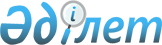 О бюджете Каратальского района на 2015-2017 годы"
					
			Утративший силу
			
			
		
					Решение Каратальского районного маслихата Алматинской области от 19 декабря 2014 года № 39-161. Зарегистрировано Департаментом юстиции Алматинской области 29 декабря 2014 года № 2987. Утратило силу решением Каратальского районного маслихата Алматинской области от 27 апреля 2016 года № 3-16      Сноска. Утратило силу решением Каратальского районного маслихата Алматинской области от 27.04.2016 № 3-16.

      Примечание РЦПИ.

      В тексте документа сохранена пунктуация и орфография оригинала.

      В соответствии с пунктом 2 статьи 9 Бюджетного кодекса Республики Казахстан от 4 декабря 2008 года, подпунктом 1) пункта 1 статьи 6 Закона Республики Казахстан от 23 января 2001 года "О местном государственном управлении и самоуправлении в Республике Казахстан" Каратальский районный маслихат РЕШИЛ:

      1. Утвердить районный бюджет на 2015-2017 годы согласно приложениям 1, 2 и 3 соответственно, в том числе на 2015 год в следующих объемах:

      1) доходы 4458761 тысяч тенге, в том числе:

      налоговые поступления 205931 тысяч тенге;

      неналоговые поступления 8598 тысяч тенге;

      поступления от продажи основного капитала 4240 тысяч тенге;

      поступления трансфертов 4239992 тысяч тенге, в том числе: 

      целевые текущие трансферты 1111123 тысяч тенге;

      целевые трансферты на развитие 1122408 тысяч тенге;

      субвенции 2006461 тысяч тенге;

      2) затраты 4397131 тысяч тенге;

      3) чистое бюджетное кредитование 24780 тысяч тенге, в том числе:

      бюджетные кредиты 33293 тысяч тенге;

      погашение бюджетных кредитов 8513 тысяч тенге;

      4) сальдо по операциям с финансовыми активами 65675 тысяч тенге;

      5) дефицит (профицит) бюджета (-) 28825 тысяч тенге;

      6) финансирование дефицита (использование профицита) бюджета 28825 тысяч тенге.

      Сноска. Пункт 1 в редакции решения Каратальского районного маслихата Алматинской области от 09.12.2015 № 53-224 (вводится в действие с 01.01.2015).

      2. Утвердить резерв местного исполнительного органа района на 2015 год в сумме 1976 тысяч тенге.

      3. Утвердить перечень районных бюджетных программ не подлежащих секвестру в процессе исполнения районного бюджета на 2015 год согласно приложению 4. 

      4. Контроль за исполнением данного решения возложить на постоянную комиссию Каратальского районного маслихата "По вопросам плана, бюджета, хозяйственной деятельности, строительства, землепользования, охраны природы и рационального использования природных ресурсов". 

      5. Настоящее решение вводится в действие с 1 января 2015 года.

 Бюджет Каратальского района на 2015 год      Сноска. Приложение 1 в редакции решения Каратальского районного маслихата Алматинской области от 09.12.2015 № 53-224 (вводится в действие с 01.01.2015).

 Бюджет Каратальского района на 2016 год Бюджет Каратальского района на 2017 год Перечень районных бюджетных программ не подлежащих секвестру в процессе исполнения районного бюджета на 2015 год.
					© 2012. РГП на ПХВ «Институт законодательства и правовой информации Республики Казахстан» Министерства юстиции Республики Казахстан
				
      Председатель сессии

Н. Игенбаев

      Секретарь маслихата

Б. Смаилов
Приложение 1 утвержденное решением маслихата Каратальского района от 19 декабря 2014 года №39-161 "О бюджете Каратальского района на 2015-2017 годы"Категория 

Категория 

Категория 

Категория 

Сумма (тысяч тенге)

Класс

Класс

Наименование 

Сумма (тысяч тенге)

Подкласс

Подкласс

Сумма (тысяч тенге)

1. Доходы

4458761

1

Налоговые поступления

205931

01

Подоходный налог

46401

2

Индивидуальный подоходный налог

46401

04

Hалоги на собственность

129811

1

Hалоги на имущество

48510

3

Земельный налог

17017

4

Hалог на транспортные средства

61754

5

Единый земельный налог

2530

05

Внутренние налоги на товары, работы и услуги

23056

2

Акцизы

1755

3

Поступления за использование природных и других ресурсов 

2163

4

Сборы за ведение предпринимательской и
профессиональной деятельности

18358

5

Налог на игорный бизнес

780

07

Прочие налоги

15

1

Прочие налоги

15

08

Обязательные платежи, взимаемые за совершение юридически значимых действий и (или) выдачу документов уполномоченными на то государственными органами или должностными лицами 

6648

1

Государственная пошлина

6648

2

Неналоговые поступления

8598

01

Доходы от государственной собственности

1561

5

Доходы от аренды имущества, находящегося в государственной собственности 

1561

06

Прочие неналоговые поступления

7037

1

Прочие неналоговые поступления

7037

3

Поступления от продажи основного капитала

4240

01

Продажа государственного имущества, закрепленного за
государственными учреждениями

1091

1

Продажа государственного имущества, закрепленного за
государственными учреждениями


1091

03

Продажа земли и нематериальных активов

3149

1

Продажа земли

3147

2

Продажа нематериальных активов

2

4

Поступления трансфертов 

4239992

02

Трансферты из вышестоящих органов
государственного управления

4239992

2

Трансферты из областного бюджета

4239992

Функциональная группа

Функциональная группа

Функциональная группа

Функциональная группа

Функциональная группа

Функциональная группа

Сумма (тысяч тенге)

Функциональная подгруппа 

Функциональная подгруппа 

Функциональная подгруппа 

Функциональная подгруппа 

Функциональная подгруппа 

Сумма (тысяч тенге)

Администратор бюджетных программ

Администратор бюджетных программ

Администратор бюджетных программ

Администратор бюджетных программ

Сумма (тысяч тенге)

Программа

Программа

Наименование

Сумма (тысяч тенге)

2. Затраты

2. Затраты

4397131

1

Государственные услуги общего характера 

Государственные услуги общего характера 

259920

1

Представительные, исполнительные и другие органы, выполняющие общие функции государственного управления

Представительные, исполнительные и другие органы, выполняющие общие функции государственного управления

236276

112

Аппарат маслихата района (города областного значения)

Аппарат маслихата района (города областного значения)

13971

001

Услуги по обеспечению деятельности маслихата района (города областного значения)

Услуги по обеспечению деятельности маслихата района (города областного значения)

13841

003

Капитальные расходы государственного органа

Капитальные расходы государственного органа

130

122

Аппарат акима района (города областного значения)

Аппарат акима района (города областного значения)

71474

001

Услуги по обеспечению деятельности акима района (города областного значения)

Услуги по обеспечению деятельности акима района (города областного значения)

69719

003

Капитальные расходы государственного органа

Капитальные расходы государственного органа

1755

123

Аппарат акима района в городе, города районного значения, поселка, села, сельского округа

Аппарат акима района в городе, города районного значения, поселка, села, сельского округа

150831

001

Услуги по обеспечению деятельности акима района в городе, города районного значения, поселка, села, сельского округа

Услуги по обеспечению деятельности акима района в городе, города районного значения, поселка, села, сельского округа

148679

022

Капитальные расходы государственного органа

Капитальные расходы государственного органа

2152

2

Финансовая деятельность

Финансовая деятельность

13138

452

Отдел финансов района (города областного значения)

Отдел финансов района (города областного значения)

13138

001

Услуги по реализации государственной политики в области исполнения бюджета и управления коммунальной собственностью района (города областного значения)

Услуги по реализации государственной политики в области исполнения бюджета и управления коммунальной собственностью района (города областного значения)

12355

003

Проведение оценки имущества в целях налогообложения

Проведение оценки имущества в целях налогообложения

589

010

Приватизация, управление коммунальным имуществом, постприватизационная деятельность и регулирование споров, связанных с этим

Приватизация, управление коммунальным имуществом, постприватизационная деятельность и регулирование споров, связанных с этим

64

018

Капитальные расходы государственного органа

Капитальные расходы государственного органа

130

5

Планирование и статистическая деятельность

Планирование и статистическая деятельность

10506

453

Отдел экономики и бюджетного планирования района (города областного значения)

Отдел экономики и бюджетного планирования района (города областного значения)

10506

001

Услуги по реализации государственной политики в области формирования и развития экономической политики, системы государственного планирования

Услуги по реализации государственной политики в области формирования и развития экономической политики, системы государственного планирования

10506

2

Оборона

Оборона

17488

1

Военные нужды

Военные нужды

1780

122

Аппарат акима района (города областного значения)

Аппарат акима района (города областного значения)

1780

005

Мероприятия в рамках исполнения всеобщей воинской обязанности

Мероприятия в рамках исполнения всеобщей воинской обязанности

1780

2

Организация работы по чрезвычайным ситуациям

Организация работы по чрезвычайным ситуациям

15708

122

Аппарат акима района (города областного значения)

Аппарат акима района (города областного значения)

15708

006

Предупреждение и ликвидация чрезвычайных ситуаций масштаба района

Предупреждение и ликвидация чрезвычайных ситуаций масштаба района

14787

007

Мероприятия по профилактике и тушению степных пожаров районного (городского) масштаба, а также пожаров в населенных пунктах, в которых не созданы органы государственной противопожарной службы

Мероприятия по профилактике и тушению степных пожаров районного (городского) масштаба, а также пожаров в населенных пунктах, в которых не созданы органы государственной противопожарной службы

921

3

Общественный порядок, безопасность, правовая, судебная, уголовно-исполнительная деятельность

Общественный порядок, безопасность, правовая, судебная, уголовно-исполнительная деятельность

14956

9

Прочие услуги в области общественного порядка и безопасности

Прочие услуги в области общественного порядка и безопасности

14956

485

Отдел пассажирского транспорта и автомобильных дорог района (города областного значения)

Отдел пассажирского транспорта и автомобильных дорог района (города областного значения)

14956

021

Обеспечение безопасности дорожного движения в населенных пунктах

Обеспечение безопасности дорожного движения в населенных пунктах

14956

4

Образование

Образование

2082610

1

Дошкольное воспитание и обучение

Дошкольное воспитание и обучение

141066

464

Отдел образования района (города областного значения)

Отдел образования района (города областного значения)

141066

009

Обеспечение деятельности организаций дошкольного воспитания и обучения

Обеспечение деятельности организаций дошкольного воспитания и обучения

66693

040

Реализация государственного образовательного заказа в дошкольных организациях образования

Реализация государственного образовательного заказа в дошкольных организациях образования

74373

2

Начальное, основное среднее и общее среднее образование

Начальное, основное среднее и общее среднее образование

1656027

464

Отдел образования района (города областного значения)

Отдел образования района (города областного значения)

1619053

003

Общеобразовательное обучение

Общеобразовательное обучение

1594495

006

Дополнительное образование для детей 

Дополнительное образование для детей 

24558

465

Отдел физической культуры и спорта района (города областного значения)

Отдел физической культуры и спорта района (города областного значения)

36974

017

Дополнительное образование для детей и юношества по спорту

Дополнительное образование для детей и юношества по спорту

36974

4

Техническое и профессиональное, послесреднее образование

Техническое и профессиональное, послесреднее образование

7977

464

Отдел образования района (города областного значения)

Отдел образования района (города областного значения)

7977

018

Организация профессионального обучения

Организация профессионального обучения

7977

9

Прочие услуги в области образования

Прочие услуги в области образования

277540

464

Отдел образования района (города областного значения)

Отдел образования района (города областного значения)

112540

001

Услуги по реализации государственной политики на местном уровне в области образования 

Услуги по реализации государственной политики на местном уровне в области образования 

9117

004

Информатизация системы образования в государственных учреждениях образования района (города областного значения)

Информатизация системы образования в государственных учреждениях образования района (города областного значения)

12000

005

Приобретение и доставка учебников, учебно-методических комплексов для государственных учреждений образования района (города областного значения)

Приобретение и доставка учебников, учебно-методических комплексов для государственных учреждений образования района (города областного значения)

47999

007

Проведение школьных олимпиад, внешкольных мероприятий и конкурсов районного (городского) масштаба

Проведение школьных олимпиад, внешкольных мероприятий и конкурсов районного (городского) масштаба

1180

012

Капитальные расходы государственного органа

Капитальные расходы государственного органа

260

015

Ежемесячная выплата денежных средств опекунам (попечителям) на содержание ребенка-сироты (детей-сирот), и ребенка (детей), оставшегося без попечения родителей

Ежемесячная выплата денежных средств опекунам (попечителям) на содержание ребенка-сироты (детей-сирот), и ребенка (детей), оставшегося без попечения родителей

18823

067

Капитальные расходы подведомственных государственных учреждений и организаций

Капитальные расходы подведомственных государственных учреждений и организаций

23161

467

Отдел строительства района (города областного значения)

Отдел строительства района (города областного значения)

165000

037

Строительство и реконструкция объектов образования

Строительство и реконструкция объектов образования

165000

6

Социальная помощь и социальное обеспечение

Социальная помощь и социальное обеспечение

215777

1

Социальное обеспечение

Социальное обеспечение

8210

464

Отдел образования района (города областного значения)

Отдел образования района (города областного значения)

8210

030

Содержание ребенка (детей), переданного патронатным воспитателям

Содержание ребенка (детей), переданного патронатным воспитателям

8210

2

Социальная помощь

Социальная помощь

184551

451

Отдел занятости и социальных программ района (города областного значения)

Отдел занятости и социальных программ района (города областного значения)

184551

002

Программа занятости

Программа занятости

28174

004

Оказание социальной помощи на приобретение топлива специалистам здравоохранения, образования, социального обеспечения, культуры, спорта и ветеринарии в сельской местности в соответствии с законодательством Республики Казахстан

Оказание социальной помощи на приобретение топлива специалистам здравоохранения, образования, социального обеспечения, культуры, спорта и ветеринарии в сельской местности в соответствии с законодательством Республики Казахстан

7839

005

Государственная адресная социальная помощь

Государственная адресная социальная помощь

4032

006

Оказание жилищной помощи

Оказание жилищной помощи

29593

007

Социальная помощь отдельным категориям нуждающихся граждан по решениям местных представительных органов

Социальная помощь отдельным категориям нуждающихся граждан по решениям местных представительных органов

15735

010

Материальное обеспечение детей-инвалидов, воспитывающихся и обучающихся на дому

Материальное обеспечение детей-инвалидов, воспитывающихся и обучающихся на дому

1357

014

Оказание социальной помощи нуждающимся гражданам на дому

Оказание социальной помощи нуждающимся гражданам на дому

20815

016

Государственные пособия на детей до 18 лет

Государственные пособия на детей до 18 лет

40216

017

Обеспечение нуждающихся инвалидов обязательными гигиеническими средствами и предоставление услуг специалистами жестового языка, индивидуальными помощниками в соответствии с индивидуальной программой реабилитации инвалида

Обеспечение нуждающихся инвалидов обязательными гигиеническими средствами и предоставление услуг специалистами жестового языка, индивидуальными помощниками в соответствии с индивидуальной программой реабилитации инвалида

21988

052

Проведение мероприятий, посвященных семидесятилетию Победы в Великой Отечественной войне

Проведение мероприятий, посвященных семидесятилетию Победы в Великой Отечественной войне

14802

9

Прочие услуги в области социальной помощи и социального обеспечения

Прочие услуги в области социальной помощи и социального обеспечения

23016

451

Отдел занятости и социальных программ района (города областного значения)

Отдел занятости и социальных программ района (города областного значения)

23016

001

Услуги по реализации государственной политики на местном уровне в области обеспечения занятости и реализации социальных программ для населения

Услуги по реализации государственной политики на местном уровне в области обеспечения занятости и реализации социальных программ для населения

17992

011

Оплата услуг по зачислению, выплате и доставке пособий и других социальных выплат

Оплата услуг по зачислению, выплате и доставке пособий и других социальных выплат

1471

021

Капитальные расходы государственного органа

Капитальные расходы государственного органа

279

050

Реализация Плана мероприятий по обеспечению прав и улучшению качества жизни инвалидов

Реализация Плана мероприятий по обеспечению прав и улучшению качества жизни инвалидов

3274

7

Жилищно-коммунальное хозяйство

Жилищно-коммунальное хозяйство

1312637

1

Жилищное хозяйство

Жилищное хозяйство

37654

467

Отдел строительства района (города областного значения)

Отдел строительства района (города областного значения)

13655

003

Проектирование и (или) строительство, реконструкция жилья коммунального жилищного фонда

Проектирование и (или) строительство, реконструкция жилья коммунального жилищного фонда

12025

004

Проектирование, развитие, обустройство и (или) приобретение инженерно-коммуникационной инфраструктуры 

Проектирование, развитие, обустройство и (или) приобретение инженерно-коммуникационной инфраструктуры 

1630

487

Отдел жилищно-коммунального хозяйства и жилищной инспекции района (города областного значения)

Отдел жилищно-коммунального хозяйства и жилищной инспекции района (города областного значения)

23999

001

Услуги по реализации государственной политики на местном уровне в области жилищно-коммунального хозяйства и жилищного фонда

Услуги по реализации государственной политики на местном уровне в области жилищно-коммунального хозяйства и жилищного фонда

8681

003

Капитальные расходы государственного органа 

Капитальные расходы государственного органа 

1747

006

Обеспечение жильем отдельных категорий граждан

Обеспечение жильем отдельных категорий граждан

6759

041

Ремонт и благоустройство объектов в рамках развития городов и сельских населенных пунктов по Дорожной карте занятости 2020

Ремонт и благоустройство объектов в рамках развития городов и сельских населенных пунктов по Дорожной карте занятости 2020

6812

2

Коммунальное хозяйство

Коммунальное хозяйство

1180115

487

Отдел жилищно-коммунального хозяйства и жилищной инспекции района (города областного значения)

Отдел жилищно-коммунального хозяйства и жилищной инспекции района (города областного значения)

1180115

015

Обеспечение бесперебойного теплоснабжения малых городов

Обеспечение бесперебойного теплоснабжения малых городов

58526

016

Функционирование системы водоснабжения и водоотведения

Функционирование системы водоснабжения и водоотведения

227988

026

Организация эксплуатации тепловых сетей, находящихся в коммунальной собственности районов (городов областного значения)

Организация эксплуатации тепловых сетей, находящихся в коммунальной собственности районов (городов областного значения)

15523

028

Развитие коммунального хозяйства

Развитие коммунального хозяйства

752809

029

Развитие системы водоснабжения и водоотведения 

Развитие системы водоснабжения и водоотведения 

125269

3

Благоустройство населенных пунктов

Благоустройство населенных пунктов

94868

123

Аппарат акима района в городе, города районного значения, поселка, села, сельского округа

Аппарат акима района в городе, города районного значения, поселка, села, сельского округа

21361

008

Освещение улиц населенных пунктов

Освещение улиц населенных пунктов

6158

009

Обеспечение санитарии населенных пунктов

Обеспечение санитарии населенных пунктов

200

011

Благоустройство и озеленение населенных пунктов

Благоустройство и озеленение населенных пунктов

15003

487

Отдел жилищно-коммунального хозяйства и жилищной инспекции района (города областного значения)

Отдел жилищно-коммунального хозяйства и жилищной инспекции района (города областного значения)

73507

017

Обеспечение санитарии населенных пунктов

Обеспечение санитарии населенных пунктов

4266

025

Освещение улиц в населенных пунктах

Освещение улиц в населенных пунктах

3914

030

Благоустройство и озеленение населенных пунктов

Благоустройство и озеленение населенных пунктов

65327

8

Культура, спорт, туризм и информационное пространство

Культура, спорт, туризм и информационное пространство

107644

1

Деятельность в области культуры

Деятельность в области культуры

46249

455

Отдел культуры и развития языков района (города областного значения)

Отдел культуры и развития языков района (города областного значения)

46249

003

Поддержка культурно-досуговой работы

Поддержка культурно-досуговой работы

46249

2

Спорт

Спорт

9881

465

Отдел физической культуры и спорта района (города областного значения)

Отдел физической культуры и спорта района (города областного значения)

9881

001

Услуги по реализации государственной политики на местном уровне в сфере физической культуры и спорта

Услуги по реализации государственной политики на местном уровне в сфере физической культуры и спорта

5288

006

Проведение спортивных соревнований на районном (города областного значения) уровне

Проведение спортивных соревнований на районном (города областного значения) уровне

526

007

Подготовка и участие членов сборных команд района (города областного значения) по различным видам спорта на областных спортивных соревнованиях

Подготовка и участие членов сборных команд района (города областного значения) по различным видам спорта на областных спортивных соревнованиях

4067

3

Информационное пространство

Информационное пространство

19721

455

Отдел культуры и развития языков района (города областного значения)

Отдел культуры и развития языков района (города областного значения)

18857

006

Функционирование районных (городских) библиотек

Функционирование районных (городских) библиотек

15621

007

Развитие государственного языка и других языков народа Казахстана

Развитие государственного языка и других языков народа Казахстана

3236

456

Отдел внутренней политики района (города областного значения)

Отдел внутренней политики района (города областного значения)

864

002

Услуги по проведению государственной информационной политики

Услуги по проведению государственной информационной политики

864

9

Прочие услуги по организации культуры, спорта, туризма и информационного пространства

Прочие услуги по организации культуры, спорта, туризма и информационного пространства

31793

455

Отдел культуры и развития языков района (города областного значения)

Отдел культуры и развития языков района (города областного значения)

18774

001

Услуги по реализации государственной политики на местном уровне в области развития языков и культуры

Услуги по реализации государственной политики на местном уровне в области развития языков и культуры

5094

010

Капитальные расходы государственного органа

Капитальные расходы государственного органа

130

032

Капитальные расходы подведомственных государственных учреждений и организаций

Капитальные расходы подведомственных государственных учреждений и организаций

13550

456

Отдел внутренней политики района (города областного значения)

Отдел внутренней политики района (города областного значения)

12819

001

Услуги по реализации государственной политики на местном уровне в области информации, укрепления государственности и формирования социального оптимизма граждан

Услуги по реализации государственной политики на местном уровне в области информации, укрепления государственности и формирования социального оптимизма граждан

12689

006

Капитальные расходы государственного органа 

Капитальные расходы государственного органа 

130

465

Отдел физической культуры и спорта района (города областного значения)

Отдел физической культуры и спорта района (города областного значения)

200

032

Капитальные расходы подведомственных государственных учреждений и организаций

Капитальные расходы подведомственных государственных учреждений и организаций

200

10

Сельское, водное, лесное, рыбное хозяйство, особо охраняемые природные территории, охрана окружающей среды и животного мира, земельные отношения

Сельское, водное, лесное, рыбное хозяйство, особо охраняемые природные территории, охрана окружающей среды и животного мира, земельные отношения

121501

1

Сельское хозяйство

Сельское хозяйство

53108

453

Отдел экономики и бюджетного планирования района (города областного значения)

Отдел экономики и бюджетного планирования района (города областного значения)

7746

099

Реализация мер по оказанию социальной поддержки специалистов

Реализация мер по оказанию социальной поддержки специалистов

7746

462

Отдел сельского хозяйства района (города областного значения)

Отдел сельского хозяйства района (города областного значения)

23650

001

Услуги по реализации государственной политики на местном уровне в сфере сельского хозяйства 

Услуги по реализации государственной политики на местном уровне в сфере сельского хозяйства 

23525

006

Капитальные расходы государственного органа

Капитальные расходы государственного органа

125

473

Отдел ветеринарии района (города областного значения)

Отдел ветеринарии района (города областного значения)

21712

001

Услуги по реализации государственной политики на местном уровне в сфере ветеринарии

Услуги по реализации государственной политики на местном уровне в сфере ветеринарии

8401

003

Капитальные расходы государственного органа 

Капитальные расходы государственного органа 

301

006

Организация санитарного убоя больных животных

Организация санитарного убоя больных животных

436

007

Организация отлова и уничтожения бродячих собак и кошек

Организация отлова и уничтожения бродячих собак и кошек

1390

008

Возмещение владельцам стоимости изымаемых и уничтожаемых больных животных, продуктов и сырья животного происхождения

Возмещение владельцам стоимости изымаемых и уничтожаемых больных животных, продуктов и сырья животного происхождения

6398

009

Проведение ветеринарных мероприятий по энзоотическим болезням животных

Проведение ветеринарных мероприятий по энзоотическим болезням животных

1240

010

Проведение мероприятий по идентификации сельскохозяйственных животных

Проведение мероприятий по идентификации сельскохозяйственных животных

3546

6

Земельные отношения

Земельные отношения

6482

463

Отдел земельных отношений района (города областного значения)

Отдел земельных отношений района (города областного значения)

6482

001

Услуги по реализации государственной политики в области регулирования земельных отношений на территории района

Услуги по реализации государственной политики в области регулирования земельных отношений на территории района

6352

007

Капитальные расходы государственного органа

Капитальные расходы государственного органа

130

9

Прочие услуги в области сельского, водного, лесного, рыбного хозяйства, охраны окружающей среды и земельных отношений

Прочие услуги в области сельского, водного, лесного, рыбного хозяйства, охраны окружающей среды и земельных отношений

61911

473

Отдел ветеринарии района (города областного значения)

Отдел ветеринарии района (города областного значения)

61911

011

Проведение противоэпизоотических мероприятий

Проведение противоэпизоотических мероприятий

61911

11

Промышленность, архитектурная, градостроительная и строительная деятельность

Промышленность, архитектурная, градостроительная и строительная деятельность

15249

2

Архитектурная, градостроительная и строительная деятельность

Архитектурная, градостроительная и строительная деятельность

15249

467

Отдел строительства района (города областного значения)

Отдел строительства района (города областного значения)

7949

001

Услуги по реализации государственной политики на местном уровне в области строительства

Услуги по реализации государственной политики на местном уровне в области строительства

7949

468

Отдел архитектуры и градостроительства района (города областного значения)

Отдел архитектуры и градостроительства района (города областного значения)

7300

001

Услуги по реализации государственной политики в области архитектуры и градостроительства на местном уровне 

Услуги по реализации государственной политики в области архитектуры и градостроительства на местном уровне 

7300

12

Транспорт и коммуникации

Транспорт и коммуникации

211994

1

Автомобильный транспорт

Автомобильный транспорт

206632

485

Отдел пассажирского транспорта и автомобильных дорог района (города областного значения)

Отдел пассажирского транспорта и автомобильных дорог района (города областного значения)

206632

023

Обеспечение функционирования автомобильных дорог

Обеспечение функционирования автомобильных дорог

126632

045

Капитальный и средний ремонт автомобильных дорог районного значения и улиц населенных пунктов

Капитальный и средний ремонт автомобильных дорог районного значения и улиц населенных пунктов

80000

9

Прочие услуги в сфере транспорта и коммуникаций

Прочие услуги в сфере транспорта и коммуникаций

5362

485

Отдел пассажирского транспорта и автомобильных дорог района (города областного значения)

Отдел пассажирского транспорта и автомобильных дорог района (города областного значения)

5362

001

Услуги по реализации государственной политики на местном уровне в области пассажирского транспорта и автомобильных дорог 

Услуги по реализации государственной политики на местном уровне в области пассажирского транспорта и автомобильных дорог 

5132

003

Капитальные расходы государственного органа

Капитальные расходы государственного органа

230

13

Прочие

Прочие

29261

3

Поддержка предпринимательской деятельности и защита конкуренции

Поддержка предпринимательской деятельности и защита конкуренции

6451

469

Отдел предпринимательства района (города областного значения)

Отдел предпринимательства района (города областного значения)

6451

001

Услуги по реализации государственной политики на местном уровне в области развития предпринимательства и промышленности 

Услуги по реализации государственной политики на местном уровне в области развития предпринимательства и промышленности 

6261

004

Капитальные расходы государственного органа 

Капитальные расходы государственного органа 

190

9

Прочие

Прочие

22810

123

Аппарат акима района в городе, города районного значения, поселка, села, сельского округа

Аппарат акима района в городе, города районного значения, поселка, села, сельского округа

20834

040

Реализация мер по содействию экономическому развитию регионов в рамках Программы "Развитие регионов" 

Реализация мер по содействию экономическому развитию регионов в рамках Программы "Развитие регионов" 

20834

452

Отдел финансов района (города областного значения)

Отдел финансов района (города областного значения)

1976

012

Резерв местного исполнительного органа района (города областного значения)

Резерв местного исполнительного органа района (города областного значения)

1976

14

Обслуживание долга

Обслуживание долга

12

1

Обслуживание долга

Обслуживание долга

12

452

Отдел финансов района (города областного значения)

Отдел финансов района (города областного значения)

12

013

Обслуживание долга местных исполнительных органов по выплате вознаграждений и иных платежей по займам из областного бюджета

Обслуживание долга местных исполнительных органов по выплате вознаграждений и иных платежей по займам из областного бюджета

12

15

Трансферты

Трансферты

8082

1

Трансферты

Трансферты

8082

452

Отдел финансов района (города областного значения)

Отдел финансов района (города областного значения)

8082

006

Возврат неиспользованных (недоиспользованных) целевых трансфертов

Возврат неиспользованных (недоиспользованных) целевых трансфертов

8063

016

Возврат, использованных не по целевому назначению целевых трансфертов

Возврат, использованных не по целевому назначению целевых трансфертов

19

Функциональная группа

Функциональная группа

Функциональная группа

Функциональная группа

Функциональная группа

Функциональная группа

Сумма (тысяч тенге)

Функциональная подгруппа 

Функциональная подгруппа 

Функциональная подгруппа 

Функциональная подгруппа 

Функциональная подгруппа 

Сумма (тысяч тенге)

Администратор бюджетных программ

Администратор бюджетных программ

Администратор бюджетных программ

Администратор бюджетных программ

Сумма (тысяч тенге)

Программа

Программа

 Наименование

Сумма (тысяч тенге)

3. Чистое бюджетное кредитование 

3. Чистое бюджетное кредитование 

24780

Бюджетное кредиты

Бюджетное кредиты

33293

10

Сельское, водное, лесное, рыбное хозяйство, особо охраняемые природные территории, охрана окружающей среды и животного мира, земельные отношения 

Сельское, водное, лесное, рыбное хозяйство, особо охраняемые природные территории, охрана окружающей среды и животного мира, земельные отношения 

33293

1

Сельское хозяйство

Сельское хозяйство

33293

453

Отдел экономики и бюджетного планирования района (города областного значения)

Отдел экономики и бюджетного планирования района (города областного значения)

33293

006

Бюджетные кредиты для реализации мер социальной поддержки специалистов

Бюджетные кредиты для реализации мер социальной поддержки специалистов

33293

Категория 

Категория 

Категория 

Категория 

Сумма (тысяч тенге)

Класс

Класс

Наименование

Сумма (тысяч тенге)

Подкласс

Подкласс

Сумма (тысяч тенге)

5

Погашение бюджетных кредитов

8513

01

Погашение бюджетных кредитов

8513

1

Погашение бюджетных кредитов, выданных из государственного бюджета

8332

2

Возврат сумм неиспользованных бюджетных кредитов

181

Функциональная группа

Функциональная группа

Функциональная группа

Функциональная группа

Функциональная группа

Функциональная группа

Сумма (тысяч тенге)

Функциональная подгруппа 

Функциональная подгруппа 

Функциональная подгруппа 

Функциональная подгруппа 

Функциональная подгруппа 

Сумма (тысяч тенге)

Администратор бюджетных программ

Администратор бюджетных программ

Администратор бюджетных программ

Администратор бюджетных программ

Сумма (тысяч тенге)

Программа

Программа

 Наименование

Сумма (тысяч тенге)

4. Сальдо по операциям с финансовыми активами 

4. Сальдо по операциям с финансовыми активами 

65675

Приобретение финансовых активов

Приобретение финансовых активов

65675

7

Жилищно-коммунальное хозяйство

Жилищно-коммунальное хозяйство

61675

1

Жилищное хозяйство

Жилищное хозяйство

61675

487

Отдел жилищно-коммунального хозяйства и жилищной инспекции района (города областного значения)

Отдел жилищно-коммунального хозяйства и жилищной инспекции района (города областного значения)

61675

060

Увеличение уставных капиталов специализированных уполномоченных организаций

Увеличение уставных капиталов специализированных уполномоченных организаций

61675

13

Прочие

Прочие

4000

9

Прочие

Прочие

4000

456

Отдел внутренней политики района (города областного значения)

Отдел внутренней политики района (города областного значения)

4000

065

Формирование или увеличение уставного капитала юридических лиц

Формирование или увеличение уставного капитала юридических лиц

4000

Категория 

Категория 

Категория 

Категория 

Категория 

Сумма (тысяч тенге)

Класс

Класс

Класс

Наименование

Сумма (тысяч тенге)

Подкласс

Подкласс

Подкласс

Сумма (тысяч тенге)

Поступления от продажи финансовых активов государства 

Поступления от продажи финансовых активов государства 

0

Категория

Категория

Категория

Категория

Категория

Сумма (тысяч тенге)

Класс

Класс

Наименование

Наименование

Сумма (тысяч тенге)

Подкласс

Подкласс

Подкласс

Сумма (тысяч тенге)

5. Дефицит (профицит) бюджета 

-28825

6. Финансирование дефицита (использование профицита) бюджета 

28825

7

Поступление займов

33293

01

Внутренние государственные займы

33293

2

2

Договоры займа

33293

8

Используемые остатки бюджетных средств

4046

01

Остатки бюджетных средств

4046

1

1

Свободные остатки бюджетных средств

4046

Функциональная группа

Функциональная группа

Функциональная группа

Функциональная группа

Функциональная группа

Функциональная группа

Функциональная группа

Сумма (тысяч тенге)

Сумма (тысяч тенге)

Функциональная подгруппа

Функциональная подгруппа

Функциональная подгруппа

Функциональная подгруппа

Наименование 

Наименование 

Сумма (тысяч тенге)

Сумма (тысяч тенге)

Администратор бюджетных программ

Администратор бюджетных программ

Администратор бюджетных программ

Администратор бюджетных программ

Администратор бюджетных программ

Сумма (тысяч тенге)

Сумма (тысяч тенге)

Программа

Программа

Программа

Программа

Сумма (тысяч тенге)

Сумма (тысяч тенге)

16

Погашение займов

Погашение займов

Погашение займов

8514

8514

1

Погашение займов

Погашение займов

Погашение займов

8514

8514

452

Отдел финансов района (города областного значения)

Отдел финансов района (города областного значения)

Отдел финансов района (города областного значения)

8514

8514

008

Погашение долга местного исполнительного органа перед вышестоящим бюджетом

Погашение долга местного исполнительного органа перед вышестоящим бюджетом

Погашение долга местного исполнительного органа перед вышестоящим бюджетом

8332

8332

021

Возврат неиспользованных бюджетных кредитов, выданных из местного бюджета

Возврат неиспользованных бюджетных кредитов, выданных из местного бюджета

Возврат неиспользованных бюджетных кредитов, выданных из местного бюджета

182

182

Приложение 2

Приложение 2

утвержденное решением маслихата

утвержденное решением маслихата

Каратальского района от 19 декабря

Каратальского района от 19 декабря

2014 года №39-161 "О бюджете

2014 года №39-161 "О бюджете

Каратальского района на 2015-2017 годы"

Каратальского района на 2015-2017 годы"

Категория 

Категория 

Категория 

Категория 

Сумма 

Класс

Класс

Наименование 

(тысяч

Подкласс

 

Подкласс

 

тенге)

1. Доходы

5006215

1

Налоговые поступления

122421

04

Hалоги на собственность

102748

1

Hалоги на имущество

33300

3

Земельный налог

12460

4

Hалог на транспортные средства

55688

5

Единый земельный налог

1300

05

Внутренние налоги на товары, работы и услуги

10600

2

Акцизы

2700

3

Поступления за использование природных и других ресурсов 

1900

4

Сборы за ведение предпринимательской и

профессиональной деятельности

4800

5

Налог на игорный бизнес

1200

07

Прочие налоги

100

1

Прочие налоги

100

08

Обязательные платежи, взимаемые за совершение юридически значимых действий и (или) выдачу документов уполномоченными на то государственными органами или должностными лицами 

8973

1

Государственная пошлина

8973

2

Неналоговые поступления

7700

01

Доходы от государственной собственности

2700

5

Доходы от аренды имущества, находящегося в государственной собственности 

2700

06

Прочие неналоговые поступления

5000

1

Прочие неналоговые поступления

5000

3

Поступления от продажи основного капитала

1630

01

Продажа государственного имущества, закрепленного за

государственными учреждениями

600

1

Продажа государственного имущества, закрепленного за

государственными учреждениями

600

03

Продажа земли и нематериальных активов

1030

1

Продажа земли

1000

2

Продажа нематериальных активов

30

4

Поступления трансфертов 

4874464

02

Трансферты из вышестоящих органов

государственного управления

4874464

2

Трансферты из областного бюджета

4874464

Функциональная группа

Функциональная группа

Функциональная группа

Функциональная группа

Функциональная группа

Функциональная группа

Функциональная группа

Функциональная группа

Функциональная группа

Функциональная группа

Функциональная группа

Функциональная группа

Функциональная группа

Функциональная группа

Функциональная группа

Функциональная группа

Функциональная группа

Функциональная группа

Функциональная группа

Функциональная группа

Функциональная группа

Функциональная группа

Сумма (тысяч тенге)

Функциональная подгруппа Наименование

Функциональная подгруппа Наименование

Функциональная подгруппа Наименование

Функциональная подгруппа Наименование

Функциональная подгруппа Наименование

Функциональная подгруппа Наименование

Функциональная подгруппа Наименование

Функциональная подгруппа Наименование

Функциональная подгруппа Наименование

Функциональная подгруппа Наименование

Функциональная подгруппа Наименование

Функциональная подгруппа Наименование

Функциональная подгруппа Наименование

Функциональная подгруппа Наименование

Функциональная подгруппа Наименование

Функциональная подгруппа Наименование

Функциональная подгруппа Наименование

Функциональная подгруппа Наименование

Функциональная подгруппа Наименование

Функциональная подгруппа Наименование

Функциональная подгруппа Наименование

Сумма (тысяч тенге)

Администратор бюджетных программ

Администратор бюджетных программ

Администратор бюджетных программ

Администратор бюджетных программ

Администратор бюджетных программ

Администратор бюджетных программ

Администратор бюджетных программ

Администратор бюджетных программ

Администратор бюджетных программ

Администратор бюджетных программ

Администратор бюджетных программ

Администратор бюджетных программ

Администратор бюджетных программ

Администратор бюджетных программ

Администратор бюджетных программ

Администратор бюджетных программ

Администратор бюджетных программ

Администратор бюджетных программ

Администратор бюджетных программ

Администратор бюджетных программ

Сумма (тысяч тенге)

Программа

Программа

Программа

Программа

Программа

Программа

Программа

Программа

Программа

Программа

Программа

Программа

Программа

Программа

Программа

Программа

Программа

Программа

Сумма (тысяч тенге)

2. Затраты

2. Затраты

2. Затраты

2. Затраты

2. Затраты

2. Затраты

2. Затраты

2. Затраты

2. Затраты

2. Затраты

2. Затраты

5006215

1

Государственные услуги общего характера 

Государственные услуги общего характера 

Государственные услуги общего характера 

Государственные услуги общего характера 

Государственные услуги общего характера 

Государственные услуги общего характера 

Государственные услуги общего характера 

Государственные услуги общего характера 

Государственные услуги общего характера 

Государственные услуги общего характера 

Государственные услуги общего характера 

278616

1

Представительные, исполнительные и другие органы, выполняющие общие функции государственного управления

Представительные, исполнительные и другие органы, выполняющие общие функции государственного управления

Представительные, исполнительные и другие органы, выполняющие общие функции государственного управления

Представительные, исполнительные и другие органы, выполняющие общие функции государственного управления

Представительные, исполнительные и другие органы, выполняющие общие функции государственного управления

Представительные, исполнительные и другие органы, выполняющие общие функции государственного управления

Представительные, исполнительные и другие органы, выполняющие общие функции государственного управления

Представительные, исполнительные и другие органы, выполняющие общие функции государственного управления

Представительные, исполнительные и другие органы, выполняющие общие функции государственного управления

Представительные, исполнительные и другие органы, выполняющие общие функции государственного управления

Представительные, исполнительные и другие органы, выполняющие общие функции государственного управления

252938

112

112

Аппарат маслихата района (города областного значения)

Аппарат маслихата района (города областного значения)

Аппарат маслихата района (города областного значения)

Аппарат маслихата района (города областного значения)

Аппарат маслихата района (города областного значения)

Аппарат маслихата района (города областного значения)

Аппарат маслихата района (города областного значения)

Аппарат маслихата района (города областного значения)

Аппарат маслихата района (города областного значения)

Аппарат маслихата района (города областного значения)

Аппарат маслихата района (города областного значения)

14894

001

000

000

000

000

000

000

Услуги по обеспечению деятельности маслихата района

Услуги по обеспечению деятельности маслихата района

Услуги по обеспечению деятельности маслихата района

Услуги по обеспечению деятельности маслихата района

Услуги по обеспечению деятельности маслихата района

Услуги по обеспечению деятельности маслихата района

Услуги по обеспечению деятельности маслихата района

Услуги по обеспечению деятельности маслихата района

Услуги по обеспечению деятельности маслихата района

Услуги по обеспечению деятельности маслихата района

Услуги по обеспечению деятельности маслихата района

14894

122

122

Аппарат акима района (города областного значения)

Аппарат акима района (города областного значения)

Аппарат акима района (города областного значения)

Аппарат акима района (города областного значения)

Аппарат акима района (города областного значения)

Аппарат акима района (города областного значения)

Аппарат акима района (города областного значения)

Аппарат акима района (города областного значения)

Аппарат акима района (города областного значения)

Аппарат акима района (города областного значения)

Аппарат акима района (города областного значения)

76521

001

000

000

000

000

000

000

Услуги по обеспечению деятельности акима района

Услуги по обеспечению деятельности акима района

Услуги по обеспечению деятельности акима района

Услуги по обеспечению деятельности акима района

Услуги по обеспечению деятельности акима района

Услуги по обеспечению деятельности акима района

Услуги по обеспечению деятельности акима района

Услуги по обеспечению деятельности акима района

Услуги по обеспечению деятельности акима района

Услуги по обеспечению деятельности акима района

Услуги по обеспечению деятельности акима района

76521

123

123

Аппарат акима района в городе, города районного значения, поселка, аула (села), аульного (сельского) округа 

Аппарат акима района в городе, города районного значения, поселка, аула (села), аульного (сельского) округа 

Аппарат акима района в городе, города районного значения, поселка, аула (села), аульного (сельского) округа 

Аппарат акима района в городе, города районного значения, поселка, аула (села), аульного (сельского) округа 

Аппарат акима района в городе, города районного значения, поселка, аула (села), аульного (сельского) округа 

Аппарат акима района в городе, города районного значения, поселка, аула (села), аульного (сельского) округа 

Аппарат акима района в городе, города районного значения, поселка, аула (села), аульного (сельского) округа 

Аппарат акима района в городе, города районного значения, поселка, аула (села), аульного (сельского) округа 

Аппарат акима района в городе, города районного значения, поселка, аула (села), аульного (сельского) округа 

Аппарат акима района в городе, города районного значения, поселка, аула (села), аульного (сельского) округа 

Аппарат акима района в городе, города районного значения, поселка, аула (села), аульного (сельского) округа 

161523

001

000

000

000

000

000

000

Услуги по обеспечению деятельности акима района в городе, города районного значения, поселка, аула (села), аульного (сельского) округа

Услуги по обеспечению деятельности акима района в городе, города районного значения, поселка, аула (села), аульного (сельского) округа

Услуги по обеспечению деятельности акима района в городе, города районного значения, поселка, аула (села), аульного (сельского) округа

Услуги по обеспечению деятельности акима района в городе, города районного значения, поселка, аула (села), аульного (сельского) округа

Услуги по обеспечению деятельности акима района в городе, города районного значения, поселка, аула (села), аульного (сельского) округа

Услуги по обеспечению деятельности акима района в городе, города районного значения, поселка, аула (села), аульного (сельского) округа

Услуги по обеспечению деятельности акима района в городе, города районного значения, поселка, аула (села), аульного (сельского) округа

Услуги по обеспечению деятельности акима района в городе, города районного значения, поселка, аула (села), аульного (сельского) округа

Услуги по обеспечению деятельности акима района в городе, города районного значения, поселка, аула (села), аульного (сельского) округа

Услуги по обеспечению деятельности акима района в городе, города районного значения, поселка, аула (села), аульного (сельского) округа

Услуги по обеспечению деятельности акима района в городе, города районного значения, поселка, аула (села), аульного (сельского) округа

161523

2

Финансовая деятельность

Финансовая деятельность

Финансовая деятельность

Финансовая деятельность

Финансовая деятельность

Финансовая деятельность

Финансовая деятельность

Финансовая деятельность

Финансовая деятельность

Финансовая деятельность

Финансовая деятельность

13911

452

452

Отдел финансов района (города областного значения)

Отдел финансов района (города областного значения)

Отдел финансов района (города областного значения)

Отдел финансов района (города областного значения)

Отдел финансов района (города областного значения)

Отдел финансов района (города областного значения)

Отдел финансов района (города областного значения)

Отдел финансов района (города областного значения)

Отдел финансов района (города областного значения)

Отдел финансов района (города областного значения)

Отдел финансов района (города областного значения)

13911

001

000

000

000

000

000

000

Услуги по реализации государственной политики в области исполнения бюджета района (города областного значения) и управления коммунальной собственностью района (города областного значения)

Услуги по реализации государственной политики в области исполнения бюджета района (города областного значения) и управления коммунальной собственностью района (города областного значения)

Услуги по реализации государственной политики в области исполнения бюджета района (города областного значения) и управления коммунальной собственностью района (города областного значения)

Услуги по реализации государственной политики в области исполнения бюджета района (города областного значения) и управления коммунальной собственностью района (города областного значения)

Услуги по реализации государственной политики в области исполнения бюджета района (города областного значения) и управления коммунальной собственностью района (города областного значения)

Услуги по реализации государственной политики в области исполнения бюджета района (города областного значения) и управления коммунальной собственностью района (города областного значения)

Услуги по реализации государственной политики в области исполнения бюджета района (города областного значения) и управления коммунальной собственностью района (города областного значения)

Услуги по реализации государственной политики в области исполнения бюджета района (города областного значения) и управления коммунальной собственностью района (города областного значения)

Услуги по реализации государственной политики в области исполнения бюджета района (города областного значения) и управления коммунальной собственностью района (города областного значения)

Услуги по реализации государственной политики в области исполнения бюджета района (города областного значения) и управления коммунальной собственностью района (города областного значения)

Услуги по реализации государственной политики в области исполнения бюджета района (города областного значения) и управления коммунальной собственностью района (города областного значения)

12466

003

000

000

000

000

000

000

Проведение оценки имущества в целях налогообложения

Проведение оценки имущества в целях налогообложения

Проведение оценки имущества в целях налогообложения

Проведение оценки имущества в целях налогообложения

Проведение оценки имущества в целях налогообложения

Проведение оценки имущества в целях налогообложения

Проведение оценки имущества в целях налогообложения

Проведение оценки имущества в целях налогообложения

Проведение оценки имущества в целях налогообложения

Проведение оценки имущества в целях налогообложения

Проведение оценки имущества в целях налогообложения

630

010

000

000

000

000

000

000

Приватизация, управление коммунальным имуществом, постприватизационная деятельность и регулирование споров, связанных с этим

Приватизация, управление коммунальным имуществом, постприватизационная деятельность и регулирование споров, связанных с этим

Приватизация, управление коммунальным имуществом, постприватизационная деятельность и регулирование споров, связанных с этим

Приватизация, управление коммунальным имуществом, постприватизационная деятельность и регулирование споров, связанных с этим

Приватизация, управление коммунальным имуществом, постприватизационная деятельность и регулирование споров, связанных с этим

Приватизация, управление коммунальным имуществом, постприватизационная деятельность и регулирование споров, связанных с этим

Приватизация, управление коммунальным имуществом, постприватизационная деятельность и регулирование споров, связанных с этим

Приватизация, управление коммунальным имуществом, постприватизационная деятельность и регулирование споров, связанных с этим

Приватизация, управление коммунальным имуществом, постприватизационная деятельность и регулирование споров, связанных с этим

Приватизация, управление коммунальным имуществом, постприватизационная деятельность и регулирование споров, связанных с этим

Приватизация, управление коммунальным имуществом, постприватизационная деятельность и регулирование споров, связанных с этим

815

5

Планирование и статистическая деятельность

Планирование и статистическая деятельность

Планирование и статистическая деятельность

Планирование и статистическая деятельность

Планирование и статистическая деятельность

Планирование и статистическая деятельность

Планирование и статистическая деятельность

Планирование и статистическая деятельность

Планирование и статистическая деятельность

Планирование и статистическая деятельность

Планирование и статистическая деятельность

11767

453

453

Отдел экономики и бюджетного планирования района (города областного значения)

Отдел экономики и бюджетного планирования района (города областного значения)

Отдел экономики и бюджетного планирования района (города областного значения)

Отдел экономики и бюджетного планирования района (города областного значения)

Отдел экономики и бюджетного планирования района (города областного значения)

Отдел экономики и бюджетного планирования района (города областного значения)

Отдел экономики и бюджетного планирования района (города областного значения)

Отдел экономики и бюджетного планирования района (города областного значения)

Отдел экономики и бюджетного планирования района (города областного значения)

Отдел экономики и бюджетного планирования района (города областного значения)

Отдел экономики и бюджетного планирования района (города областного значения)

11767

001

000

000

000

000

000

000

Услуги по реализации государственной политики в области формирования и развития экономической политики, системы государственного планирования и управления района 

Услуги по реализации государственной политики в области формирования и развития экономической политики, системы государственного планирования и управления района 

Услуги по реализации государственной политики в области формирования и развития экономической политики, системы государственного планирования и управления района 

Услуги по реализации государственной политики в области формирования и развития экономической политики, системы государственного планирования и управления района 

Услуги по реализации государственной политики в области формирования и развития экономической политики, системы государственного планирования и управления района 

Услуги по реализации государственной политики в области формирования и развития экономической политики, системы государственного планирования и управления района 

Услуги по реализации государственной политики в области формирования и развития экономической политики, системы государственного планирования и управления района 

Услуги по реализации государственной политики в области формирования и развития экономической политики, системы государственного планирования и управления района 

Услуги по реализации государственной политики в области формирования и развития экономической политики, системы государственного планирования и управления района 

Услуги по реализации государственной политики в области формирования и развития экономической политики, системы государственного планирования и управления района 

Услуги по реализации государственной политики в области формирования и развития экономической политики, системы государственного планирования и управления района 

11767

2

Оборона

Оборона

Оборона

Оборона

Оборона

Оборона

Оборона

Оборона

Оборона

Оборона

Оборона

2701

1

Военные нужды

Военные нужды

Военные нужды

Военные нужды

Военные нужды

Военные нужды

Военные нужды

Военные нужды

Военные нужды

Военные нужды

Военные нужды

1780

122

122

Аппарат акима района (города областного значения)

Аппарат акима района (города областного значения)

Аппарат акима района (города областного значения)

Аппарат акима района (города областного значения)

Аппарат акима района (города областного значения)

Аппарат акима района (города областного значения)

Аппарат акима района (города областного значения)

Аппарат акима района (города областного значения)

Аппарат акима района (города областного значения)

Аппарат акима района (города областного значения)

Аппарат акима района (города областного значения)

1780

005

000

000

000

000

000

000

Мероприятия в рамках исполнения всеобщей воинской обязанности

Мероприятия в рамках исполнения всеобщей воинской обязанности

Мероприятия в рамках исполнения всеобщей воинской обязанности

Мероприятия в рамках исполнения всеобщей воинской обязанности

Мероприятия в рамках исполнения всеобщей воинской обязанности

Мероприятия в рамках исполнения всеобщей воинской обязанности

Мероприятия в рамках исполнения всеобщей воинской обязанности

Мероприятия в рамках исполнения всеобщей воинской обязанности

Мероприятия в рамках исполнения всеобщей воинской обязанности

Мероприятия в рамках исполнения всеобщей воинской обязанности

Мероприятия в рамках исполнения всеобщей воинской обязанности

1780

2

Организация работы по чрезвычайным ситуациям

Организация работы по чрезвычайным ситуациям

Организация работы по чрезвычайным ситуациям

Организация работы по чрезвычайным ситуациям

Организация работы по чрезвычайным ситуациям

Организация работы по чрезвычайным ситуациям

Организация работы по чрезвычайным ситуациям

Организация работы по чрезвычайным ситуациям

Организация работы по чрезвычайным ситуациям

Организация работы по чрезвычайным ситуациям

Организация работы по чрезвычайным ситуациям

921

122

122

Аппарат акима района (города областного значения)

Аппарат акима района (города областного значения)

Аппарат акима района (города областного значения)

Аппарат акима района (города областного значения)

Аппарат акима района (города областного значения)

Аппарат акима района (города областного значения)

Аппарат акима района (города областного значения)

Аппарат акима района (города областного значения)

Аппарат акима района (города областного значения)

Аппарат акима района (города областного значения)

Аппарат акима района (города областного значения)

921

007

000

000

000

000

000

000

Мероприятия по профилактике и тушению степных пожаров районного (городского) масштаба, а также пожаров в населенных пунктах, в которых не созданы органы государственной противопожарной службы

Мероприятия по профилактике и тушению степных пожаров районного (городского) масштаба, а также пожаров в населенных пунктах, в которых не созданы органы государственной противопожарной службы

Мероприятия по профилактике и тушению степных пожаров районного (городского) масштаба, а также пожаров в населенных пунктах, в которых не созданы органы государственной противопожарной службы

Мероприятия по профилактике и тушению степных пожаров районного (городского) масштаба, а также пожаров в населенных пунктах, в которых не созданы органы государственной противопожарной службы

Мероприятия по профилактике и тушению степных пожаров районного (городского) масштаба, а также пожаров в населенных пунктах, в которых не созданы органы государственной противопожарной службы

Мероприятия по профилактике и тушению степных пожаров районного (городского) масштаба, а также пожаров в населенных пунктах, в которых не созданы органы государственной противопожарной службы

Мероприятия по профилактике и тушению степных пожаров районного (городского) масштаба, а также пожаров в населенных пунктах, в которых не созданы органы государственной противопожарной службы

Мероприятия по профилактике и тушению степных пожаров районного (городского) масштаба, а также пожаров в населенных пунктах, в которых не созданы органы государственной противопожарной службы

Мероприятия по профилактике и тушению степных пожаров районного (городского) масштаба, а также пожаров в населенных пунктах, в которых не созданы органы государственной противопожарной службы

Мероприятия по профилактике и тушению степных пожаров районного (городского) масштаба, а также пожаров в населенных пунктах, в которых не созданы органы государственной противопожарной службы

Мероприятия по профилактике и тушению степных пожаров районного (городского) масштаба, а также пожаров в населенных пунктах, в которых не созданы органы государственной противопожарной службы

921

3

Общественный порядок, безопасность, правовая, судебная, уголовно-исполнительная деятельность

Общественный порядок, безопасность, правовая, судебная, уголовно-исполнительная деятельность

Общественный порядок, безопасность, правовая, судебная, уголовно-исполнительная деятельность

Общественный порядок, безопасность, правовая, судебная, уголовно-исполнительная деятельность

Общественный порядок, безопасность, правовая, судебная, уголовно-исполнительная деятельность

Общественный порядок, безопасность, правовая, судебная, уголовно-исполнительная деятельность

Общественный порядок, безопасность, правовая, судебная, уголовно-исполнительная деятельность

Общественный порядок, безопасность, правовая, судебная, уголовно-исполнительная деятельность

Общественный порядок, безопасность, правовая, судебная, уголовно-исполнительная деятельность

Общественный порядок, безопасность, правовая, судебная, уголовно-исполнительная деятельность

Общественный порядок, безопасность, правовая, судебная, уголовно-исполнительная деятельность

1893

9

Прочие услуги в области общественного порядка и безопасности

Прочие услуги в области общественного порядка и безопасности

Прочие услуги в области общественного порядка и безопасности

Прочие услуги в области общественного порядка и безопасности

Прочие услуги в области общественного порядка и безопасности

Прочие услуги в области общественного порядка и безопасности

Прочие услуги в области общественного порядка и безопасности

Прочие услуги в области общественного порядка и безопасности

Прочие услуги в области общественного порядка и безопасности

Прочие услуги в области общественного порядка и безопасности

Прочие услуги в области общественного порядка и безопасности

1893

485

485

Отдел пассажирского транспорта и автомобильных дорог района (города областного значения)

Отдел пассажирского транспорта и автомобильных дорог района (города областного значения)

Отдел пассажирского транспорта и автомобильных дорог района (города областного значения)

Отдел пассажирского транспорта и автомобильных дорог района (города областного значения)

Отдел пассажирского транспорта и автомобильных дорог района (города областного значения)

Отдел пассажирского транспорта и автомобильных дорог района (города областного значения)

Отдел пассажирского транспорта и автомобильных дорог района (города областного значения)

Отдел пассажирского транспорта и автомобильных дорог района (города областного значения)

Отдел пассажирского транспорта и автомобильных дорог района (города областного значения)

Отдел пассажирского транспорта и автомобильных дорог района (города областного значения)

Отдел пассажирского транспорта и автомобильных дорог района (города областного значения)

1893

021

000

000

000

000

000

000

Обеспечение безопасности дорожного движения в населенных пунктах

Обеспечение безопасности дорожного движения в населенных пунктах

Обеспечение безопасности дорожного движения в населенных пунктах

Обеспечение безопасности дорожного движения в населенных пунктах

Обеспечение безопасности дорожного движения в населенных пунктах

Обеспечение безопасности дорожного движения в населенных пунктах

Обеспечение безопасности дорожного движения в населенных пунктах

Обеспечение безопасности дорожного движения в населенных пунктах

Обеспечение безопасности дорожного движения в населенных пунктах

Обеспечение безопасности дорожного движения в населенных пунктах

Обеспечение безопасности дорожного движения в населенных пунктах

1893

4

Образование

Образование

Образование

Образование

Образование

Образование

Образование

Образование

Образование

Образование

Образование

3142108

1

Дошкольное воспитание и обучение

Дошкольное воспитание и обучение

Дошкольное воспитание и обучение

Дошкольное воспитание и обучение

Дошкольное воспитание и обучение

Дошкольное воспитание и обучение

Дошкольное воспитание и обучение

Дошкольное воспитание и обучение

Дошкольное воспитание и обучение

Дошкольное воспитание и обучение

Дошкольное воспитание и обучение

164587

464

464

Отдел образования района (города областного значения)

Отдел образования района (города областного значения)

Отдел образования района (города областного значения)

Отдел образования района (города областного значения)

Отдел образования района (города областного значения)

Отдел образования района (города областного значения)

Отдел образования района (города областного значения)

Отдел образования района (города областного значения)

Отдел образования района (города областного значения)

Отдел образования района (города областного значения)

Отдел образования района (города областного значения)

164587

009

000

000

000

000

000

000

Обеспечение деятельности организаций дошкольного воспитания и обучения

Обеспечение деятельности организаций дошкольного воспитания и обучения

Обеспечение деятельности организаций дошкольного воспитания и обучения

Обеспечение деятельности организаций дошкольного воспитания и обучения

Обеспечение деятельности организаций дошкольного воспитания и обучения

Обеспечение деятельности организаций дошкольного воспитания и обучения

Обеспечение деятельности организаций дошкольного воспитания и обучения

Обеспечение деятельности организаций дошкольного воспитания и обучения

Обеспечение деятельности организаций дошкольного воспитания и обучения

Обеспечение деятельности организаций дошкольного воспитания и обучения

Обеспечение деятельности организаций дошкольного воспитания и обучения

74439

040

000

000

000

000

000

000

Реализация государственного образовательного заказа в дошкольных организациях образования

Реализация государственного образовательного заказа в дошкольных организациях образования

Реализация государственного образовательного заказа в дошкольных организациях образования

Реализация государственного образовательного заказа в дошкольных организациях образования

Реализация государственного образовательного заказа в дошкольных организациях образования

Реализация государственного образовательного заказа в дошкольных организациях образования

Реализация государственного образовательного заказа в дошкольных организациях образования

Реализация государственного образовательного заказа в дошкольных организациях образования

Реализация государственного образовательного заказа в дошкольных организациях образования

Реализация государственного образовательного заказа в дошкольных организациях образования

Реализация государственного образовательного заказа в дошкольных организациях образования

90148

2

Начальное, основное среднее и общее среднее образование

Начальное, основное среднее и общее среднее образование

Начальное, основное среднее и общее среднее образование

Начальное, основное среднее и общее среднее образование

Начальное, основное среднее и общее среднее образование

Начальное, основное среднее и общее среднее образование

Начальное, основное среднее и общее среднее образование

Начальное, основное среднее и общее среднее образование

Начальное, основное среднее и общее среднее образование

Начальное, основное среднее и общее среднее образование

Начальное, основное среднее и общее среднее образование

1957383

464

464

Отдел образования района (города областного значения)

Отдел образования района (города областного значения)

Отдел образования района (города областного значения)

Отдел образования района (города областного значения)

Отдел образования района (города областного значения)

Отдел образования района (города областного значения)

Отдел образования района (города областного значения)

Отдел образования района (города областного значения)

Отдел образования района (города областного значения)

Отдел образования района (города областного значения)

Отдел образования района (города областного значения)

1957383

003

000

000

000

000

000

000

Общеобразовательное обучение

Общеобразовательное обучение

Общеобразовательное обучение

Общеобразовательное обучение

Общеобразовательное обучение

Общеобразовательное обучение

Общеобразовательное обучение

Общеобразовательное обучение

Общеобразовательное обучение

Общеобразовательное обучение

Общеобразовательное обучение

1927879

006

000

000

000

000

000

000

Дополнительное образование для детей 

Дополнительное образование для детей 

Дополнительное образование для детей 

Дополнительное образование для детей 

Дополнительное образование для детей 

Дополнительное образование для детей 

Дополнительное образование для детей 

Дополнительное образование для детей 

Дополнительное образование для детей 

Дополнительное образование для детей 

Дополнительное образование для детей 

29504

4

Техническое и профессиональное, послесреднее образование

Техническое и профессиональное, послесреднее образование

Техническое и профессиональное, послесреднее образование

Техническое и профессиональное, послесреднее образование

Техническое и профессиональное, послесреднее образование

Техническое и профессиональное, послесреднее образование

Техническое и профессиональное, послесреднее образование

Техническое и профессиональное, послесреднее образование

Техническое и профессиональное, послесреднее образование

Техническое и профессиональное, послесреднее образование

Техническое и профессиональное, послесреднее образование

9370

464

464

Отдел образования района (города областного значения)

Отдел образования района (города областного значения)

Отдел образования района (города областного значения)

Отдел образования района (города областного значения)

Отдел образования района (города областного значения)

Отдел образования района (города областного значения)

Отдел образования района (города областного значения)

Отдел образования района (города областного значения)

Отдел образования района (города областного значения)

Отдел образования района (города областного значения)

Отдел образования района (города областного значения)

9370

018

000

000

000

000

000

000

Организация профессионального обучения

Организация профессионального обучения

Организация профессионального обучения

Организация профессионального обучения

Организация профессионального обучения

Организация профессионального обучения

Организация профессионального обучения

Организация профессионального обучения

Организация профессионального обучения

Организация профессионального обучения

Организация профессионального обучения

9370

9

Прочие услуги в области образования

Прочие услуги в области образования

Прочие услуги в области образования

Прочие услуги в области образования

Прочие услуги в области образования

Прочие услуги в области образования

Прочие услуги в области образования

Прочие услуги в области образования

Прочие услуги в области образования

Прочие услуги в области образования

Прочие услуги в области образования

1010768

464

464

Отдел образования района (города областного значения)

Отдел образования района (города областного значения)

Отдел образования района (города областного значения)

Отдел образования района (города областного значения)

Отдел образования района (города областного значения)

Отдел образования района (города областного значения)

Отдел образования района (города областного значения)

Отдел образования района (города областного значения)

Отдел образования района (города областного значения)

Отдел образования района (города областного значения)

Отдел образования района (города областного значения)

245878

001

000

000

000

000

000

000

Услуги по реализации государственной политики на местном уровне в области образования 

Услуги по реализации государственной политики на местном уровне в области образования 

Услуги по реализации государственной политики на местном уровне в области образования 

Услуги по реализации государственной политики на местном уровне в области образования 

Услуги по реализации государственной политики на местном уровне в области образования 

Услуги по реализации государственной политики на местном уровне в области образования 

Услуги по реализации государственной политики на местном уровне в области образования 

Услуги по реализации государственной политики на местном уровне в области образования 

Услуги по реализации государственной политики на местном уровне в области образования 

Услуги по реализации государственной политики на местном уровне в области образования 

Услуги по реализации государственной политики на местном уровне в области образования 

10244

004

000

000

000

000

000

000

Информатизация системы образования в государственных учреждениях образования района (города областного значения)

Информатизация системы образования в государственных учреждениях образования района (города областного значения)

Информатизация системы образования в государственных учреждениях образования района (города областного значения)

Информатизация системы образования в государственных учреждениях образования района (города областного значения)

Информатизация системы образования в государственных учреждениях образования района (города областного значения)

Информатизация системы образования в государственных учреждениях образования района (города областного значения)

Информатизация системы образования в государственных учреждениях образования района (города областного значения)

Информатизация системы образования в государственных учреждениях образования района (города областного значения)

Информатизация системы образования в государственных учреждениях образования района (города областного значения)

Информатизация системы образования в государственных учреждениях образования района (города областного значения)

Информатизация системы образования в государственных учреждениях образования района (города областного значения)

12840

005

000

000

000

000

000

000

Приобретение и доставка учебников, учебно-методических комплексов для государственных учреждений образования района (города областного значения)

Приобретение и доставка учебников, учебно-методических комплексов для государственных учреждений образования района (города областного значения)

Приобретение и доставка учебников, учебно-методических комплексов для государственных учреждений образования района (города областного значения)

Приобретение и доставка учебников, учебно-методических комплексов для государственных учреждений образования района (города областного значения)

Приобретение и доставка учебников, учебно-методических комплексов для государственных учреждений образования района (города областного значения)

Приобретение и доставка учебников, учебно-методических комплексов для государственных учреждений образования района (города областного значения)

Приобретение и доставка учебников, учебно-методических комплексов для государственных учреждений образования района (города областного значения)

Приобретение и доставка учебников, учебно-методических комплексов для государственных учреждений образования района (города областного значения)

Приобретение и доставка учебников, учебно-методических комплексов для государственных учреждений образования района (города областного значения)

Приобретение и доставка учебников, учебно-методических комплексов для государственных учреждений образования района (города областного значения)

Приобретение и доставка учебников, учебно-методических комплексов для государственных учреждений образования района (города областного значения)

48819

007

000

000

000

000

000

000

Проведение школьных олимпиад, внешкольных мероприятий и конкурсов районного (городского) масштаба

Проведение школьных олимпиад, внешкольных мероприятий и конкурсов районного (городского) масштаба

Проведение школьных олимпиад, внешкольных мероприятий и конкурсов районного (городского) масштаба

Проведение школьных олимпиад, внешкольных мероприятий и конкурсов районного (городского) масштаба

Проведение школьных олимпиад, внешкольных мероприятий и конкурсов районного (городского) масштаба

Проведение школьных олимпиад, внешкольных мероприятий и конкурсов районного (городского) масштаба

Проведение школьных олимпиад, внешкольных мероприятий и конкурсов районного (городского) масштаба

Проведение школьных олимпиад, внешкольных мероприятий и конкурсов районного (городского) масштаба

Проведение школьных олимпиад, внешкольных мероприятий и конкурсов районного (городского) масштаба

Проведение школьных олимпиад, внешкольных мероприятий и конкурсов районного (городского) масштаба

Проведение школьных олимпиад, внешкольных мероприятий и конкурсов районного (городского) масштаба

1263

015

000

000

000

000

000

000

Ежемесячная выплата денежных средств опекунам (попечителям) на содержание ребенка-сироты (детей-сирот), и ребенка (детей), оставшегося без попечения родителей

Ежемесячная выплата денежных средств опекунам (попечителям) на содержание ребенка-сироты (детей-сирот), и ребенка (детей), оставшегося без попечения родителей

Ежемесячная выплата денежных средств опекунам (попечителям) на содержание ребенка-сироты (детей-сирот), и ребенка (детей), оставшегося без попечения родителей

Ежемесячная выплата денежных средств опекунам (попечителям) на содержание ребенка-сироты (детей-сирот), и ребенка (детей), оставшегося без попечения родителей

Ежемесячная выплата денежных средств опекунам (попечителям) на содержание ребенка-сироты (детей-сирот), и ребенка (детей), оставшегося без попечения родителей

Ежемесячная выплата денежных средств опекунам (попечителям) на содержание ребенка-сироты (детей-сирот), и ребенка (детей), оставшегося без попечения родителей

Ежемесячная выплата денежных средств опекунам (попечителям) на содержание ребенка-сироты (детей-сирот), и ребенка (детей), оставшегося без попечения родителей

Ежемесячная выплата денежных средств опекунам (попечителям) на содержание ребенка-сироты (детей-сирот), и ребенка (детей), оставшегося без попечения родителей

Ежемесячная выплата денежных средств опекунам (попечителям) на содержание ребенка-сироты (детей-сирот), и ребенка (детей), оставшегося без попечения родителей

Ежемесячная выплата денежных средств опекунам (попечителям) на содержание ребенка-сироты (детей-сирот), и ребенка (детей), оставшегося без попечения родителей

Ежемесячная выплата денежных средств опекунам (попечителям) на содержание ребенка-сироты (детей-сирот), и ребенка (детей), оставшегося без попечения родителей

17841

022

000

000

000

000

000

000

Выплата единовременных денежных средств казахстанским гражданам, усыновившим (удочерившим) ребенка (детей)-сироту и ребенка (детей), оставшегося без попечения родителей

Выплата единовременных денежных средств казахстанским гражданам, усыновившим (удочерившим) ребенка (детей)-сироту и ребенка (детей), оставшегося без попечения родителей

Выплата единовременных денежных средств казахстанским гражданам, усыновившим (удочерившим) ребенка (детей)-сироту и ребенка (детей), оставшегося без попечения родителей

Выплата единовременных денежных средств казахстанским гражданам, усыновившим (удочерившим) ребенка (детей)-сироту и ребенка (детей), оставшегося без попечения родителей

Выплата единовременных денежных средств казахстанским гражданам, усыновившим (удочерившим) ребенка (детей)-сироту и ребенка (детей), оставшегося без попечения родителей

Выплата единовременных денежных средств казахстанским гражданам, усыновившим (удочерившим) ребенка (детей)-сироту и ребенка (детей), оставшегося без попечения родителей

Выплата единовременных денежных средств казахстанским гражданам, усыновившим (удочерившим) ребенка (детей)-сироту и ребенка (детей), оставшегося без попечения родителей

Выплата единовременных денежных средств казахстанским гражданам, усыновившим (удочерившим) ребенка (детей)-сироту и ребенка (детей), оставшегося без попечения родителей

Выплата единовременных денежных средств казахстанским гражданам, усыновившим (удочерившим) ребенка (детей)-сироту и ребенка (детей), оставшегося без попечения родителей

Выплата единовременных денежных средств казахстанским гражданам, усыновившим (удочерившим) ребенка (детей)-сироту и ребенка (детей), оставшегося без попечения родителей

Выплата единовременных денежных средств казахстанским гражданам, усыновившим (удочерившим) ребенка (детей)-сироту и ребенка (детей), оставшегося без попечения родителей

871

067

000

000

000

000

000

000

Капитальные расходы подведомственных государственных учреждений и организаций

Капитальные расходы подведомственных государственных учреждений и организаций

Капитальные расходы подведомственных государственных учреждений и организаций

Капитальные расходы подведомственных государственных учреждений и организаций

Капитальные расходы подведомственных государственных учреждений и организаций

Капитальные расходы подведомственных государственных учреждений и организаций

Капитальные расходы подведомственных государственных учреждений и организаций

Капитальные расходы подведомственных государственных учреждений и организаций

Капитальные расходы подведомственных государственных учреждений и организаций

Капитальные расходы подведомственных государственных учреждений и организаций

Капитальные расходы подведомственных государственных учреждений и организаций

154000

467

467

Отдел строительства района (города областного значения)

Отдел строительства района (города областного значения)

Отдел строительства района (города областного значения)

Отдел строительства района (города областного значения)

Отдел строительства района (города областного значения)

Отдел строительства района (города областного значения)

Отдел строительства района (города областного значения)

Отдел строительства района (города областного значения)

Отдел строительства района (города областного значения)

Отдел строительства района (города областного значения)

Отдел строительства района (города областного значения)

764890

037

000

000

000

000

000

000

Строительство и реконструкция объектов образования

Строительство и реконструкция объектов образования

Строительство и реконструкция объектов образования

Строительство и реконструкция объектов образования

Строительство и реконструкция объектов образования

Строительство и реконструкция объектов образования

Строительство и реконструкция объектов образования

Строительство и реконструкция объектов образования

Строительство и реконструкция объектов образования

Строительство и реконструкция объектов образования

Строительство и реконструкция объектов образования

764890

6

Социальная помощь и социальное обеспечение

Социальная помощь и социальное обеспечение

Социальная помощь и социальное обеспечение

Социальная помощь и социальное обеспечение

Социальная помощь и социальное обеспечение

Социальная помощь и социальное обеспечение

Социальная помощь и социальное обеспечение

Социальная помощь и социальное обеспечение

Социальная помощь и социальное обеспечение

Социальная помощь и социальное обеспечение

Социальная помощь и социальное обеспечение

232455

2

Социальная помощь

Социальная помощь

Социальная помощь

Социальная помощь

Социальная помощь

Социальная помощь

Социальная помощь

Социальная помощь

Социальная помощь

Социальная помощь

Социальная помощь

207535

451

451

Отдел занятости и социальных программ района (города областного значения)

Отдел занятости и социальных программ района (города областного значения)

Отдел занятости и социальных программ района (города областного значения)

Отдел занятости и социальных программ района (города областного значения)

Отдел занятости и социальных программ района (города областного значения)

Отдел занятости и социальных программ района (города областного значения)

Отдел занятости и социальных программ района (города областного значения)

Отдел занятости и социальных программ района (города областного значения)

Отдел занятости и социальных программ района (города областного значения)

Отдел занятости и социальных программ района (города областного значения)

Отдел занятости и социальных программ района (города областного значения)

207535

002

000

000

000

000

000

000

Программа занятости

Программа занятости

Программа занятости

Программа занятости

Программа занятости

Программа занятости

Программа занятости

Программа занятости

Программа занятости

Программа занятости

Программа занятости

63178

004

000

000

000

000

000

000

Оказание социальной помощи на приобретение топлива специалистам здравоохранения, образования, социального обеспечения, культуры, спорта и ветеринарии в сельской местности в соответствии с законодательством Республики Казахстан

Оказание социальной помощи на приобретение топлива специалистам здравоохранения, образования, социального обеспечения, культуры, спорта и ветеринарии в сельской местности в соответствии с законодательством Республики Казахстан

Оказание социальной помощи на приобретение топлива специалистам здравоохранения, образования, социального обеспечения, культуры, спорта и ветеринарии в сельской местности в соответствии с законодательством Республики Казахстан

Оказание социальной помощи на приобретение топлива специалистам здравоохранения, образования, социального обеспечения, культуры, спорта и ветеринарии в сельской местности в соответствии с законодательством Республики Казахстан

Оказание социальной помощи на приобретение топлива специалистам здравоохранения, образования, социального обеспечения, культуры, спорта и ветеринарии в сельской местности в соответствии с законодательством Республики Казахстан

Оказание социальной помощи на приобретение топлива специалистам здравоохранения, образования, социального обеспечения, культуры, спорта и ветеринарии в сельской местности в соответствии с законодательством Республики Казахстан

Оказание социальной помощи на приобретение топлива специалистам здравоохранения, образования, социального обеспечения, культуры, спорта и ветеринарии в сельской местности в соответствии с законодательством Республики Казахстан

Оказание социальной помощи на приобретение топлива специалистам здравоохранения, образования, социального обеспечения, культуры, спорта и ветеринарии в сельской местности в соответствии с законодательством Республики Казахстан

Оказание социальной помощи на приобретение топлива специалистам здравоохранения, образования, социального обеспечения, культуры, спорта и ветеринарии в сельской местности в соответствии с законодательством Республики Казахстан

Оказание социальной помощи на приобретение топлива специалистам здравоохранения, образования, социального обеспечения, культуры, спорта и ветеринарии в сельской местности в соответствии с законодательством Республики Казахстан

Оказание социальной помощи на приобретение топлива специалистам здравоохранения, образования, социального обеспечения, культуры, спорта и ветеринарии в сельской местности в соответствии с законодательством Республики Казахстан

7742

005

000

000

000

000

000

000

Государственная адресная социальная помощь

Государственная адресная социальная помощь

Государственная адресная социальная помощь

Государственная адресная социальная помощь

Государственная адресная социальная помощь

Государственная адресная социальная помощь

Государственная адресная социальная помощь

Государственная адресная социальная помощь

Государственная адресная социальная помощь

Государственная адресная социальная помощь

Государственная адресная социальная помощь

5280

006

000

000

000

000

000

000

Оказание жилищной помощи

Оказание жилищной помощи

Оказание жилищной помощи

Оказание жилищной помощи

Оказание жилищной помощи

Оказание жилищной помощи

Оказание жилищной помощи

Оказание жилищной помощи

Оказание жилищной помощи

Оказание жилищной помощи

Оказание жилищной помощи

27053

007

000

000

000

000

000

000

Социальная помощь отдельным категориям нуждающихся граждан по решениям местных представительных органов

Социальная помощь отдельным категориям нуждающихся граждан по решениям местных представительных органов

Социальная помощь отдельным категориям нуждающихся граждан по решениям местных представительных органов

Социальная помощь отдельным категориям нуждающихся граждан по решениям местных представительных органов

Социальная помощь отдельным категориям нуждающихся граждан по решениям местных представительных органов

Социальная помощь отдельным категориям нуждающихся граждан по решениям местных представительных органов

Социальная помощь отдельным категориям нуждающихся граждан по решениям местных представительных органов

Социальная помощь отдельным категориям нуждающихся граждан по решениям местных представительных органов

Социальная помощь отдельным категориям нуждающихся граждан по решениям местных представительных органов

Социальная помощь отдельным категориям нуждающихся граждан по решениям местных представительных органов

Социальная помощь отдельным категориям нуждающихся граждан по решениям местных представительных органов

11845

010

000

000

000

000

000

000

Материальное обеспечение детей-инвалидов, воспитывающихся и обучающихся на дому

Материальное обеспечение детей-инвалидов, воспитывающихся и обучающихся на дому

Материальное обеспечение детей-инвалидов, воспитывающихся и обучающихся на дому

Материальное обеспечение детей-инвалидов, воспитывающихся и обучающихся на дому

Материальное обеспечение детей-инвалидов, воспитывающихся и обучающихся на дому

Материальное обеспечение детей-инвалидов, воспитывающихся и обучающихся на дому

Материальное обеспечение детей-инвалидов, воспитывающихся и обучающихся на дому

Материальное обеспечение детей-инвалидов, воспитывающихся и обучающихся на дому

Материальное обеспечение детей-инвалидов, воспитывающихся и обучающихся на дому

Материальное обеспечение детей-инвалидов, воспитывающихся и обучающихся на дому

Материальное обеспечение детей-инвалидов, воспитывающихся и обучающихся на дому

2036

014

000

000

000

000

000

000

Оказание социальной помощи нуждающимся гражданам на дому

Оказание социальной помощи нуждающимся гражданам на дому

Оказание социальной помощи нуждающимся гражданам на дому

Оказание социальной помощи нуждающимся гражданам на дому

Оказание социальной помощи нуждающимся гражданам на дому

Оказание социальной помощи нуждающимся гражданам на дому

Оказание социальной помощи нуждающимся гражданам на дому

Оказание социальной помощи нуждающимся гражданам на дому

Оказание социальной помощи нуждающимся гражданам на дому

Оказание социальной помощи нуждающимся гражданам на дому

Оказание социальной помощи нуждающимся гражданам на дому

26524

016

000

000

000

000

000

000

Государственные пособия на детей до 18 лет

Государственные пособия на детей до 18 лет

Государственные пособия на детей до 18 лет

Государственные пособия на детей до 18 лет

Государственные пособия на детей до 18 лет

Государственные пособия на детей до 18 лет

Государственные пособия на детей до 18 лет

Государственные пособия на детей до 18 лет

Государственные пособия на детей до 18 лет

Государственные пособия на детей до 18 лет

Государственные пособия на детей до 18 лет

49440

017

000

000

000

000

000

000

Обеспечение нуждающихся инвалидов обязательными гигиеническими средствами и предоставление услуг специалистами жестового языка, индивидуальными помощниками в соответствии с индивидуальной программой реабилитации инвалида

Обеспечение нуждающихся инвалидов обязательными гигиеническими средствами и предоставление услуг специалистами жестового языка, индивидуальными помощниками в соответствии с индивидуальной программой реабилитации инвалида

Обеспечение нуждающихся инвалидов обязательными гигиеническими средствами и предоставление услуг специалистами жестового языка, индивидуальными помощниками в соответствии с индивидуальной программой реабилитации инвалида

Обеспечение нуждающихся инвалидов обязательными гигиеническими средствами и предоставление услуг специалистами жестового языка, индивидуальными помощниками в соответствии с индивидуальной программой реабилитации инвалида

Обеспечение нуждающихся инвалидов обязательными гигиеническими средствами и предоставление услуг специалистами жестового языка, индивидуальными помощниками в соответствии с индивидуальной программой реабилитации инвалида

Обеспечение нуждающихся инвалидов обязательными гигиеническими средствами и предоставление услуг специалистами жестового языка, индивидуальными помощниками в соответствии с индивидуальной программой реабилитации инвалида

Обеспечение нуждающихся инвалидов обязательными гигиеническими средствами и предоставление услуг специалистами жестового языка, индивидуальными помощниками в соответствии с индивидуальной программой реабилитации инвалида

Обеспечение нуждающихся инвалидов обязательными гигиеническими средствами и предоставление услуг специалистами жестового языка, индивидуальными помощниками в соответствии с индивидуальной программой реабилитации инвалида

Обеспечение нуждающихся инвалидов обязательными гигиеническими средствами и предоставление услуг специалистами жестового языка, индивидуальными помощниками в соответствии с индивидуальной программой реабилитации инвалида

Обеспечение нуждающихся инвалидов обязательными гигиеническими средствами и предоставление услуг специалистами жестового языка, индивидуальными помощниками в соответствии с индивидуальной программой реабилитации инвалида

Обеспечение нуждающихся инвалидов обязательными гигиеническими средствами и предоставление услуг специалистами жестового языка, индивидуальными помощниками в соответствии с индивидуальной программой реабилитации инвалида

14437

9

Прочие услуги в области социальной помощи и социального обеспечения

Прочие услуги в области социальной помощи и социального обеспечения

Прочие услуги в области социальной помощи и социального обеспечения

Прочие услуги в области социальной помощи и социального обеспечения

Прочие услуги в области социальной помощи и социального обеспечения

Прочие услуги в области социальной помощи и социального обеспечения

Прочие услуги в области социальной помощи и социального обеспечения

Прочие услуги в области социальной помощи и социального обеспечения

Прочие услуги в области социальной помощи и социального обеспечения

Прочие услуги в области социальной помощи и социального обеспечения

Прочие услуги в области социальной помощи и социального обеспечения

24920

451

451

Отдел занятости и социальных программ района (города областного значения)

Отдел занятости и социальных программ района (города областного значения)

Отдел занятости и социальных программ района (города областного значения)

Отдел занятости и социальных программ района (города областного значения)

Отдел занятости и социальных программ района (города областного значения)

Отдел занятости и социальных программ района (города областного значения)

Отдел занятости и социальных программ района (города областного значения)

Отдел занятости и социальных программ района (города областного значения)

Отдел занятости и социальных программ района (города областного значения)

Отдел занятости и социальных программ района (города областного значения)

Отдел занятости и социальных программ района (города областного значения)

24920

001

000

000

000

000

000

000

Услуги по реализации государственной политики на местном уровне в области обеспечения занятости и реализации социальных программ для населения

Услуги по реализации государственной политики на местном уровне в области обеспечения занятости и реализации социальных программ для населения

Услуги по реализации государственной политики на местном уровне в области обеспечения занятости и реализации социальных программ для населения

Услуги по реализации государственной политики на местном уровне в области обеспечения занятости и реализации социальных программ для населения

Услуги по реализации государственной политики на местном уровне в области обеспечения занятости и реализации социальных программ для населения

Услуги по реализации государственной политики на местном уровне в области обеспечения занятости и реализации социальных программ для населения

Услуги по реализации государственной политики на местном уровне в области обеспечения занятости и реализации социальных программ для населения

Услуги по реализации государственной политики на местном уровне в области обеспечения занятости и реализации социальных программ для населения

Услуги по реализации государственной политики на местном уровне в области обеспечения занятости и реализации социальных программ для населения

Услуги по реализации государственной политики на местном уровне в области обеспечения занятости и реализации социальных программ для населения

Услуги по реализации государственной политики на местном уровне в области обеспечения занятости и реализации социальных программ для населения

19837

011

000

000

000

000

000

000

Оплата услуг по зачислению, выплате и доставке пособий и других социальных выплат

Оплата услуг по зачислению, выплате и доставке пособий и других социальных выплат

Оплата услуг по зачислению, выплате и доставке пособий и других социальных выплат

Оплата услуг по зачислению, выплате и доставке пособий и других социальных выплат

Оплата услуг по зачислению, выплате и доставке пособий и других социальных выплат

Оплата услуг по зачислению, выплате и доставке пособий и других социальных выплат

Оплата услуг по зачислению, выплате и доставке пособий и других социальных выплат

Оплата услуг по зачислению, выплате и доставке пособий и других социальных выплат

Оплата услуг по зачислению, выплате и доставке пособий и других социальных выплат

Оплата услуг по зачислению, выплате и доставке пособий и других социальных выплат

Оплата услуг по зачислению, выплате и доставке пособий и других социальных выплат

1580

050

000

000

000

000

000

000

Реализация Плана мероприятий по обеспечению прав и улучшению качества жизни инвалидов

Реализация Плана мероприятий по обеспечению прав и улучшению качества жизни инвалидов

Реализация Плана мероприятий по обеспечению прав и улучшению качества жизни инвалидов

Реализация Плана мероприятий по обеспечению прав и улучшению качества жизни инвалидов

Реализация Плана мероприятий по обеспечению прав и улучшению качества жизни инвалидов

Реализация Плана мероприятий по обеспечению прав и улучшению качества жизни инвалидов

Реализация Плана мероприятий по обеспечению прав и улучшению качества жизни инвалидов

Реализация Плана мероприятий по обеспечению прав и улучшению качества жизни инвалидов

Реализация Плана мероприятий по обеспечению прав и улучшению качества жизни инвалидов

Реализация Плана мероприятий по обеспечению прав и улучшению качества жизни инвалидов

Реализация Плана мероприятий по обеспечению прав и улучшению качества жизни инвалидов

3503

7

Жилищно-коммунальное хозяйство

Жилищно-коммунальное хозяйство

Жилищно-коммунальное хозяйство

Жилищно-коммунальное хозяйство

Жилищно-коммунальное хозяйство

Жилищно-коммунальное хозяйство

Жилищно-коммунальное хозяйство

Жилищно-коммунальное хозяйство

Жилищно-коммунальное хозяйство

Жилищно-коммунальное хозяйство

Жилищно-коммунальное хозяйство

950085

1

Жилищное хозяйство

Жилищное хозяйство

Жилищное хозяйство

Жилищное хозяйство

Жилищное хозяйство

Жилищное хозяйство

Жилищное хозяйство

Жилищное хозяйство

Жилищное хозяйство

Жилищное хозяйство

Жилищное хозяйство

198383

467

467

Отдел строительства района (города областного значения)

Отдел строительства района (города областного значения)

Отдел строительства района (города областного значения)

Отдел строительства района (города областного значения)

Отдел строительства района (города областного значения)

Отдел строительства района (города областного значения)

Отдел строительства района (города областного значения)

Отдел строительства района (города областного значения)

Отдел строительства района (города областного значения)

Отдел строительства района (города областного значения)

Отдел строительства района (города областного значения)

176652

003

000

000

000

000

000

000

Проектирование, строительство и (или) приобретение жилья коммунального жилищного фонда 

Проектирование, строительство и (или) приобретение жилья коммунального жилищного фонда 

Проектирование, строительство и (или) приобретение жилья коммунального жилищного фонда 

Проектирование, строительство и (или) приобретение жилья коммунального жилищного фонда 

Проектирование, строительство и (или) приобретение жилья коммунального жилищного фонда 

Проектирование, строительство и (или) приобретение жилья коммунального жилищного фонда 

Проектирование, строительство и (или) приобретение жилья коммунального жилищного фонда 

Проектирование, строительство и (или) приобретение жилья коммунального жилищного фонда 

Проектирование, строительство и (или) приобретение жилья коммунального жилищного фонда 

Проектирование, строительство и (или) приобретение жилья коммунального жилищного фонда 

Проектирование, строительство и (или) приобретение жилья коммунального жилищного фонда 

176652

487

487

Отдел жилищно-коммунального хозяйства и жилищной инспекции района (города областного значения)

Отдел жилищно-коммунального хозяйства и жилищной инспекции района (города областного значения)

Отдел жилищно-коммунального хозяйства и жилищной инспекции района (города областного значения)

Отдел жилищно-коммунального хозяйства и жилищной инспекции района (города областного значения)

Отдел жилищно-коммунального хозяйства и жилищной инспекции района (города областного значения)

Отдел жилищно-коммунального хозяйства и жилищной инспекции района (города областного значения)

Отдел жилищно-коммунального хозяйства и жилищной инспекции района (города областного значения)

Отдел жилищно-коммунального хозяйства и жилищной инспекции района (города областного значения)

Отдел жилищно-коммунального хозяйства и жилищной инспекции района (города областного значения)

Отдел жилищно-коммунального хозяйства и жилищной инспекции района (города областного значения)

Отдел жилищно-коммунального хозяйства и жилищной инспекции района (города областного значения)

21731

001

000

000

000

000

000

000

Услуги по реализации государственной политики на местном уровне в области жилищно-коммунального хозяйства и жилищного фонда

Услуги по реализации государственной политики на местном уровне в области жилищно-коммунального хозяйства и жилищного фонда

Услуги по реализации государственной политики на местном уровне в области жилищно-коммунального хозяйства и жилищного фонда

Услуги по реализации государственной политики на местном уровне в области жилищно-коммунального хозяйства и жилищного фонда

Услуги по реализации государственной политики на местном уровне в области жилищно-коммунального хозяйства и жилищного фонда

Услуги по реализации государственной политики на местном уровне в области жилищно-коммунального хозяйства и жилищного фонда

Услуги по реализации государственной политики на местном уровне в области жилищно-коммунального хозяйства и жилищного фонда

Услуги по реализации государственной политики на местном уровне в области жилищно-коммунального хозяйства и жилищного фонда

Услуги по реализации государственной политики на местном уровне в области жилищно-коммунального хозяйства и жилищного фонда

Услуги по реализации государственной политики на местном уровне в области жилищно-коммунального хозяйства и жилищного фонда

Услуги по реализации государственной политики на местном уровне в области жилищно-коммунального хозяйства и жилищного фонда

8249

006

000

000

000

000

000

000

Обеспечение жильем отдельных категорий граждан

Обеспечение жильем отдельных категорий граждан

Обеспечение жильем отдельных категорий граждан

Обеспечение жильем отдельных категорий граждан

Обеспечение жильем отдельных категорий граждан

Обеспечение жильем отдельных категорий граждан

Обеспечение жильем отдельных категорий граждан

Обеспечение жильем отдельных категорий граждан

Обеспечение жильем отдельных категорий граждан

Обеспечение жильем отдельных категорий граждан

Обеспечение жильем отдельных категорий граждан

13482

041

000

000

000

000

000

000

Ремонт и благоустройство объектов в рамках развития городов и сельских населенных пунктов по Дорожной карте занятости 2020

Ремонт и благоустройство объектов в рамках развития городов и сельских населенных пунктов по Дорожной карте занятости 2020

Ремонт и благоустройство объектов в рамках развития городов и сельских населенных пунктов по Дорожной карте занятости 2020

Ремонт и благоустройство объектов в рамках развития городов и сельских населенных пунктов по Дорожной карте занятости 2020

Ремонт и благоустройство объектов в рамках развития городов и сельских населенных пунктов по Дорожной карте занятости 2020

Ремонт и благоустройство объектов в рамках развития городов и сельских населенных пунктов по Дорожной карте занятости 2020

Ремонт и благоустройство объектов в рамках развития городов и сельских населенных пунктов по Дорожной карте занятости 2020

Ремонт и благоустройство объектов в рамках развития городов и сельских населенных пунктов по Дорожной карте занятости 2020

Ремонт и благоустройство объектов в рамках развития городов и сельских населенных пунктов по Дорожной карте занятости 2020

Ремонт и благоустройство объектов в рамках развития городов и сельских населенных пунктов по Дорожной карте занятости 2020

Ремонт и благоустройство объектов в рамках развития городов и сельских населенных пунктов по Дорожной карте занятости 2020

2

Коммунальное хозяйство

Коммунальное хозяйство

Коммунальное хозяйство

Коммунальное хозяйство

Коммунальное хозяйство

Коммунальное хозяйство

Коммунальное хозяйство

Коммунальное хозяйство

Коммунальное хозяйство

Коммунальное хозяйство

Коммунальное хозяйство

648939

487

487

Отдел жилищно-коммунального хозяйства и жилищной инспекции района (города областного значения)

Отдел жилищно-коммунального хозяйства и жилищной инспекции района (города областного значения)

Отдел жилищно-коммунального хозяйства и жилищной инспекции района (города областного значения)

Отдел жилищно-коммунального хозяйства и жилищной инспекции района (города областного значения)

Отдел жилищно-коммунального хозяйства и жилищной инспекции района (города областного значения)

Отдел жилищно-коммунального хозяйства и жилищной инспекции района (города областного значения)

Отдел жилищно-коммунального хозяйства и жилищной инспекции района (города областного значения)

Отдел жилищно-коммунального хозяйства и жилищной инспекции района (города областного значения)

Отдел жилищно-коммунального хозяйства и жилищной инспекции района (города областного значения)

Отдел жилищно-коммунального хозяйства и жилищной инспекции района (города областного значения)

Отдел жилищно-коммунального хозяйства и жилищной инспекции района (города областного значения)

648939

015

000

000

000

000

000

000

Обеспечение бесперебойного теплоснабжения малых городов

Обеспечение бесперебойного теплоснабжения малых городов

Обеспечение бесперебойного теплоснабжения малых городов

Обеспечение бесперебойного теплоснабжения малых городов

Обеспечение бесперебойного теплоснабжения малых городов

Обеспечение бесперебойного теплоснабжения малых городов

Обеспечение бесперебойного теплоснабжения малых городов

Обеспечение бесперебойного теплоснабжения малых городов

Обеспечение бесперебойного теплоснабжения малых городов

Обеспечение бесперебойного теплоснабжения малых городов

Обеспечение бесперебойного теплоснабжения малых городов

63649

016

000

000

000

000

000

000

Функционирование системы водоснабжения и водоотведения

Функционирование системы водоснабжения и водоотведения

Функционирование системы водоснабжения и водоотведения

Функционирование системы водоснабжения и водоотведения

Функционирование системы водоснабжения и водоотведения

Функционирование системы водоснабжения и водоотведения

Функционирование системы водоснабжения и водоотведения

Функционирование системы водоснабжения и водоотведения

Функционирование системы водоснабжения и водоотведения

Функционирование системы водоснабжения и водоотведения

Функционирование системы водоснабжения и водоотведения

191900

028

000

000

000

000

000

000

Развитие коммунального хозяйства

Развитие коммунального хозяйства

Развитие коммунального хозяйства

Развитие коммунального хозяйства

Развитие коммунального хозяйства

Развитие коммунального хозяйства

Развитие коммунального хозяйства

Развитие коммунального хозяйства

Развитие коммунального хозяйства

Развитие коммунального хозяйства

Развитие коммунального хозяйства

194975

029

000

000

000

000

000

000

Развитие системы водоснабжения и водоотведения 

Развитие системы водоснабжения и водоотведения 

Развитие системы водоснабжения и водоотведения 

Развитие системы водоснабжения и водоотведения 

Развитие системы водоснабжения и водоотведения 

Развитие системы водоснабжения и водоотведения 

Развитие системы водоснабжения и водоотведения 

Развитие системы водоснабжения и водоотведения 

Развитие системы водоснабжения и водоотведения 

Развитие системы водоснабжения и водоотведения 

Развитие системы водоснабжения и водоотведения 

198415

3

Благоустройство населенных пунктов

Благоустройство населенных пунктов

Благоустройство населенных пунктов

Благоустройство населенных пунктов

Благоустройство населенных пунктов

Благоустройство населенных пунктов

Благоустройство населенных пунктов

Благоустройство населенных пунктов

Благоустройство населенных пунктов

Благоустройство населенных пунктов

Благоустройство населенных пунктов

102763

123

123

Аппарат акима района в городе, города районного значения, поселка, села, сельского округа

Аппарат акима района в городе, города районного значения, поселка, села, сельского округа

Аппарат акима района в городе, города районного значения, поселка, села, сельского округа

Аппарат акима района в городе, города районного значения, поселка, села, сельского округа

Аппарат акима района в городе, города районного значения, поселка, села, сельского округа

Аппарат акима района в городе, города районного значения, поселка, села, сельского округа

Аппарат акима района в городе, города районного значения, поселка, села, сельского округа

Аппарат акима района в городе, города районного значения, поселка, села, сельского округа

Аппарат акима района в городе, города районного значения, поселка, села, сельского округа

Аппарат акима района в городе, города районного значения, поселка, села, сельского округа

Аппарат акима района в городе, города районного значения, поселка, села, сельского округа

26361

008

000

000

000

000

000

000

Освещение улиц населенных пунктов

Освещение улиц населенных пунктов

Освещение улиц населенных пунктов

Освещение улиц населенных пунктов

Освещение улиц населенных пунктов

Освещение улиц населенных пунктов

Освещение улиц населенных пунктов

Освещение улиц населенных пунктов

Освещение улиц населенных пунктов

Освещение улиц населенных пунктов

Освещение улиц населенных пунктов

8638

009

000

000

000

000

000

000

Обеспечение санитарии населенных пунктов

Обеспечение санитарии населенных пунктов

Обеспечение санитарии населенных пунктов

Обеспечение санитарии населенных пунктов

Обеспечение санитарии населенных пунктов

Обеспечение санитарии населенных пунктов

Обеспечение санитарии населенных пунктов

Обеспечение санитарии населенных пунктов

Обеспечение санитарии населенных пунктов

Обеспечение санитарии населенных пунктов

Обеспечение санитарии населенных пунктов

4273

011

000

000

000

000

000

000

Благоустройство и озеленение населенных пунктов

Благоустройство и озеленение населенных пунктов

Благоустройство и озеленение населенных пунктов

Благоустройство и озеленение населенных пунктов

Благоустройство и озеленение населенных пунктов

Благоустройство и озеленение населенных пунктов

Благоустройство и озеленение населенных пунктов

Благоустройство и озеленение населенных пунктов

Благоустройство и озеленение населенных пунктов

Благоустройство и озеленение населенных пунктов

Благоустройство и озеленение населенных пунктов

13450

487

487

Отдел жилищно-коммунального хозяйства и жилищной инспекции района (города областного значения)

Отдел жилищно-коммунального хозяйства и жилищной инспекции района (города областного значения)

Отдел жилищно-коммунального хозяйства и жилищной инспекции района (города областного значения)

Отдел жилищно-коммунального хозяйства и жилищной инспекции района (города областного значения)

Отдел жилищно-коммунального хозяйства и жилищной инспекции района (города областного значения)

Отдел жилищно-коммунального хозяйства и жилищной инспекции района (города областного значения)

Отдел жилищно-коммунального хозяйства и жилищной инспекции района (города областного значения)

Отдел жилищно-коммунального хозяйства и жилищной инспекции района (города областного значения)

Отдел жилищно-коммунального хозяйства и жилищной инспекции района (города областного значения)

Отдел жилищно-коммунального хозяйства и жилищной инспекции района (города областного значения)

Отдел жилищно-коммунального хозяйства и жилищной инспекции района (города областного значения)

76402

017

000

000

000

000

000

000

Обеспечение санитарии населенных пунктов

Обеспечение санитарии населенных пунктов

Обеспечение санитарии населенных пунктов

Обеспечение санитарии населенных пунктов

Обеспечение санитарии населенных пунктов

Обеспечение санитарии населенных пунктов

Обеспечение санитарии населенных пунктов

Обеспечение санитарии населенных пунктов

Обеспечение санитарии населенных пунктов

Обеспечение санитарии населенных пунктов

Обеспечение санитарии населенных пунктов

862

025

000

000

000

000

000

000

Освещение улиц в населенных пунктах

Освещение улиц в населенных пунктах

Освещение улиц в населенных пунктах

Освещение улиц в населенных пунктах

Освещение улиц в населенных пунктах

Освещение улиц в населенных пунктах

Освещение улиц в населенных пунктах

Освещение улиц в населенных пунктах

Освещение улиц в населенных пунктах

Освещение улиц в населенных пунктах

Освещение улиц в населенных пунктах

3897

030

000

000

000

000

000

000

Благоустройство и озеленение населенных пунктов

Благоустройство и озеленение населенных пунктов

Благоустройство и озеленение населенных пунктов

Благоустройство и озеленение населенных пунктов

Благоустройство и озеленение населенных пунктов

Благоустройство и озеленение населенных пунктов

Благоустройство и озеленение населенных пунктов

Благоустройство и озеленение населенных пунктов

Благоустройство и озеленение населенных пунктов

Благоустройство и озеленение населенных пунктов

Благоустройство и озеленение населенных пунктов

71643

8

Культура, спорт, туризм и информационное пространство

Культура, спорт, туризм и информационное пространство

Культура, спорт, туризм и информационное пространство

Культура, спорт, туризм и информационное пространство

Культура, спорт, туризм и информационное пространство

Культура, спорт, туризм и информационное пространство

Культура, спорт, туризм и информационное пространство

Культура, спорт, туризм и информационное пространство

Культура, спорт, туризм и информационное пространство

Культура, спорт, туризм и информационное пространство

Культура, спорт, туризм и информационное пространство

101609

1

Деятельность в области культуры

Деятельность в области культуры

Деятельность в области культуры

Деятельность в области культуры

Деятельность в области культуры

Деятельность в области культуры

Деятельность в области культуры

Деятельность в области культуры

Деятельность в области культуры

Деятельность в области культуры

Деятельность в области культуры

50428

455

455

Отдел культуры и развития языков района (города областного значения)

Отдел культуры и развития языков района (города областного значения)

Отдел культуры и развития языков района (города областного значения)

Отдел культуры и развития языков района (города областного значения)

Отдел культуры и развития языков района (города областного значения)

Отдел культуры и развития языков района (города областного значения)

Отдел культуры и развития языков района (города областного значения)

Отдел культуры и развития языков района (города областного значения)

Отдел культуры и развития языков района (города областного значения)

Отдел культуры и развития языков района (города областного значения)

Отдел культуры и развития языков района (города областного значения)

50428

003

000

000

000

000

000

000

Поддержка культурно-досуговой работы

Поддержка культурно-досуговой работы

Поддержка культурно-досуговой работы

Поддержка культурно-досуговой работы

Поддержка культурно-досуговой работы

Поддержка культурно-досуговой работы

Поддержка культурно-досуговой работы

Поддержка культурно-досуговой работы

Поддержка культурно-досуговой работы

Поддержка культурно-досуговой работы

Поддержка культурно-досуговой работы

50428

2

Спорт

Спорт

Спорт

Спорт

Спорт

Спорт

Спорт

Спорт

Спорт

Спорт

Спорт

10871

465

465

Отдел физической культуры и спорта района (города областного значения)

Отдел физической культуры и спорта района (города областного значения)

Отдел физической культуры и спорта района (города областного значения)

Отдел физической культуры и спорта района (города областного значения)

Отдел физической культуры и спорта района (города областного значения)

Отдел физической культуры и спорта района (города областного значения)

Отдел физической культуры и спорта района (города областного значения)

Отдел физической культуры и спорта района (города областного значения)

Отдел физической культуры и спорта района (города областного значения)

Отдел физической культуры и спорта района (города областного значения)

Отдел физической культуры и спорта района (города областного значения)

10871

001

000

000

000

000

000

000

Услуги по реализации государственной политики на местном уровне в сфере физической культуры и спорта

Услуги по реализации государственной политики на местном уровне в сфере физической культуры и спорта

Услуги по реализации государственной политики на местном уровне в сфере физической культуры и спорта

Услуги по реализации государственной политики на местном уровне в сфере физической культуры и спорта

Услуги по реализации государственной политики на местном уровне в сфере физической культуры и спорта

Услуги по реализации государственной политики на местном уровне в сфере физической культуры и спорта

Услуги по реализации государственной политики на местном уровне в сфере физической культуры и спорта

Услуги по реализации государственной политики на местном уровне в сфере физической культуры и спорта

Услуги по реализации государственной политики на местном уровне в сфере физической культуры и спорта

Услуги по реализации государственной политики на местном уровне в сфере физической культуры и спорта

Услуги по реализации государственной политики на местном уровне в сфере физической культуры и спорта

5956

006

000

000

000

000

000

000

Проведение спортивных соревнований на районном (города областного значения) уровне

Проведение спортивных соревнований на районном (города областного значения) уровне

Проведение спортивных соревнований на районном (города областного значения) уровне

Проведение спортивных соревнований на районном (города областного значения) уровне

Проведение спортивных соревнований на районном (города областного значения) уровне

Проведение спортивных соревнований на районном (города областного значения) уровне

Проведение спортивных соревнований на районном (города областного значения) уровне

Проведение спортивных соревнований на районном (города областного значения) уровне

Проведение спортивных соревнований на районном (города областного значения) уровне

Проведение спортивных соревнований на районном (города областного значения) уровне

Проведение спортивных соревнований на районном (города областного значения) уровне

563

007

000

000

000

000

000

000

Подготовка и участие членов сборных команд района (города областного значения) по различным видам спорта на областных спортивных соревнованиях

Подготовка и участие членов сборных команд района (города областного значения) по различным видам спорта на областных спортивных соревнованиях

Подготовка и участие членов сборных команд района (города областного значения) по различным видам спорта на областных спортивных соревнованиях

Подготовка и участие членов сборных команд района (города областного значения) по различным видам спорта на областных спортивных соревнованиях

Подготовка и участие членов сборных команд района (города областного значения) по различным видам спорта на областных спортивных соревнованиях

Подготовка и участие членов сборных команд района (города областного значения) по различным видам спорта на областных спортивных соревнованиях

Подготовка и участие членов сборных команд района (города областного значения) по различным видам спорта на областных спортивных соревнованиях

Подготовка и участие членов сборных команд района (города областного значения) по различным видам спорта на областных спортивных соревнованиях

Подготовка и участие членов сборных команд района (города областного значения) по различным видам спорта на областных спортивных соревнованиях

Подготовка и участие членов сборных команд района (города областного значения) по различным видам спорта на областных спортивных соревнованиях

Подготовка и участие членов сборных команд района (города областного значения) по различным видам спорта на областных спортивных соревнованиях

4352

3

Информационное пространство

Информационное пространство

Информационное пространство

Информационное пространство

Информационное пространство

Информационное пространство

Информационное пространство

Информационное пространство

Информационное пространство

Информационное пространство

Информационное пространство

20759

455

455

Отдел культуры и развития языков района (города областного значения)

Отдел культуры и развития языков района (города областного значения)

Отдел культуры и развития языков района (города областного значения)

Отдел культуры и развития языков района (города областного значения)

Отдел культуры и развития языков района (города областного значения)

Отдел культуры и развития языков района (города областного значения)

Отдел культуры и развития языков района (города областного значения)

Отдел культуры и развития языков района (города областного значения)

Отдел культуры и развития языков района (города областного значения)

Отдел культуры и развития языков района (города областного значения)

Отдел культуры и развития языков района (города областного значения)

20759

006

000

000

000

000

000

000

Функционирование районных библиотек

Функционирование районных библиотек

Функционирование районных библиотек

Функционирование районных библиотек

Функционирование районных библиотек

Функционирование районных библиотек

Функционирование районных библиотек

Функционирование районных библиотек

Функционирование районных библиотек

Функционирование районных библиотек

Функционирование районных библиотек

19002

007

000

000

000

000

000

000

Развитие государственного языка и других языков народа Казахстана

Развитие государственного языка и других языков народа Казахстана

Развитие государственного языка и других языков народа Казахстана

Развитие государственного языка и других языков народа Казахстана

Развитие государственного языка и других языков народа Казахстана

Развитие государственного языка и других языков народа Казахстана

Развитие государственного языка и других языков народа Казахстана

Развитие государственного языка и других языков народа Казахстана

Развитие государственного языка и других языков народа Казахстана

Развитие государственного языка и других языков народа Казахстана

Развитие государственного языка и других языков народа Казахстана

1757

9

Прочие услуги по организации культуры, спорта, туризма и информационного пространства

Прочие услуги по организации культуры, спорта, туризма и информационного пространства

Прочие услуги по организации культуры, спорта, туризма и информационного пространства

Прочие услуги по организации культуры, спорта, туризма и информационного пространства

Прочие услуги по организации культуры, спорта, туризма и информационного пространства

Прочие услуги по организации культуры, спорта, туризма и информационного пространства

Прочие услуги по организации культуры, спорта, туризма и информационного пространства

Прочие услуги по организации культуры, спорта, туризма и информационного пространства

Прочие услуги по организации культуры, спорта, туризма и информационного пространства

Прочие услуги по организации культуры, спорта, туризма и информационного пространства

Прочие услуги по организации культуры, спорта, туризма и информационного пространства

19551

455

455

Отдел культуры и развития языков района (города областного значения)

Отдел культуры и развития языков района (города областного значения)

Отдел культуры и развития языков района (города областного значения)

Отдел культуры и развития языков района (города областного значения)

Отдел культуры и развития языков района (города областного значения)

Отдел культуры и развития языков района (города областного значения)

Отдел культуры и развития языков района (города областного значения)

Отдел культуры и развития языков района (города областного значения)

Отдел культуры и развития языков района (города областного значения)

Отдел культуры и развития языков района (города областного значения)

Отдел культуры и развития языков района (города областного значения)

5682

001

000

000

000

000

000

000

Услуги по реализации государственной политики на местном уровне в области развития языков и культуры

Услуги по реализации государственной политики на местном уровне в области развития языков и культуры

Услуги по реализации государственной политики на местном уровне в области развития языков и культуры

Услуги по реализации государственной политики на местном уровне в области развития языков и культуры

Услуги по реализации государственной политики на местном уровне в области развития языков и культуры

Услуги по реализации государственной политики на местном уровне в области развития языков и культуры

Услуги по реализации государственной политики на местном уровне в области развития языков и культуры

Услуги по реализации государственной политики на местном уровне в области развития языков и культуры

Услуги по реализации государственной политики на местном уровне в области развития языков и культуры

Услуги по реализации государственной политики на местном уровне в области развития языков и культуры

Услуги по реализации государственной политики на местном уровне в области развития языков и культуры

5682

456

456

Отдел внутренней политики района (города областного значения)

Отдел внутренней политики района (города областного значения)

Отдел внутренней политики района (города областного значения)

Отдел внутренней политики района (города областного значения)

Отдел внутренней политики района (города областного значения)

Отдел внутренней политики района (города областного значения)

Отдел внутренней политики района (города областного значения)

Отдел внутренней политики района (города областного значения)

Отдел внутренней политики района (города областного значения)

Отдел внутренней политики района (города областного значения)

Отдел внутренней политики района (города областного значения)

13869

001

000

000

000

000

000

000

Услуги по реализации государственной политики на местном уровне в области информации, укрепления государственности и формирования социального оптимизма граждан

Услуги по реализации государственной политики на местном уровне в области информации, укрепления государственности и формирования социального оптимизма граждан

Услуги по реализации государственной политики на местном уровне в области информации, укрепления государственности и формирования социального оптимизма граждан

Услуги по реализации государственной политики на местном уровне в области информации, укрепления государственности и формирования социального оптимизма граждан

Услуги по реализации государственной политики на местном уровне в области информации, укрепления государственности и формирования социального оптимизма граждан

Услуги по реализации государственной политики на местном уровне в области информации, укрепления государственности и формирования социального оптимизма граждан

Услуги по реализации государственной политики на местном уровне в области информации, укрепления государственности и формирования социального оптимизма граждан

Услуги по реализации государственной политики на местном уровне в области информации, укрепления государственности и формирования социального оптимизма граждан

Услуги по реализации государственной политики на местном уровне в области информации, укрепления государственности и формирования социального оптимизма граждан

Услуги по реализации государственной политики на местном уровне в области информации, укрепления государственности и формирования социального оптимизма граждан

Услуги по реализации государственной политики на местном уровне в области информации, укрепления государственности и формирования социального оптимизма граждан

13869

10

Сельское, водное, лесное, рыбное хозяйство, особо охраняемые природные территории, охрана окружающей среды и животного мира, земельные отношения 

Сельское, водное, лесное, рыбное хозяйство, особо охраняемые природные территории, охрана окружающей среды и животного мира, земельные отношения 

Сельское, водное, лесное, рыбное хозяйство, особо охраняемые природные территории, охрана окружающей среды и животного мира, земельные отношения 

Сельское, водное, лесное, рыбное хозяйство, особо охраняемые природные территории, охрана окружающей среды и животного мира, земельные отношения 

Сельское, водное, лесное, рыбное хозяйство, особо охраняемые природные территории, охрана окружающей среды и животного мира, земельные отношения 

Сельское, водное, лесное, рыбное хозяйство, особо охраняемые природные территории, охрана окружающей среды и животного мира, земельные отношения 

Сельское, водное, лесное, рыбное хозяйство, особо охраняемые природные территории, охрана окружающей среды и животного мира, земельные отношения 

Сельское, водное, лесное, рыбное хозяйство, особо охраняемые природные территории, охрана окружающей среды и животного мира, земельные отношения 

Сельское, водное, лесное, рыбное хозяйство, особо охраняемые природные территории, охрана окружающей среды и животного мира, земельные отношения 

Сельское, водное, лесное, рыбное хозяйство, особо охраняемые природные территории, охрана окружающей среды и животного мира, земельные отношения 

Сельское, водное, лесное, рыбное хозяйство, особо охраняемые природные территории, охрана окружающей среды и животного мира, земельные отношения 

116869

1

Сельское хозяйство

Сельское хозяйство

Сельское хозяйство

Сельское хозяйство

Сельское хозяйство

Сельское хозяйство

Сельское хозяйство

Сельское хозяйство

Сельское хозяйство

Сельское хозяйство

Сельское хозяйство

45604

453

453

Отдел экономики и бюджетного планирования района (города областного значения)

Отдел экономики и бюджетного планирования района (города областного значения)

Отдел экономики и бюджетного планирования района (города областного значения)

Отдел экономики и бюджетного планирования района (города областного значения)

Отдел экономики и бюджетного планирования района (города областного значения)

Отдел экономики и бюджетного планирования района (города областного значения)

Отдел экономики и бюджетного планирования района (города областного значения)

Отдел экономики и бюджетного планирования района (города областного значения)

Отдел экономики и бюджетного планирования района (города областного значения)

Отдел экономики и бюджетного планирования района (города областного значения)

Отдел экономики и бюджетного планирования района (города областного значения)

8652

099

000

000

000

000

000

000

Реализация мер по оказанию социальной поддержки специалистов

Реализация мер по оказанию социальной поддержки специалистов

Реализация мер по оказанию социальной поддержки специалистов

Реализация мер по оказанию социальной поддержки специалистов

Реализация мер по оказанию социальной поддержки специалистов

Реализация мер по оказанию социальной поддержки специалистов

Реализация мер по оказанию социальной поддержки специалистов

Реализация мер по оказанию социальной поддержки специалистов

Реализация мер по оказанию социальной поддержки специалистов

Реализация мер по оказанию социальной поддержки специалистов

Реализация мер по оказанию социальной поддержки специалистов

8652

462

462

Отдел сельского хозяйства района (города областного значения)

Отдел сельского хозяйства района (города областного значения)

Отдел сельского хозяйства района (города областного значения)

Отдел сельского хозяйства района (города областного значения)

Отдел сельского хозяйства района (города областного значения)

Отдел сельского хозяйства района (города областного значения)

Отдел сельского хозяйства района (города областного значения)

Отдел сельского хозяйства района (города областного значения)

Отдел сельского хозяйства района (города областного значения)

Отдел сельского хозяйства района (города областного значения)

Отдел сельского хозяйства района (города областного значения)

14385

001

000

000

000

000

000

000

Услуги по реализации государственной политики на местном уровне в сфере сельского хозяйства 

Услуги по реализации государственной политики на местном уровне в сфере сельского хозяйства 

Услуги по реализации государственной политики на местном уровне в сфере сельского хозяйства 

Услуги по реализации государственной политики на местном уровне в сфере сельского хозяйства 

Услуги по реализации государственной политики на местном уровне в сфере сельского хозяйства 

Услуги по реализации государственной политики на местном уровне в сфере сельского хозяйства 

Услуги по реализации государственной политики на местном уровне в сфере сельского хозяйства 

Услуги по реализации государственной политики на местном уровне в сфере сельского хозяйства 

Услуги по реализации государственной политики на местном уровне в сфере сельского хозяйства 

Услуги по реализации государственной политики на местном уровне в сфере сельского хозяйства 

Услуги по реализации государственной политики на местном уровне в сфере сельского хозяйства 

14385

473

473

Отдел ветеринарии района (города областного значения)

Отдел ветеринарии района (города областного значения)

Отдел ветеринарии района (города областного значения)

Отдел ветеринарии района (города областного значения)

Отдел ветеринарии района (города областного значения)

Отдел ветеринарии района (города областного значения)

Отдел ветеринарии района (города областного значения)

Отдел ветеринарии района (города областного значения)

Отдел ветеринарии района (города областного значения)

Отдел ветеринарии района (города областного значения)

Отдел ветеринарии района (города областного значения)

22567

001

000

000

000

000

000

000

Услуги по реализации государственной политики на местном уровне в сфере ветеринарии

Услуги по реализации государственной политики на местном уровне в сфере ветеринарии

Услуги по реализации государственной политики на местном уровне в сфере ветеринарии

Услуги по реализации государственной политики на местном уровне в сфере ветеринарии

Услуги по реализации государственной политики на местном уровне в сфере ветеринарии

Услуги по реализации государственной политики на местном уровне в сфере ветеринарии

Услуги по реализации государственной политики на местном уровне в сфере ветеринарии

Услуги по реализации государственной политики на местном уровне в сфере ветеринарии

Услуги по реализации государственной политики на местном уровне в сфере ветеринарии

Услуги по реализации государственной политики на местном уровне в сфере ветеринарии

Услуги по реализации государственной политики на местном уровне в сфере ветеринарии

8134

006

000

000

000

000

000

000

Организация санитарного убоя больных животных

Организация санитарного убоя больных животных

Организация санитарного убоя больных животных

Организация санитарного убоя больных животных

Организация санитарного убоя больных животных

Организация санитарного убоя больных животных

Организация санитарного убоя больных животных

Организация санитарного убоя больных животных

Организация санитарного убоя больных животных

Организация санитарного убоя больных животных

Организация санитарного убоя больных животных

1252

007

000

000

000

000

000

000

Организация отлова и уничтожения бродячих собак и кошек

Организация отлова и уничтожения бродячих собак и кошек

Организация отлова и уничтожения бродячих собак и кошек

Организация отлова и уничтожения бродячих собак и кошек

Организация отлова и уничтожения бродячих собак и кошек

Организация отлова и уничтожения бродячих собак и кошек

Организация отлова и уничтожения бродячих собак и кошек

Организация отлова и уничтожения бродячих собак и кошек

Организация отлова и уничтожения бродячих собак и кошек

Организация отлова и уничтожения бродячих собак и кошек

Организация отлова и уничтожения бродячих собак и кошек

1400

008

000

000

000

000

000

000

Возмещение владельцам стоимости изымаемых и уничтожаемых больных животных, продуктов и сырья животного происхождения

Возмещение владельцам стоимости изымаемых и уничтожаемых больных животных, продуктов и сырья животного происхождения

Возмещение владельцам стоимости изымаемых и уничтожаемых больных животных, продуктов и сырья животного происхождения

Возмещение владельцам стоимости изымаемых и уничтожаемых больных животных, продуктов и сырья животного происхождения

Возмещение владельцам стоимости изымаемых и уничтожаемых больных животных, продуктов и сырья животного происхождения

Возмещение владельцам стоимости изымаемых и уничтожаемых больных животных, продуктов и сырья животного происхождения

Возмещение владельцам стоимости изымаемых и уничтожаемых больных животных, продуктов и сырья животного происхождения

Возмещение владельцам стоимости изымаемых и уничтожаемых больных животных, продуктов и сырья животного происхождения

Возмещение владельцам стоимости изымаемых и уничтожаемых больных животных, продуктов и сырья животного происхождения

Возмещение владельцам стоимости изымаемых и уничтожаемых больных животных, продуктов и сырья животного происхождения

Возмещение владельцам стоимости изымаемых и уничтожаемых больных животных, продуктов и сырья животного происхождения

7093

009

000

000

000

000

000

000

Проведение ветеринарных мероприятий по энзоотическим болезням животных

Проведение ветеринарных мероприятий по энзоотическим болезням животных

Проведение ветеринарных мероприятий по энзоотическим болезням животных

Проведение ветеринарных мероприятий по энзоотическим болезням животных

Проведение ветеринарных мероприятий по энзоотическим болезням животных

Проведение ветеринарных мероприятий по энзоотическим болезням животных

Проведение ветеринарных мероприятий по энзоотическим болезням животных

Проведение ветеринарных мероприятий по энзоотическим болезням животных

Проведение ветеринарных мероприятий по энзоотическим болезням животных

Проведение ветеринарных мероприятий по энзоотическим болезням животных

Проведение ветеринарных мероприятий по энзоотическим болезням животных

1329

010

000

000

000

000

000

000

Проведение мероприятий по идентификации сельскохозяйственных животных

Проведение мероприятий по идентификации сельскохозяйственных животных

Проведение мероприятий по идентификации сельскохозяйственных животных

Проведение мероприятий по идентификации сельскохозяйственных животных

Проведение мероприятий по идентификации сельскохозяйственных животных

Проведение мероприятий по идентификации сельскохозяйственных животных

Проведение мероприятий по идентификации сельскохозяйственных животных

Проведение мероприятий по идентификации сельскохозяйственных животных

Проведение мероприятий по идентификации сельскохозяйственных животных

Проведение мероприятий по идентификации сельскохозяйственных животных

Проведение мероприятий по идентификации сельскохозяйственных животных

3359

6

Земельные отношения

Земельные отношения

Земельные отношения

Земельные отношения

Земельные отношения

Земельные отношения

Земельные отношения

Земельные отношения

Земельные отношения

Земельные отношения

Земельные отношения

7126

463

463

Отдел земельных отношений района (города областного значения)

Отдел земельных отношений района (города областного значения)

Отдел земельных отношений района (города областного значения)

Отдел земельных отношений района (города областного значения)

Отдел земельных отношений района (города областного значения)

Отдел земельных отношений района (города областного значения)

Отдел земельных отношений района (города областного значения)

Отдел земельных отношений района (города областного значения)

Отдел земельных отношений района (города областного значения)

Отдел земельных отношений района (города областного значения)

Отдел земельных отношений района (города областного значения)

7126

001

000

000

000

000

000

000

Услуги по реализации государственной политики в области регулирования земельных отношений на территории района

Услуги по реализации государственной политики в области регулирования земельных отношений на территории района

Услуги по реализации государственной политики в области регулирования земельных отношений на территории района

Услуги по реализации государственной политики в области регулирования земельных отношений на территории района

Услуги по реализации государственной политики в области регулирования земельных отношений на территории района

Услуги по реализации государственной политики в области регулирования земельных отношений на территории района

Услуги по реализации государственной политики в области регулирования земельных отношений на территории района

Услуги по реализации государственной политики в области регулирования земельных отношений на территории района

Услуги по реализации государственной политики в области регулирования земельных отношений на территории района

Услуги по реализации государственной политики в области регулирования земельных отношений на территории района

Услуги по реализации государственной политики в области регулирования земельных отношений на территории района

7126

9

Прочие услуги в области сельского, водного, лесного, рыбного хозяйства, охраны окружающей среды и земельных отношений

Прочие услуги в области сельского, водного, лесного, рыбного хозяйства, охраны окружающей среды и земельных отношений

Прочие услуги в области сельского, водного, лесного, рыбного хозяйства, охраны окружающей среды и земельных отношений

Прочие услуги в области сельского, водного, лесного, рыбного хозяйства, охраны окружающей среды и земельных отношений

Прочие услуги в области сельского, водного, лесного, рыбного хозяйства, охраны окружающей среды и земельных отношений

Прочие услуги в области сельского, водного, лесного, рыбного хозяйства, охраны окружающей среды и земельных отношений

Прочие услуги в области сельского, водного, лесного, рыбного хозяйства, охраны окружающей среды и земельных отношений

Прочие услуги в области сельского, водного, лесного, рыбного хозяйства, охраны окружающей среды и земельных отношений

Прочие услуги в области сельского, водного, лесного, рыбного хозяйства, охраны окружающей среды и земельных отношений

Прочие услуги в области сельского, водного, лесного, рыбного хозяйства, охраны окружающей среды и земельных отношений

Прочие услуги в области сельского, водного, лесного, рыбного хозяйства, охраны окружающей среды и земельных отношений

64139

473

473

Отдел ветеринарии района (города областного значения)

Отдел ветеринарии района (города областного значения)

Отдел ветеринарии района (города областного значения)

Отдел ветеринарии района (города областного значения)

Отдел ветеринарии района (города областного значения)

Отдел ветеринарии района (города областного значения)

Отдел ветеринарии района (города областного значения)

Отдел ветеринарии района (города областного значения)

Отдел ветеринарии района (города областного значения)

Отдел ветеринарии района (города областного значения)

Отдел ветеринарии района (города областного значения)

64139

011

000

000

000

000

000

000

Проведение противоэпизоотических мероприятий

Проведение противоэпизоотических мероприятий

Проведение противоэпизоотических мероприятий

Проведение противоэпизоотических мероприятий

Проведение противоэпизоотических мероприятий

Проведение противоэпизоотических мероприятий

Проведение противоэпизоотических мероприятий

Проведение противоэпизоотических мероприятий

Проведение противоэпизоотических мероприятий

Проведение противоэпизоотических мероприятий

Проведение противоэпизоотических мероприятий

64139

11

Промышленность, архитектурная, градостроительная и строительная деятельность

Промышленность, архитектурная, градостроительная и строительная деятельность

Промышленность, архитектурная, градостроительная и строительная деятельность

Промышленность, архитектурная, градостроительная и строительная деятельность

Промышленность, архитектурная, градостроительная и строительная деятельность

Промышленность, архитектурная, градостроительная и строительная деятельность

Промышленность, архитектурная, градостроительная и строительная деятельность

Промышленность, архитектурная, градостроительная и строительная деятельность

Промышленность, архитектурная, градостроительная и строительная деятельность

Промышленность, архитектурная, градостроительная и строительная деятельность

Промышленность, архитектурная, градостроительная и строительная деятельность

15842

2

Архитектурная, градостроительная и строительная деятельность

Архитектурная, градостроительная и строительная деятельность

Архитектурная, градостроительная и строительная деятельность

Архитектурная, градостроительная и строительная деятельность

Архитектурная, градостроительная и строительная деятельность

Архитектурная, градостроительная и строительная деятельность

Архитектурная, градостроительная и строительная деятельность

Архитектурная, градостроительная и строительная деятельность

Архитектурная, градостроительная и строительная деятельность

Архитектурная, градостроительная и строительная деятельность

Архитектурная, градостроительная и строительная деятельность

15842

467

467

Отдел строительства района (города областного значения)

Отдел строительства района (города областного значения)

Отдел строительства района (города областного значения)

Отдел строительства района (города областного значения)

Отдел строительства района (города областного значения)

Отдел строительства района (города областного значения)

Отдел строительства района (города областного значения)

Отдел строительства района (города областного значения)

Отдел строительства района (города областного значения)

Отдел строительства района (города областного значения)

Отдел строительства района (города областного значения)

7655

001

000

000

000

000

000

000

Услуги по реализации государственной политики на местном уровне в области строительства

Услуги по реализации государственной политики на местном уровне в области строительства

Услуги по реализации государственной политики на местном уровне в области строительства

Услуги по реализации государственной политики на местном уровне в области строительства

Услуги по реализации государственной политики на местном уровне в области строительства

Услуги по реализации государственной политики на местном уровне в области строительства

Услуги по реализации государственной политики на местном уровне в области строительства

Услуги по реализации государственной политики на местном уровне в области строительства

Услуги по реализации государственной политики на местном уровне в области строительства

Услуги по реализации государственной политики на местном уровне в области строительства

Услуги по реализации государственной политики на местном уровне в области строительства

7655

468

468

Отдел архитектуры и градостроительства района (города областного значения)

Отдел архитектуры и градостроительства района (города областного значения)

Отдел архитектуры и градостроительства района (города областного значения)

Отдел архитектуры и градостроительства района (города областного значения)

Отдел архитектуры и градостроительства района (города областного значения)

Отдел архитектуры и градостроительства района (города областного значения)

Отдел архитектуры и градостроительства района (города областного значения)

Отдел архитектуры и градостроительства района (города областного значения)

Отдел архитектуры и градостроительства района (города областного значения)

Отдел архитектуры и градостроительства района (города областного значения)

Отдел архитектуры и градостроительства района (города областного значения)

8187

001

000

000

000

000

000

000

Услуги по реализации государственной политики в области архитектуры и градостроительства на местном уровне 

Услуги по реализации государственной политики в области архитектуры и градостроительства на местном уровне 

Услуги по реализации государственной политики в области архитектуры и градостроительства на местном уровне 

Услуги по реализации государственной политики в области архитектуры и градостроительства на местном уровне 

Услуги по реализации государственной политики в области архитектуры и градостроительства на местном уровне 

Услуги по реализации государственной политики в области архитектуры и градостроительства на местном уровне 

Услуги по реализации государственной политики в области архитектуры и градостроительства на местном уровне 

Услуги по реализации государственной политики в области архитектуры и градостроительства на местном уровне 

Услуги по реализации государственной политики в области архитектуры и градостроительства на местном уровне 

Услуги по реализации государственной политики в области архитектуры и градостроительства на местном уровне 

Услуги по реализации государственной политики в области архитектуры и градостроительства на местном уровне 

8187

12

Транспорт и коммуникации

Транспорт и коммуникации

Транспорт и коммуникации

Транспорт и коммуникации

Транспорт и коммуникации

Транспорт и коммуникации

Транспорт и коммуникации

Транспорт и коммуникации

Транспорт и коммуникации

Транспорт и коммуникации

Транспорт и коммуникации

155145

1

Автомобильный транспорт

Автомобильный транспорт

Автомобильный транспорт

Автомобильный транспорт

Автомобильный транспорт

Автомобильный транспорт

Автомобильный транспорт

Автомобильный транспорт

Автомобильный транспорт

Автомобильный транспорт

Автомобильный транспорт

149505

485

485

Отдел пассажирского транспорта и автомобильных дорог района (города областного значения)

Отдел пассажирского транспорта и автомобильных дорог района (города областного значения)

Отдел пассажирского транспорта и автомобильных дорог района (города областного значения)

Отдел пассажирского транспорта и автомобильных дорог района (города областного значения)

Отдел пассажирского транспорта и автомобильных дорог района (города областного значения)

Отдел пассажирского транспорта и автомобильных дорог района (города областного значения)

Отдел пассажирского транспорта и автомобильных дорог района (города областного значения)

Отдел пассажирского транспорта и автомобильных дорог района (города областного значения)

Отдел пассажирского транспорта и автомобильных дорог района (города областного значения)

Отдел пассажирского транспорта и автомобильных дорог района (города областного значения)

Отдел пассажирского транспорта и автомобильных дорог района (города областного значения)

149505

023

000

000

000

000

000

000

Обеспечение функционирования автомобильных дорог

Обеспечение функционирования автомобильных дорог

Обеспечение функционирования автомобильных дорог

Обеспечение функционирования автомобильных дорог

Обеспечение функционирования автомобильных дорог

Обеспечение функционирования автомобильных дорог

Обеспечение функционирования автомобильных дорог

Обеспечение функционирования автомобильных дорог

Обеспечение функционирования автомобильных дорог

Обеспечение функционирования автомобильных дорог

Обеспечение функционирования автомобильных дорог

149505

9

Прочие государственные услуги общего характера

Прочие государственные услуги общего характера

Прочие государственные услуги общего характера

Прочие государственные услуги общего характера

Прочие государственные услуги общего характера

Прочие государственные услуги общего характера

Прочие государственные услуги общего характера

Прочие государственные услуги общего характера

Прочие государственные услуги общего характера

Прочие государственные услуги общего характера

Прочие государственные услуги общего характера

5640

485

485

Отдел пассажирского транспорта и автомобильных дорог района (города областного значения)

Отдел пассажирского транспорта и автомобильных дорог района (города областного значения)

Отдел пассажирского транспорта и автомобильных дорог района (города областного значения)

Отдел пассажирского транспорта и автомобильных дорог района (города областного значения)

Отдел пассажирского транспорта и автомобильных дорог района (города областного значения)

Отдел пассажирского транспорта и автомобильных дорог района (города областного значения)

Отдел пассажирского транспорта и автомобильных дорог района (города областного значения)

Отдел пассажирского транспорта и автомобильных дорог района (города областного значения)

Отдел пассажирского транспорта и автомобильных дорог района (города областного значения)

Отдел пассажирского транспорта и автомобильных дорог района (города областного значения)

Отдел пассажирского транспорта и автомобильных дорог района (города областного значения)

5640

001

000

000

000

000

000

000

Услуги по реализации государственной политики на местном уровне в области пассажирского транспорта и автомобильных дорог 

Услуги по реализации государственной политики на местном уровне в области пассажирского транспорта и автомобильных дорог 

Услуги по реализации государственной политики на местном уровне в области пассажирского транспорта и автомобильных дорог 

Услуги по реализации государственной политики на местном уровне в области пассажирского транспорта и автомобильных дорог 

Услуги по реализации государственной политики на местном уровне в области пассажирского транспорта и автомобильных дорог 

Услуги по реализации государственной политики на местном уровне в области пассажирского транспорта и автомобильных дорог 

Услуги по реализации государственной политики на местном уровне в области пассажирского транспорта и автомобильных дорог 

Услуги по реализации государственной политики на местном уровне в области пассажирского транспорта и автомобильных дорог 

Услуги по реализации государственной политики на местном уровне в области пассажирского транспорта и автомобильных дорог 

Услуги по реализации государственной политики на местном уровне в области пассажирского транспорта и автомобильных дорог 

Услуги по реализации государственной политики на местном уровне в области пассажирского транспорта и автомобильных дорог 

5640

13

Прочие

Прочие

Прочие

Прочие

Прочие

Прочие

Прочие

Прочие

Прочие

Прочие

Прочие

8892

3

Поддержка предпринимательской деятельности и защита конкуренции

Поддержка предпринимательской деятельности и защита конкуренции

Поддержка предпринимательской деятельности и защита конкуренции

Поддержка предпринимательской деятельности и защита конкуренции

Поддержка предпринимательской деятельности и защита конкуренции

Поддержка предпринимательской деятельности и защита конкуренции

Поддержка предпринимательской деятельности и защита конкуренции

Поддержка предпринимательской деятельности и защита конкуренции

Поддержка предпринимательской деятельности и защита конкуренции

Поддержка предпринимательской деятельности и защита конкуренции

Поддержка предпринимательской деятельности и защита конкуренции

6778

469

469

Отдел предпринимательства района (города областного значения)

Отдел предпринимательства района (города областного значения)

Отдел предпринимательства района (города областного значения)

Отдел предпринимательства района (города областного значения)

Отдел предпринимательства района (города областного значения)

Отдел предпринимательства района (города областного значения)

Отдел предпринимательства района (города областного значения)

Отдел предпринимательства района (города областного значения)

Отдел предпринимательства района (города областного значения)

Отдел предпринимательства района (города областного значения)

Отдел предпринимательства района (города областного значения)

6778

001

000

000

000

000

000

000

Услуги по реализации государственной политики на местном уровне в области развития предпринимательства и промышленности 

Услуги по реализации государственной политики на местном уровне в области развития предпринимательства и промышленности 

Услуги по реализации государственной политики на местном уровне в области развития предпринимательства и промышленности 

Услуги по реализации государственной политики на местном уровне в области развития предпринимательства и промышленности 

Услуги по реализации государственной политики на местном уровне в области развития предпринимательства и промышленности 

Услуги по реализации государственной политики на местном уровне в области развития предпринимательства и промышленности 

Услуги по реализации государственной политики на местном уровне в области развития предпринимательства и промышленности 

Услуги по реализации государственной политики на местном уровне в области развития предпринимательства и промышленности 

Услуги по реализации государственной политики на местном уровне в области развития предпринимательства и промышленности 

Услуги по реализации государственной политики на местном уровне в области развития предпринимательства и промышленности 

Услуги по реализации государственной политики на местном уровне в области развития предпринимательства и промышленности 

6778

9

Прочие

Прочие

Прочие

Прочие

Прочие

Прочие

Прочие

Прочие

Прочие

Прочие

Прочие

2114

452

452

Отдел финансов района (города областного значения)

Отдел финансов района (города областного значения)

Отдел финансов района (города областного значения)

Отдел финансов района (города областного значения)

Отдел финансов района (города областного значения)

Отдел финансов района (города областного значения)

Отдел финансов района (города областного значения)

Отдел финансов района (города областного значения)

Отдел финансов района (города областного значения)

Отдел финансов района (города областного значения)

Отдел финансов района (города областного значения)

2114

012

000

000

000

000

000

000

Резерв местного исполнительного органа района

Резерв местного исполнительного органа района

Резерв местного исполнительного органа района

Резерв местного исполнительного органа района

Резерв местного исполнительного органа района

Резерв местного исполнительного органа района

Резерв местного исполнительного органа района

Резерв местного исполнительного органа района

Резерв местного исполнительного органа района

Резерв местного исполнительного органа района

Резерв местного исполнительного органа района

2114

Функциональная группа

Функциональная группа

Функциональная группа

Функциональная группа

Функциональная группа

Функциональная группа

Функциональная группа

Функциональная группа

Функциональная группа

Функциональная группа

Функциональная группа

Функциональная группа

Функциональная группа

Функциональная группа

Функциональная группа

Функциональная группа

Функциональная группа

Функциональная группа

Функциональная группа

Функциональная группа

Функциональная группа

Функциональная подгруппа Наименование

Функциональная подгруппа Наименование

Функциональная подгруппа Наименование

Функциональная подгруппа Наименование

Функциональная подгруппа Наименование

Функциональная подгруппа Наименование

Функциональная подгруппа Наименование

Функциональная подгруппа Наименование

Функциональная подгруппа Наименование

Функциональная подгруппа Наименование

Функциональная подгруппа Наименование

Функциональная подгруппа Наименование

Функциональная подгруппа Наименование

Функциональная подгруппа Наименование

Функциональная подгруппа Наименование

Функциональная подгруппа Наименование

Функциональная подгруппа Наименование

Функциональная подгруппа Наименование

Функциональная подгруппа Наименование

Функциональная подгруппа Наименование

Сумма 

Сумма 

Администратор бюджетных программ

Администратор бюджетных программ

Администратор бюджетных программ

Администратор бюджетных программ

Администратор бюджетных программ

Администратор бюджетных программ

Администратор бюджетных программ

Администратор бюджетных программ

Администратор бюджетных программ

Администратор бюджетных программ

Администратор бюджетных программ

Администратор бюджетных программ

Администратор бюджетных программ

Администратор бюджетных программ

Администратор бюджетных программ

Администратор бюджетных программ

Администратор бюджетных программ

Администратор бюджетных программ

Администратор бюджетных программ

(тысяч

(тысяч

Программа 

Программа 

Программа 

Программа 

Программа 

Программа 

Программа 

Программа 

Программа 

Программа 

Программа 

Программа 

Программа 

Программа 

Программа 

Программа 

Программа 

тенге)

тенге)

3. Чистое бюджетное кредитование 

3. Чистое бюджетное кредитование 

3. Чистое бюджетное кредитование 

3. Чистое бюджетное кредитование 

3. Чистое бюджетное кредитование 

3. Чистое бюджетное кредитование 

3. Чистое бюджетное кредитование 

3. Чистое бюджетное кредитование 

3. Чистое бюджетное кредитование 

3. Чистое бюджетное кредитование 

38802

38802

Бюджетное кредиты

Бюджетное кредиты

Бюджетное кредиты

Бюджетное кредиты

Бюджетное кредиты

Бюджетное кредиты

Бюджетное кредиты

Бюджетное кредиты

Бюджетное кредиты

Бюджетное кредиты

47717

47717

10

Сельское, водное, лесное, рыбное хозяйство, особо охраняемые природные территории, охрана окружающей среды и животного мира, земельные отношения 

Сельское, водное, лесное, рыбное хозяйство, особо охраняемые природные территории, охрана окружающей среды и животного мира, земельные отношения 

Сельское, водное, лесное, рыбное хозяйство, особо охраняемые природные территории, охрана окружающей среды и животного мира, земельные отношения 

Сельское, водное, лесное, рыбное хозяйство, особо охраняемые природные территории, охрана окружающей среды и животного мира, земельные отношения 

Сельское, водное, лесное, рыбное хозяйство, особо охраняемые природные территории, охрана окружающей среды и животного мира, земельные отношения 

Сельское, водное, лесное, рыбное хозяйство, особо охраняемые природные территории, охрана окружающей среды и животного мира, земельные отношения 

Сельское, водное, лесное, рыбное хозяйство, особо охраняемые природные территории, охрана окружающей среды и животного мира, земельные отношения 

Сельское, водное, лесное, рыбное хозяйство, особо охраняемые природные территории, охрана окружающей среды и животного мира, земельные отношения 

Сельское, водное, лесное, рыбное хозяйство, особо охраняемые природные территории, охрана окружающей среды и животного мира, земельные отношения 

Сельское, водное, лесное, рыбное хозяйство, особо охраняемые природные территории, охрана окружающей среды и животного мира, земельные отношения 

47717

47717

1

Сельское хозяйство

Сельское хозяйство

Сельское хозяйство

Сельское хозяйство

Сельское хозяйство

Сельское хозяйство

Сельское хозяйство

Сельское хозяйство

Сельское хозяйство

Сельское хозяйство

47717

47717

453

453

Отдел экономики и бюджетного планирования района (города областного значения)

Отдел экономики и бюджетного планирования района (города областного значения)

Отдел экономики и бюджетного планирования района (города областного значения)

Отдел экономики и бюджетного планирования района (города областного значения)

Отдел экономики и бюджетного планирования района (города областного значения)

Отдел экономики и бюджетного планирования района (города областного значения)

Отдел экономики и бюджетного планирования района (города областного значения)

Отдел экономики и бюджетного планирования района (города областного значения)

Отдел экономики и бюджетного планирования района (города областного значения)

Отдел экономики и бюджетного планирования района (города областного значения)

47717

47717

006

Бюджетные кредиты для реализации мер социальной поддержки специалистов

Бюджетные кредиты для реализации мер социальной поддержки специалистов

Бюджетные кредиты для реализации мер социальной поддержки специалистов

Бюджетные кредиты для реализации мер социальной поддержки специалистов

Бюджетные кредиты для реализации мер социальной поддержки специалистов

Бюджетные кредиты для реализации мер социальной поддержки специалистов

Бюджетные кредиты для реализации мер социальной поддержки специалистов

Бюджетные кредиты для реализации мер социальной поддержки специалистов

Бюджетные кредиты для реализации мер социальной поддержки специалистов

Бюджетные кредиты для реализации мер социальной поддержки специалистов

47717

47717

Категория 

Категория 

Категория 

Категория 

Категория 

Категория 

Категория 

Категория 

Категория 

Категория 

Категория 

Категория 

Категория 

Категория 

Категория 

Категория 

Категория 

Категория 

Категория 

Категория 

Категория 

Сумма 

Сумма 

Класс

Класс

Класс

Класс

Класс

Класс

Класс

Класс

Класс

Класс

Класс

Наименование

Наименование

(тысяч

(тысяч

Подкласс 

Подкласс 

Подкласс 

Подкласс 

Подкласс 

Подкласс 

Подкласс 

Подкласс 

Подкласс 

Подкласс 

Подкласс 

Подкласс 

Подкласс 

Подкласс 

Подкласс 

тенге)

тенге)

5

Погашение бюджетных кредитов

Погашение бюджетных кредитов

8915

8915

01

01

01

01

01

Погашение бюджетных кредитов

Погашение бюджетных кредитов

8915

8915

1

1

1

1

1

1

Погашение бюджетных кредитов, выданных из государственного бюджета

Погашение бюджетных кредитов, выданных из государственного бюджета

8915

8915

Функциональная группа

Функциональная группа

Функциональная группа

Функциональная группа

Функциональная группа

Функциональная группа

Функциональная группа

Функциональная группа

Функциональная группа

Функциональная группа

Функциональная группа

Функциональная группа

Функциональная группа

Функциональная группа

Функциональная группа

Функциональная группа

Функциональная группа

Функциональная группа

Функциональная группа

Функциональная группа

Функциональная группа

Функциональная подгруппа Наименование

Функциональная подгруппа Наименование

Функциональная подгруппа Наименование

Функциональная подгруппа Наименование

Функциональная подгруппа Наименование

Функциональная подгруппа Наименование

Функциональная подгруппа Наименование

Функциональная подгруппа Наименование

Функциональная подгруппа Наименование

Функциональная подгруппа Наименование

Функциональная подгруппа Наименование

Функциональная подгруппа Наименование

Функциональная подгруппа Наименование

Функциональная подгруппа Наименование

Функциональная подгруппа Наименование

Функциональная подгруппа Наименование

Функциональная подгруппа Наименование

Функциональная подгруппа Наименование

Функциональная подгруппа Наименование

Функциональная подгруппа Наименование

Сумма 

Сумма 

Администратор бюджетных программ

Администратор бюджетных программ

Администратор бюджетных программ

Администратор бюджетных программ

Администратор бюджетных программ

Администратор бюджетных программ

Администратор бюджетных программ

Администратор бюджетных программ

Администратор бюджетных программ

Администратор бюджетных программ

Администратор бюджетных программ

Администратор бюджетных программ

Администратор бюджетных программ

Администратор бюджетных программ

Администратор бюджетных программ

(тысяч

(тысяч

Программа

Программа

Программа

Программа

Программа

Программа

Программа

Программа

Программа

тенге)

тенге)

4. Сальдо по операциям с финансовыми активами 

4. Сальдо по операциям с финансовыми активами 

0

0

Приобретение финансовых активов

Приобретение финансовых активов

0

0

Категория 

Категория 

Категория 

Категория 

Категория 

Категория 

Категория 

Категория 

Категория 

Категория 

Категория 

Категория 

Категория 

Категория 

Категория 

Категория 

Категория 

Категория 

Категория 

Категория 

Категория 

Сумма 

Сумма 

Класс

Класс

Класс

Класс

Наименование

Наименование

(тысяч

(тысяч

Подкласс 

Подкласс 

Подкласс 

Подкласс 

Подкласс 

Подкласс 

Подкласс 

Подкласс 

Подкласс 

Подкласс 

Подкласс 

Подкласс 

Подкласс 

Подкласс 

Подкласс 

тенге)

тенге)

Поступления от продажи финансовых активов государства 

Поступления от продажи финансовых активов государства 

0

0

Категория 

Категория 

Категория 

Категория 

Категория 

Категория 

Категория 

Категория 

Категория 

Категория 

Категория 

Категория 

Категория 

Категория 

Категория 

Категория 

Категория 

Категория 

Категория 

Категория 

Сумма 

Сумма 

Сумма 

Класс

Класс

Класс

Класс

Класс

Класс

Класс

Класс

Класс

Класс

Класс

Класс

Наименование

Наименование

Наименование

(тысяч

(тысяч

(тысяч

Подкласс 

Подкласс 

Подкласс 

Подкласс 

Подкласс 

Подкласс 

Подкласс 

Подкласс 

Подкласс 

Подкласс 

тенге)

тенге)

тенге)

5. Дефицит (профицит) бюджета 

5. Дефицит (профицит) бюджета 

5. Дефицит (профицит) бюджета 

-38802

-38802

-38802

6. Финансирование дефицита (использование профицита) бюджета 

6. Финансирование дефицита (использование профицита) бюджета 

6. Финансирование дефицита (использование профицита) бюджета 

38802

38802

38802

7

7

7

Поступление займов

Поступление займов

Поступление займов

47717

47717

47717

01

01

01

01

01

01

01

Внутренние государственные займы

Внутренние государственные займы

Внутренние государственные займы

47717

47717

47717

2

2

2

2

2

Договоры займа

Договоры займа

Договоры займа

47717

47717

47717

Функциональная группа

Функциональная группа

Функциональная группа

Функциональная группа

Функциональная группа

Функциональная группа

Функциональная группа

Функциональная группа

Функциональная группа

Функциональная группа

Функциональная группа

Функциональная группа

Функциональная группа

Функциональная группа

Функциональная группа

Функциональная группа

Функциональная группа

Функциональная группа

Функциональная группа

Функциональная группа

Функциональная подгруппа Наименование 

Функциональная подгруппа Наименование 

Функциональная подгруппа Наименование 

Функциональная подгруппа Наименование 

Функциональная подгруппа Наименование 

Функциональная подгруппа Наименование 

Функциональная подгруппа Наименование 

Функциональная подгруппа Наименование 

Функциональная подгруппа Наименование 

Функциональная подгруппа Наименование 

Функциональная подгруппа Наименование 

Функциональная подгруппа Наименование 

Функциональная подгруппа Наименование 

Функциональная подгруппа Наименование 

Функциональная подгруппа Наименование 

Функциональная подгруппа Наименование 

Функциональная подгруппа Наименование 

Сумма

Сумма

Сумма

Администратор бюджетных программ

Администратор бюджетных программ

Администратор бюджетных программ

Администратор бюджетных программ

Администратор бюджетных программ

Администратор бюджетных программ

Администратор бюджетных программ

Администратор бюджетных программ

Администратор бюджетных программ

Администратор бюджетных программ

Администратор бюджетных программ

(тысяч

(тысяч

(тысяч

Программа

 

Программа

 

Программа

 

Программа

 

Программа

 

Программа

 

тенге)

тенге)

тенге)

16

16

16

Погашение займов

Погашение займов

8915

8915

8915

1

1

1

1

1

1

Погашение займов

Погашение займов

8915

8915

8915

452

452

452

452

452

Отдел финансов района (города областного значения)

Отдел финансов района (города областного значения)

8915

8915

8915

008

008

008

008

Погашение долга местного исполнительного органа перед вышестоящим бюджетом

Погашение долга местного исполнительного органа перед вышестоящим бюджетом

8915

8915

8915

Приложение 3

Приложение 3

Приложение 3

Приложение 3

Приложение 3

Приложение 3

Приложение 3

Приложение 3

утвержденное решением маслихата

утвержденное решением маслихата

утвержденное решением маслихата

утвержденное решением маслихата

утвержденное решением маслихата

утвержденное решением маслихата

утвержденное решением маслихата

утвержденное решением маслихата

Каратальского района от 19 декабря

Каратальского района от 19 декабря

Каратальского района от 19 декабря

Каратальского района от 19 декабря

Каратальского района от 19 декабря

Каратальского района от 19 декабря

Каратальского района от 19 декабря

Каратальского района от 19 декабря

2014 года №39-161 "О бюджете

2014 года №39-161 "О бюджете

2014 года №39-161 "О бюджете

2014 года №39-161 "О бюджете

2014 года №39-161 "О бюджете

2014 года №39-161 "О бюджете

2014 года №39-161 "О бюджете

2014 года №39-161 "О бюджете

Каратальского района на 2015-2017 годы"

Каратальского района на 2015-2017 годы"

Каратальского района на 2015-2017 годы"

Каратальского района на 2015-2017 годы"

Каратальского района на 2015-2017 годы"

Каратальского района на 2015-2017 годы"

Каратальского района на 2015-2017 годы"

Каратальского района на 2015-2017 годы"

Категория 

 

Категория 

 

Категория 

 

Категория 

 

Категория 

 

Категория 

 

Категория 

 

Категория 

 

Категория 

 

Категория 

 

Категория 

 

Категория 

 

Категория 

 

Категория 

 

Категория 

 

Категория 

 

Категория 

 

Категория 

 

Категория 

 

Категория 

 

Категория 

 

Категория 

 

Категория 

 

Категория 

 

Категория 

 

Категория 

 

Сумма 

Сумма 

Сумма 

Сумма 

Класс

Класс

Класс

Класс

Класс

Класс

Класс

Класс

Класс

Класс

Класс

Класс

Класс

Класс

Класс

Наименование 

Наименование 

Наименование 

Наименование 

Наименование 

Наименование 

Наименование 

(тысяч

(тысяч

(тысяч

(тысяч

Подкласс

 

Подкласс

 

Подкласс

 

Подкласс

 

Подкласс

 

Подкласс

 

Подкласс

 

Подкласс

 

Подкласс

 

Подкласс

 

Подкласс

 

Подкласс

 

Подкласс

 

Подкласс

 

Подкласс

 

Подкласс

 

тенге)

тенге)

тенге)

тенге)

1. Доходы

1. Доходы

1. Доходы

1. Доходы

1. Доходы

1. Доходы

1. Доходы

5344899

5344899

5344899

5344899

1

1

1

1

Налоговые поступления

Налоговые поступления

Налоговые поступления

Налоговые поступления

Налоговые поступления

Налоговые поступления

Налоговые поступления

122421

122421

122421

122421

04

04

04

04

04

04

Hалоги на собственность

Hалоги на собственность

Hалоги на собственность

Hалоги на собственность

Hалоги на собственность

Hалоги на собственность

Hалоги на собственность

102748

102748

102748

102748

1

1

1

1

1

1

1

1

1

Hалоги на имущество

Hалоги на имущество

Hалоги на имущество

Hалоги на имущество

Hалоги на имущество

Hалоги на имущество

Hалоги на имущество

33300

33300

33300

33300

3

3

3

3

3

3

3

3

3

Земельный налог

Земельный налог

Земельный налог

Земельный налог

Земельный налог

Земельный налог

Земельный налог

12460

12460

12460

12460

4

4

4

4

4

4

4

4

4

Hалог на транспортные средства

Hалог на транспортные средства

Hалог на транспортные средства

Hалог на транспортные средства

Hалог на транспортные средства

Hалог на транспортные средства

Hалог на транспортные средства

55688

55688

55688

55688

5

5

5

5

5

5

5

5

5

Единый земельный налог

Единый земельный налог

Единый земельный налог

Единый земельный налог

Единый земельный налог

Единый земельный налог

Единый земельный налог

1300

1300

1300

1300

05

05

05

05

05

05

Внутренние налоги на товары, работы и услуги

Внутренние налоги на товары, работы и услуги

Внутренние налоги на товары, работы и услуги

Внутренние налоги на товары, работы и услуги

Внутренние налоги на товары, работы и услуги

Внутренние налоги на товары, работы и услуги

Внутренние налоги на товары, работы и услуги

10600

10600

10600

10600

2

2

2

2

2

2

2

2

2

Акцизы

Акцизы

Акцизы

Акцизы

Акцизы

Акцизы

Акцизы

2700

2700

2700

2700

3

3

3

3

3

3

3

3

3

Поступления за использование природных и других ресурсов 

Поступления за использование природных и других ресурсов 

Поступления за использование природных и других ресурсов 

Поступления за использование природных и других ресурсов 

Поступления за использование природных и других ресурсов 

Поступления за использование природных и других ресурсов 

Поступления за использование природных и других ресурсов 

1900

1900

1900

1900

4

4

4

4

4

4

4

4

4

Сборы за ведение предпринимательской и

профессиональной деятельности

Сборы за ведение предпринимательской и

профессиональной деятельности

Сборы за ведение предпринимательской и

профессиональной деятельности

Сборы за ведение предпринимательской и

профессиональной деятельности

Сборы за ведение предпринимательской и

профессиональной деятельности

Сборы за ведение предпринимательской и

профессиональной деятельности

Сборы за ведение предпринимательской и

профессиональной деятельности

4800

4800

4800

4800

5

5

5

5

5

5

5

5

5

Налог на игорный бизнес

Налог на игорный бизнес

Налог на игорный бизнес

Налог на игорный бизнес

Налог на игорный бизнес

Налог на игорный бизнес

Налог на игорный бизнес

1200

1200

1200

1200

07

07

07

07

07

07

Прочие налоги

Прочие налоги

Прочие налоги

Прочие налоги

Прочие налоги

Прочие налоги

Прочие налоги

100

100

100

100

1

1

1

1

1

1

1

1

1

Прочие налоги

Прочие налоги

Прочие налоги

Прочие налоги

Прочие налоги

Прочие налоги

Прочие налоги

100

100

100

100

08

08

08

08

08

08

Обязательные платежи, взимаемые за совершение юридически значимых действий и (или) выдачу документов уполномоченными на то государственными органами или должностными лицами 

Обязательные платежи, взимаемые за совершение юридически значимых действий и (или) выдачу документов уполномоченными на то государственными органами или должностными лицами 

Обязательные платежи, взимаемые за совершение юридически значимых действий и (или) выдачу документов уполномоченными на то государственными органами или должностными лицами 

Обязательные платежи, взимаемые за совершение юридически значимых действий и (или) выдачу документов уполномоченными на то государственными органами или должностными лицами 

Обязательные платежи, взимаемые за совершение юридически значимых действий и (или) выдачу документов уполномоченными на то государственными органами или должностными лицами 

Обязательные платежи, взимаемые за совершение юридически значимых действий и (или) выдачу документов уполномоченными на то государственными органами или должностными лицами 

Обязательные платежи, взимаемые за совершение юридически значимых действий и (или) выдачу документов уполномоченными на то государственными органами или должностными лицами 

8973

8973

8973

8973

1

1

1

1

1

1

1

1

1

Государственная пошлина

Государственная пошлина

Государственная пошлина

Государственная пошлина

Государственная пошлина

Государственная пошлина

Государственная пошлина

8973

8973

8973

8973

2

2

2

2

Неналоговые поступления

Неналоговые поступления

Неналоговые поступления

Неналоговые поступления

Неналоговые поступления

Неналоговые поступления

Неналоговые поступления

7700

7700

7700

7700

01

01

01

01

01

01

Доходы от государственной собственности

Доходы от государственной собственности

Доходы от государственной собственности

Доходы от государственной собственности

Доходы от государственной собственности

Доходы от государственной собственности

Доходы от государственной собственности

2700

2700

2700

2700

5

5

5

5

5

5

5

5

5

Доходы от аренды имущества, находящегося в государственной собственности 

Доходы от аренды имущества, находящегося в государственной собственности 

Доходы от аренды имущества, находящегося в государственной собственности 

Доходы от аренды имущества, находящегося в государственной собственности 

Доходы от аренды имущества, находящегося в государственной собственности 

Доходы от аренды имущества, находящегося в государственной собственности 

Доходы от аренды имущества, находящегося в государственной собственности 

2700

2700

2700

2700

06

06

06

06

06

06

Прочие неналоговые поступления

Прочие неналоговые поступления

Прочие неналоговые поступления

Прочие неналоговые поступления

Прочие неналоговые поступления

Прочие неналоговые поступления

Прочие неналоговые поступления

5000

5000

5000

5000

1

1

1

1

1

1

1

1

1

Прочие неналоговые поступления

Прочие неналоговые поступления

Прочие неналоговые поступления

Прочие неналоговые поступления

Прочие неналоговые поступления

Прочие неналоговые поступления

Прочие неналоговые поступления

5000

5000

5000

5000

3

3

3

3

Поступления от продажи основного капитала

Поступления от продажи основного капитала

Поступления от продажи основного капитала

Поступления от продажи основного капитала

Поступления от продажи основного капитала

Поступления от продажи основного капитала

Поступления от продажи основного капитала

1630

1630

1630

1630

01

01

01

01

01

01

Продажа государственного имущества, закрепленного за

государственными учреждениями

Продажа государственного имущества, закрепленного за

государственными учреждениями

Продажа государственного имущества, закрепленного за

государственными учреждениями

Продажа государственного имущества, закрепленного за

государственными учреждениями

Продажа государственного имущества, закрепленного за

государственными учреждениями

Продажа государственного имущества, закрепленного за

государственными учреждениями

Продажа государственного имущества, закрепленного за

государственными учреждениями

600

600

600

600

1

1

1

1

1

1

1

1

1

Продажа государственного имущества, закрепленного за

государственными учреждениями

Продажа государственного имущества, закрепленного за

государственными учреждениями

Продажа государственного имущества, закрепленного за

государственными учреждениями

Продажа государственного имущества, закрепленного за

государственными учреждениями

Продажа государственного имущества, закрепленного за

государственными учреждениями

Продажа государственного имущества, закрепленного за

государственными учреждениями

Продажа государственного имущества, закрепленного за

государственными учреждениями

600

600

600

600

03

03

03

03

03

03

Продажа земли и нематериальных активов

Продажа земли и нематериальных активов

Продажа земли и нематериальных активов

Продажа земли и нематериальных активов

Продажа земли и нематериальных активов

Продажа земли и нематериальных активов

Продажа земли и нематериальных активов

1030

1030

1030

1030

1

1

1

1

1

1

1

1

1

Продажа земли

Продажа земли

Продажа земли

Продажа земли

Продажа земли

Продажа земли

Продажа земли

1000

1000

1000

1000

2

2

2

2

2

2

2

2

2

Продажа нематериальных активов

Продажа нематериальных активов

Продажа нематериальных активов

Продажа нематериальных активов

Продажа нематериальных активов

Продажа нематериальных активов

Продажа нематериальных активов

30

30

30

30

4

4

4

4

Поступления трансфертов 

Поступления трансфертов 

Поступления трансфертов 

Поступления трансфертов 

Поступления трансфертов 

Поступления трансфертов 

Поступления трансфертов 

5213148

5213148

5213148

5213148

02

02

02

02

02

02

Трансферты из вышестоящих органов

государственного управления

Трансферты из вышестоящих органов

государственного управления

Трансферты из вышестоящих органов

государственного управления

Трансферты из вышестоящих органов

государственного управления

Трансферты из вышестоящих органов

государственного управления

Трансферты из вышестоящих органов

государственного управления

Трансферты из вышестоящих органов

государственного управления

5213148

5213148

5213148

5213148

2

2

2

2

2

2

2

2

2

Трансферты из областного бюджета

Трансферты из областного бюджета

Трансферты из областного бюджета

Трансферты из областного бюджета

Трансферты из областного бюджета

Трансферты из областного бюджета

Трансферты из областного бюджета

5213148

5213148

5213148

5213148

Функциональная группа

Функциональная группа

Функциональная группа

Функциональная группа

Функциональная группа

Функциональная группа

Функциональная группа

Функциональная группа

Функциональная группа

Функциональная группа

Функциональная группа

Функциональная группа

Функциональная группа

Функциональная группа

Функциональная группа

Функциональная группа

Функциональная группа

Функциональная группа

Функциональная группа

Функциональная группа

Функциональная группа

Функциональная группа

Функциональная группа

Функциональная группа

Функциональная группа

Функциональная группа

Функциональная группа

Функциональная группа

Функциональная группа

Сумма (тысяч тенге)

Функциональная подгруппа Наименование

Функциональная подгруппа Наименование

Функциональная подгруппа Наименование

Функциональная подгруппа Наименование

Функциональная подгруппа Наименование

Функциональная подгруппа Наименование

Функциональная подгруппа Наименование

Функциональная подгруппа Наименование

Функциональная подгруппа Наименование

Функциональная подгруппа Наименование

Функциональная подгруппа Наименование

Функциональная подгруппа Наименование

Функциональная подгруппа Наименование

Функциональная подгруппа Наименование

Функциональная подгруппа Наименование

Функциональная подгруппа Наименование

Функциональная подгруппа Наименование

Функциональная подгруппа Наименование

Функциональная подгруппа Наименование

Функциональная подгруппа Наименование

Функциональная подгруппа Наименование

Функциональная подгруппа Наименование

Функциональная подгруппа Наименование

Функциональная подгруппа Наименование

Функциональная подгруппа Наименование

Функциональная подгруппа Наименование

Функциональная подгруппа Наименование

Функциональная подгруппа Наименование

Сумма (тысяч тенге)

Администратор бюджетных программ

Администратор бюджетных программ

Администратор бюджетных программ

Администратор бюджетных программ

Администратор бюджетных программ

Администратор бюджетных программ

Администратор бюджетных программ

Администратор бюджетных программ

Администратор бюджетных программ

Администратор бюджетных программ

Администратор бюджетных программ

Администратор бюджетных программ

Администратор бюджетных программ

Администратор бюджетных программ

Администратор бюджетных программ

Администратор бюджетных программ

Администратор бюджетных программ

Администратор бюджетных программ

Администратор бюджетных программ

Администратор бюджетных программ

Администратор бюджетных программ

Администратор бюджетных программ

Администратор бюджетных программ

Администратор бюджетных программ

Сумма (тысяч тенге)

Программа

Программа

Программа

Программа

Программа

Программа

Программа

Программа

Программа

Программа

Программа

Программа

Программа

Программа

Программа

Программа

Программа

Программа

Сумма (тысяч тенге)

2. Затраты

2. Затраты

2. Затраты

2. Затраты

5344899

1

Государственные услуги общего характера 

Государственные услуги общего характера 

Государственные услуги общего характера 

Государственные услуги общего характера 

297071

1

1

1

1

Представительные, исполнительные и другие органы, выполняющие общие функции государственного управления

Представительные, исполнительные и другие органы, выполняющие общие функции государственного управления

Представительные, исполнительные и другие органы, выполняющие общие функции государственного управления

Представительные, исполнительные и другие органы, выполняющие общие функции государственного управления

269926

112

112

112

112

112

112

Аппарат маслихата района (города областного значения)

Аппарат маслихата района (города областного значения)

Аппарат маслихата района (города областного значения)

Аппарат маслихата района (города областного значения)

15842

001

001

001

001

001

001

000

000

000

000

000

000

000

000

Услуги по обеспечению деятельности маслихата района

Услуги по обеспечению деятельности маслихата района

Услуги по обеспечению деятельности маслихата района

Услуги по обеспечению деятельности маслихата района

15842

122

122

122

122

122

122

Аппарат акима района (города областного значения)

Аппарат акима района (города областного значения)

Аппарат акима района (города областного значения)

Аппарат акима района (города областного значения)

81254

001

001

001

001

001

001

000

000

000

000

000

000

000

000

Услуги по обеспечению деятельности акима района

Услуги по обеспечению деятельности акима района

Услуги по обеспечению деятельности акима района

Услуги по обеспечению деятельности акима района

81254

123

123

123

123

123

123

Аппарат акима района в городе, города районного значения, поселка, аула (села), аульного (сельского) округа 

Аппарат акима района в городе, города районного значения, поселка, аула (села), аульного (сельского) округа 

Аппарат акима района в городе, города районного значения, поселка, аула (села), аульного (сельского) округа 

Аппарат акима района в городе, города районного значения, поселка, аула (села), аульного (сельского) округа 

172830

001

001

001

001

001

001

000

000

000

000

000

000

000

000

Услуги по обеспечению деятельности акима района в городе, города районного значения, поселка, аула (села), аульного (сельского) округа

Услуги по обеспечению деятельности акима района в городе, города районного значения, поселка, аула (села), аульного (сельского) округа

Услуги по обеспечению деятельности акима района в городе, города районного значения, поселка, аула (села), аульного (сельского) округа

Услуги по обеспечению деятельности акима района в городе, города районного значения, поселка, аула (села), аульного (сельского) округа

172830

2

2

2

2

Финансовая деятельность

Финансовая деятельность

Финансовая деятельность

Финансовая деятельность

14554

452

452

452

452

452

452

Отдел финансов района (города областного значения)

Отдел финансов района (города областного значения)

Отдел финансов района (города областного значения)

Отдел финансов района (города областного значения)

14554

001

001

001

001

001

001

000

000

000

000

000

000

000

000

Услуги по реализации государственной политики в области исполнения бюджета района (города областного значения) и управления коммунальной собственностью района (города областного значения)

Услуги по реализации государственной политики в области исполнения бюджета района (города областного значения) и управления коммунальной собственностью района (города областного значения)

Услуги по реализации государственной политики в области исполнения бюджета района (города областного значения) и управления коммунальной собственностью района (города областного значения)

Услуги по реализации государственной политики в области исполнения бюджета района (города областного значения) и управления коммунальной собственностью района (города областного значения)

13008

003

003

003

003

003

003

000

000

000

000

000

000

000

000

Проведение оценки имущества в целях налогообложения

Проведение оценки имущества в целях налогообложения

Проведение оценки имущества в целях налогообложения

Проведение оценки имущества в целях налогообложения

674

010

010

010

010

010

010

000

000

000

000

000

000

000

000

Приватизация, управление коммунальным имуществом, постприватизационная деятельность и регулирование споров, связанных с этим

Приватизация, управление коммунальным имуществом, постприватизационная деятельность и регулирование споров, связанных с этим

Приватизация, управление коммунальным имуществом, постприватизационная деятельность и регулирование споров, связанных с этим

Приватизация, управление коммунальным имуществом, постприватизационная деятельность и регулирование споров, связанных с этим

872

5

5

5

5

Планирование и статистическая деятельность

Планирование и статистическая деятельность

Планирование и статистическая деятельность

Планирование и статистическая деятельность

12591

453

453

453

453

453

453

Отдел экономики и бюджетного планирования района (города областного значения)

Отдел экономики и бюджетного планирования района (города областного значения)

Отдел экономики и бюджетного планирования района (города областного значения)

Отдел экономики и бюджетного планирования района (города областного значения)

12591

001

001

001

001

001

001

000

000

000

000

000

000

000

000

Услуги по реализации государственной политики в области формирования и развития экономической политики, системы государственного планирования и управления района 

Услуги по реализации государственной политики в области формирования и развития экономической политики, системы государственного планирования и управления района 

Услуги по реализации государственной политики в области формирования и развития экономической политики, системы государственного планирования и управления района 

Услуги по реализации государственной политики в области формирования и развития экономической политики, системы государственного планирования и управления района 

12591

2

Оборона

Оборона

Оборона

Оборона

2890

1

1

1

1

Военные нужды

Военные нужды

Военные нужды

Военные нужды

1905

122

122

122

122

122

122

Аппарат акима района (города областного значения)

Аппарат акима района (города областного значения)

Аппарат акима района (города областного значения)

Аппарат акима района (города областного значения)

1905

005

005

005

005

005

005

000

000

000

000

000

000

000

000

Мероприятия в рамках исполнения всеобщей воинской обязанности

Мероприятия в рамках исполнения всеобщей воинской обязанности

Мероприятия в рамках исполнения всеобщей воинской обязанности

Мероприятия в рамках исполнения всеобщей воинской обязанности

1905

2

2

2

2

Организация работы по чрезвычайным ситуациям

Организация работы по чрезвычайным ситуациям

Организация работы по чрезвычайным ситуациям

Организация работы по чрезвычайным ситуациям

985

122

122

122

122

122

122

Аппарат акима района (города областного значения)

Аппарат акима района (города областного значения)

Аппарат акима района (города областного значения)

Аппарат акима района (города областного значения)

985

007

007

007

007

007

007

000

000

000

000

000

000

000

000

Мероприятия по профилактике и тушению степных пожаров районного (городского) масштаба, а также пожаров в населенных пунктах, в которых не созданы органы государственной противопожарной службы

Мероприятия по профилактике и тушению степных пожаров районного (городского) масштаба, а также пожаров в населенных пунктах, в которых не созданы органы государственной противопожарной службы

Мероприятия по профилактике и тушению степных пожаров районного (городского) масштаба, а также пожаров в населенных пунктах, в которых не созданы органы государственной противопожарной службы

Мероприятия по профилактике и тушению степных пожаров районного (городского) масштаба, а также пожаров в населенных пунктах, в которых не созданы органы государственной противопожарной службы

985

3

Общественный порядок, безопасность, правовая, судебная, уголовно-исполнительная деятельность

Общественный порядок, безопасность, правовая, судебная, уголовно-исполнительная деятельность

Общественный порядок, безопасность, правовая, судебная, уголовно-исполнительная деятельность

Общественный порядок, безопасность, правовая, судебная, уголовно-исполнительная деятельность

2026

9

9

9

9

Прочие услуги в области общественного порядка и безопасности

Прочие услуги в области общественного порядка и безопасности

Прочие услуги в области общественного порядка и безопасности

Прочие услуги в области общественного порядка и безопасности

2026

485

485

485

485

485

485

Отдел пассажирского транспорта и автомобильных дорог района (города областного значения)

Отдел пассажирского транспорта и автомобильных дорог района (города областного значения)

Отдел пассажирского транспорта и автомобильных дорог района (города областного значения)

Отдел пассажирского транспорта и автомобильных дорог района (города областного значения)

2026

021

021

021

021

021

021

000

000

000

000

000

000

000

000

Обеспечение безопасности дорожного движения в населенных пунктах

Обеспечение безопасности дорожного движения в населенных пунктах

Обеспечение безопасности дорожного движения в населенных пунктах

Обеспечение безопасности дорожного движения в населенных пунктах

2026

4

Образование

Образование

Образование

Образование

3362035

1

1

1

1

Дошкольное воспитание и обучение

Дошкольное воспитание и обучение

Дошкольное воспитание и обучение

Дошкольное воспитание и обучение

176108

464

464

464

464

464

464

Отдел образования района (города областного значения)

Отдел образования района (города областного значения)

Отдел образования района (города областного значения)

Отдел образования района (города областного значения)

176108

009

009

009

009

009

009

000

000

000

000

000

000

000

000

Обеспечение деятельности организаций дошкольного воспитания и обучения

Обеспечение деятельности организаций дошкольного воспитания и обучения

Обеспечение деятельности организаций дошкольного воспитания и обучения

Обеспечение деятельности организаций дошкольного воспитания и обучения

79650

040

040

040

040

040

040

000

000

000

000

000

000

000

000

Реализация государственного образовательного заказа в дошкольных организациях образования

Реализация государственного образовательного заказа в дошкольных организациях образования

Реализация государственного образовательного заказа в дошкольных организациях образования

Реализация государственного образовательного заказа в дошкольных организациях образования

96458

2

2

2

2

Начальное, основное среднее и общее среднее образование

Начальное, основное среднее и общее среднее образование

Начальное, основное среднее и общее среднее образование

Начальное, основное среднее и общее среднее образование

2094400

464

464

464

464

464

464

Отдел образования района (города областного значения)

Отдел образования района (города областного значения)

Отдел образования района (города областного значения)

Отдел образования района (города областного значения)

2094400

003

003

003

003

003

003

000

000

000

000

000

000

000

000

Общеобразовательное обучение

Общеобразовательное обучение

Общеобразовательное обучение

Общеобразовательное обучение

2062831

006

006

006

006

006

006

000

000

000

000

000

000

000

000

Дополнительное образование для детей 

Дополнительное образование для детей 

Дополнительное образование для детей 

Дополнительное образование для детей 

31569

4

4

4

4

Техническое и профессиональное, послесреднее образование

Техническое и профессиональное, послесреднее образование

Техническое и профессиональное, послесреднее образование

Техническое и профессиональное, послесреднее образование

10026

464

464

464

464

464

464

Отдел образования района (города областного значения)

Отдел образования района (города областного значения)

Отдел образования района (города областного значения)

Отдел образования района (города областного значения)

10026

018

018

018

018

018

018

000

000

000

000

000

000

000

000

Организация профессионального обучения

Организация профессионального обучения

Организация профессионального обучения

Организация профессионального обучения

10026

9

9

9

9

Прочие услуги в области образования

Прочие услуги в области образования

Прочие услуги в области образования

Прочие услуги в области образования

1081501

464

464

464

464

464

464

Отдел образования района (города областного значения)

Отдел образования района (города областного значения)

Отдел образования района (города областного значения)

Отдел образования района (города областного значения)

263069

001

001

001

001

001

001

000

000

000

000

000

000

000

000

Услуги по реализации государственной политики на местном уровне в области образования 

Услуги по реализации государственной политики на местном уровне в области образования 

Услуги по реализации государственной политики на местном уровне в области образования 

Услуги по реализации государственной политики на местном уровне в области образования 

10961

004

004

004

004

004

004

000

000

000

000

000

000

000

000

Информатизация системы образования в государственных учреждениях образования района (города областного значения)

Информатизация системы образования в государственных учреждениях образования района (города областного значения)

Информатизация системы образования в государственных учреждениях образования района (города областного значения)

Информатизация системы образования в государственных учреждениях образования района (города областного значения)

13739

005

005

005

005

005

005

000

000

000

000

000

000

000

000

Приобретение и доставка учебников, учебно-методических комплексов для государственных учреждений образования района (города областного значения)

Приобретение и доставка учебников, учебно-методических комплексов для государственных учреждений образования района (города областного значения)

Приобретение и доставка учебников, учебно-методических комплексов для государственных учреждений образования района (города областного значения)

Приобретение и доставка учебников, учебно-методических комплексов для государственных учреждений образования района (города областного значения)

52236

007

007

007

007

007

007

000

000

000

000

000

000

000

000

Проведение школьных олимпиад, внешкольных мероприятий и конкурсов районного (городского) масштаба

Проведение школьных олимпиад, внешкольных мероприятий и конкурсов районного (городского) масштаба

Проведение школьных олимпиад, внешкольных мероприятий и конкурсов районного (городского) масштаба

Проведение школьных олимпиад, внешкольных мероприятий и конкурсов районного (городского) масштаба

1351

015

015

015

015

015

015

000

000

000

000

000

000

000

000

Ежемесячная выплата денежных средств опекунам (попечителям) на содержание ребенка-сироты (детей-сирот), и ребенка (детей), оставшегося без попечения родителей

Ежемесячная выплата денежных средств опекунам (попечителям) на содержание ребенка-сироты (детей-сирот), и ребенка (детей), оставшегося без попечения родителей

Ежемесячная выплата денежных средств опекунам (попечителям) на содержание ребенка-сироты (детей-сирот), и ребенка (детей), оставшегося без попечения родителей

Ежемесячная выплата денежных средств опекунам (попечителям) на содержание ребенка-сироты (детей-сирот), и ребенка (детей), оставшегося без попечения родителей

19070

022

022

022

022

022

022

000

000

000

000

000

000

000

000

Выплата единовременных денежных средств казахстанским гражданам, усыновившим (удочерившим) ребенка (детей)-сироту и ребенка (детей), оставшегося без попечения родителей

Выплата единовременных денежных средств казахстанским гражданам, усыновившим (удочерившим) ребенка (детей)-сироту и ребенка (детей), оставшегося без попечения родителей

Выплата единовременных денежных средств казахстанским гражданам, усыновившим (удочерившим) ребенка (детей)-сироту и ребенка (детей), оставшегося без попечения родителей

Выплата единовременных денежных средств казахстанским гражданам, усыновившим (удочерившим) ребенка (детей)-сироту и ребенка (детей), оставшегося без попечения родителей

932

067

067

067

067

067

067

000

000

000

000

000

000

000

000

Капитальные расходы подведомственных государственных учреждений и организаций

Капитальные расходы подведомственных государственных учреждений и организаций

Капитальные расходы подведомственных государственных учреждений и организаций

Капитальные расходы подведомственных государственных учреждений и организаций

164780

467

467

467

467

467

467

Отдел строительства района (города областного значения)

Отдел строительства района (города областного значения)

Отдел строительства района (города областного значения)

Отдел строительства района (города областного значения)

818432

037

037

037

037

037

037

000

000

000

000

000

000

000

000

Строительство и реконструкция объектов образования

Строительство и реконструкция объектов образования

Строительство и реконструкция объектов образования

Строительство и реконструкция объектов образования

818432

6

Социальная помощь и социальное обеспечение

Социальная помощь и социальное обеспечение

Социальная помощь и социальное обеспечение

Социальная помощь и социальное обеспечение

238043

2

2

2

2

Социальная помощь

Социальная помощь

Социальная помощь

Социальная помощь

212658

451

451

451

451

451

451

Отдел занятости и социальных программ района (города областного значения)

Отдел занятости и социальных программ района (города областного значения)

Отдел занятости и социальных программ района (города областного значения)

Отдел занятости и социальных программ района (города областного значения)

212658

002

002

002

002

002

002

000

000

000

000

000

000

000

000

Программа занятости

Программа занятости

Программа занятости

Программа занятости

66266

004

004

004

004

004

004

000

000

000

000

000

000

000

000

Оказание социальной помощи на приобретение топлива специалистам здравоохранения, образования, социального обеспечения, культуры, спорта и ветеринарии в сельской местности в соответствии с законодательством Республики Казахстан

Оказание социальной помощи на приобретение топлива специалистам здравоохранения, образования, социального обеспечения, культуры, спорта и ветеринарии в сельской местности в соответствии с законодательством Республики Казахстан

Оказание социальной помощи на приобретение топлива специалистам здравоохранения, образования, социального обеспечения, культуры, спорта и ветеринарии в сельской местности в соответствии с законодательством Республики Казахстан

Оказание социальной помощи на приобретение топлива специалистам здравоохранения, образования, социального обеспечения, культуры, спорта и ветеринарии в сельской местности в соответствии с законодательством Республики Казахстан

8282

005

005

005

005

005

005

000

000

000

000

000

000

000

000

Государственная адресная социальная помощь

Государственная адресная социальная помощь

Государственная адресная социальная помощь

Государственная адресная социальная помощь

5245

006

006

006

006

006

006

000

000

000

000

000

000

000

000

Оказание жилищной помощи

Оказание жилищной помощи

Оказание жилищной помощи

Оказание жилищной помощи

27053

007

007

007

007

007

007

000

000

000

000

000

000

000

000

Социальная помощь отдельным категориям нуждающихся граждан по решениям местных представительных органов

Социальная помощь отдельным категориям нуждающихся граждан по решениям местных представительных органов

Социальная помощь отдельным категориям нуждающихся граждан по решениям местных представительных органов

Социальная помощь отдельным категориям нуждающихся граждан по решениям местных представительных органов

12305

010

010

010

010

010

010

000

000

000

000

000

000

000

000

Материальное обеспечение детей-инвалидов, воспитывающихся и обучающихся на дому

Материальное обеспечение детей-инвалидов, воспитывающихся и обучающихся на дому

Материальное обеспечение детей-инвалидов, воспитывающихся и обучающихся на дому

Материальное обеспечение детей-инвалидов, воспитывающихся и обучающихся на дому

2178

014

014

014

014

014

014

000

000

000

000

000

000

000

000

Оказание социальной помощи нуждающимся гражданам на дому

Оказание социальной помощи нуждающимся гражданам на дому

Оказание социальной помощи нуждающимся гражданам на дому

Оказание социальной помощи нуждающимся гражданам на дому

26637

016

016

016

016

016

016

000

000

000

000

000

000

000

000

Государственные пособия на детей до 18 лет

Государственные пособия на детей до 18 лет

Государственные пособия на детей до 18 лет

Государственные пособия на детей до 18 лет

50068

017

017

017

017

017

017

000

000

000

000

000

000

000

000

Обеспечение нуждающихся инвалидов обязательными гигиеническими средствами и предоставление услуг специалистами жестового языка, индивидуальными помощниками в соответствии с индивидуальной программой реабилитации инвалида

Обеспечение нуждающихся инвалидов обязательными гигиеническими средствами и предоставление услуг специалистами жестового языка, индивидуальными помощниками в соответствии с индивидуальной программой реабилитации инвалида

Обеспечение нуждающихся инвалидов обязательными гигиеническими средствами и предоставление услуг специалистами жестового языка, индивидуальными помощниками в соответствии с индивидуальной программой реабилитации инвалида

Обеспечение нуждающихся инвалидов обязательными гигиеническими средствами и предоставление услуг специалистами жестового языка, индивидуальными помощниками в соответствии с индивидуальной программой реабилитации инвалида

14624

9

9

9

9

Прочие услуги в области социальной помощи и социального обеспечения

Прочие услуги в области социальной помощи и социального обеспечения

Прочие услуги в области социальной помощи и социального обеспечения

Прочие услуги в области социальной помощи и социального обеспечения

25385

451

451

451

451

451

451

Отдел занятости и социальных программ района (города областного значения)

Отдел занятости и социальных программ района (города областного значения)

Отдел занятости и социальных программ района (города областного значения)

Отдел занятости и социальных программ района (города областного значения)

25385

001

001

001

001

001

001

000

000

000

000

000

000

000

000

Услуги по реализации государственной политики на местном уровне в области обеспечения занятости и реализации социальных программ для населения

Услуги по реализации государственной политики на местном уровне в области обеспечения занятости и реализации социальных программ для населения

Услуги по реализации государственной политики на местном уровне в области обеспечения занятости и реализации социальных программ для населения

Услуги по реализации государственной политики на местном уровне в области обеспечения занятости и реализации социальных программ для населения

20267

011

011

011

011

011

011

000

000

000

000

000

000

000

000

Оплата услуг по зачислению, выплате и доставке пособий и других социальных выплат

Оплата услуг по зачислению, выплате и доставке пособий и других социальных выплат

Оплата услуг по зачислению, выплате и доставке пособий и других социальных выплат

Оплата услуг по зачислению, выплате и доставке пособий и других социальных выплат

1615

050

050

050

050

050

050

000

000

000

000

000

000

000

000

Реализация Плана мероприятий по обеспечению прав и улучшению качества жизни инвалидов

Реализация Плана мероприятий по обеспечению прав и улучшению качества жизни инвалидов

Реализация Плана мероприятий по обеспечению прав и улучшению качества жизни инвалидов

Реализация Плана мероприятий по обеспечению прав и улучшению качества жизни инвалидов

3503

7

Жилищно-коммунальное хозяйство

Жилищно-коммунальное хозяйство

Жилищно-коммунальное хозяйство

Жилищно-коммунальное хозяйство

1016591

1

1

1

1

Жилищное хозяйство

Жилищное хозяйство

Жилищное хозяйство

Жилищное хозяйство

212270

467

467

467

467

467

467

Отдел строительства района (города областного значения)

Отдел строительства района (города областного значения)

Отдел строительства района (города областного значения)

Отдел строительства района (города областного значения)

189018

003

003

003

003

003

003

000

000

000

000

000

000

000

000

Проектирование, строительство и (или) приобретение жилья коммунального жилищного фонда 

Проектирование, строительство и (или) приобретение жилья коммунального жилищного фонда 

Проектирование, строительство и (или) приобретение жилья коммунального жилищного фонда 

Проектирование, строительство и (или) приобретение жилья коммунального жилищного фонда 

189018

487

487

487

487

487

487

Отдел жилищно-коммунального хозяйства и жилищной инспекции района (города областного значения)

Отдел жилищно-коммунального хозяйства и жилищной инспекции района (города областного значения)

Отдел жилищно-коммунального хозяйства и жилищной инспекции района (города областного значения)

Отдел жилищно-коммунального хозяйства и жилищной инспекции района (города областного значения)

23252

001

001

001

001

001

001

000

000

000

000

000

000

000

000

Услуги по реализации государственной политики на местном уровне в области жилищно-коммунального хозяйства и жилищного фонда

Услуги по реализации государственной политики на местном уровне в области жилищно-коммунального хозяйства и жилищного фонда

Услуги по реализации государственной политики на местном уровне в области жилищно-коммунального хозяйства и жилищного фонда

Услуги по реализации государственной политики на местном уровне в области жилищно-коммунального хозяйства и жилищного фонда

8826

006

006

006

006

006

006

000

000

000

000

000

000

000

000

Обеспечение жильем отдельных категорий граждан

Обеспечение жильем отдельных категорий граждан

Обеспечение жильем отдельных категорий граждан

Обеспечение жильем отдельных категорий граждан

14426

2

2

2

2

Коммунальное хозяйство

Коммунальное хозяйство

Коммунальное хозяйство

Коммунальное хозяйство

694364

487

487

487

487

487

487

Отдел жилищно-коммунального хозяйства и жилищной инспекции района (города областного значения)

Отдел жилищно-коммунального хозяйства и жилищной инспекции района (города областного значения)

Отдел жилищно-коммунального хозяйства и жилищной инспекции района (города областного значения)

Отдел жилищно-коммунального хозяйства и жилищной инспекции района (города областного значения)

694364

015

015

015

015

015

015

000

000

000

000

000

000

000

000

Обеспечение бесперебойного теплоснабжения малых городов

Обеспечение бесперебойного теплоснабжения малых городов

Обеспечение бесперебойного теплоснабжения малых городов

Обеспечение бесперебойного теплоснабжения малых городов

68104

016

016

016

016

016

016

000

000

000

000

000

000

000

000

Функционирование системы водоснабжения и водоотведения

Функционирование системы водоснабжения и водоотведения

Функционирование системы водоснабжения и водоотведения

Функционирование системы водоснабжения и водоотведения

205333

028

028

028

028

028

028

000

000

000

000

000

000

000

000

Развитие коммунального хозяйства

Развитие коммунального хозяйства

Развитие коммунального хозяйства

Развитие коммунального хозяйства

208623

029

029

029

029

029

029

000

000

000

000

000

000

000

000

Развитие системы водоснабжения и водоотведения 

Развитие системы водоснабжения и водоотведения 

Развитие системы водоснабжения и водоотведения 

Развитие системы водоснабжения и водоотведения 

212304

3

3

3

3

Благоустройство населенных пунктов

Благоустройство населенных пунктов

Благоустройство населенных пунктов

Благоустройство населенных пунктов

109957

123

123

123

123

123

123

Аппарат акима района в городе, города районного значения, поселка, села, сельского округа

Аппарат акима района в городе, города районного значения, поселка, села, сельского округа

Аппарат акима района в городе, города районного значения, поселка, села, сельского округа

Аппарат акима района в городе, города районного значения, поселка, села, сельского округа

28207

008

008

008

008

008

008

000

000

000

000

000

000

000

000

Освещение улиц населенных пунктов

Освещение улиц населенных пунктов

Освещение улиц населенных пунктов

Освещение улиц населенных пунктов

9243

009

009

009

009

009

009

000

000

000

000

000

000

000

000

Обеспечение санитарии населенных пунктов

Обеспечение санитарии населенных пунктов

Обеспечение санитарии населенных пунктов

Обеспечение санитарии населенных пунктов

4572

011

011

011

011

011

011

000

000

000

000

000

000

000

000

Благоустройство и озеленение населенных пунктов

Благоустройство и озеленение населенных пунктов

Благоустройство и озеленение населенных пунктов

Благоустройство и озеленение населенных пунктов

14392

487

487

487

487

487

487

Отдел жилищно-коммунального хозяйства и жилищной инспекции района (города областного значения)

Отдел жилищно-коммунального хозяйства и жилищной инспекции района (города областного значения)

Отдел жилищно-коммунального хозяйства и жилищной инспекции района (города областного значения)

Отдел жилищно-коммунального хозяйства и жилищной инспекции района (города областного значения)

81750

017

017

017

017

017

017

000

000

000

000

000

000

000

000

Обеспечение санитарии населенных пунктов

Обеспечение санитарии населенных пунктов

Обеспечение санитарии населенных пунктов

Обеспечение санитарии населенных пунктов

922

025

025

025

025

025

025

000

000

000

000

000

000

000

000

Освещение улиц в населенных пунктах

Освещение улиц в населенных пунктах

Освещение улиц в населенных пунктах

Освещение улиц в населенных пунктах

4170

030

030

030

030

030

030

000

000

000

000

000

000

000

000

Благоустройство и озеленение населенных пунктов

Благоустройство и озеленение населенных пунктов

Благоустройство и озеленение населенных пунктов

Благоустройство и озеленение населенных пунктов

76658

8

Культура, спорт, туризм и информационное пространство

Культура, спорт, туризм и информационное пространство

Культура, спорт, туризм и информационное пространство

Культура, спорт, туризм и информационное пространство

108722

1

1

1

1

Деятельность в области культуры

Деятельность в области культуры

Деятельность в области культуры

Деятельность в области культуры

53958

455

455

455

455

455

455

Отдел культуры и развития языков района (города областного значения)

Отдел культуры и развития языков района (города областного значения)

Отдел культуры и развития языков района (города областного значения)

Отдел культуры и развития языков района (города областного значения)

53958

003

003

003

003

003

003

000

000

000

000

000

000

000

000

Поддержка культурно-досуговой работы

Поддержка культурно-досуговой работы

Поддержка культурно-досуговой работы

Поддержка культурно-досуговой работы

53958

2

2

2

2

Спорт

Спорт

Спорт

Спорт

11632

465

465

465

465

465

465

Отдел физической культуры и спорта района (города областного значения)

Отдел физической культуры и спорта района (города областного значения)

Отдел физической культуры и спорта района (города областного значения)

Отдел физической культуры и спорта района (города областного значения)

11632

001

001

001

001

001

001

000

000

000

000

000

000

000

000

Услуги по реализации государственной политики на местном уровне в сфере физической культуры и спорта

Услуги по реализации государственной политики на местном уровне в сфере физической культуры и спорта

Услуги по реализации государственной политики на местном уровне в сфере физической культуры и спорта

Услуги по реализации государственной политики на местном уровне в сфере физической культуры и спорта

6373

006

006

006

006

006

006

000

000

000

000

000

000

000

000

Проведение спортивных соревнований на районном (города областного значения) уровне

Проведение спортивных соревнований на районном (города областного значения) уровне

Проведение спортивных соревнований на районном (города областного значения) уровне

Проведение спортивных соревнований на районном (города областного значения) уровне

602

007

007

007

007

007

007

000

000

000

000

000

000

000

000

Подготовка и участие членов сборных команд района (города областного значения) по различным видам спорта на областных спортивных соревнованиях

Подготовка и участие членов сборных команд района (города областного значения) по различным видам спорта на областных спортивных соревнованиях

Подготовка и участие членов сборных команд района (города областного значения) по различным видам спорта на областных спортивных соревнованиях

Подготовка и участие членов сборных команд района (города областного значения) по различным видам спорта на областных спортивных соревнованиях

4657

3

3

3

3

Информационное пространство

Информационное пространство

Информационное пространство

Информационное пространство

22212

455

455

455

455

455

455

Отдел культуры и развития языков района (города областного значения)

Отдел культуры и развития языков района (города областного значения)

Отдел культуры и развития языков района (города областного значения)

Отдел культуры и развития языков района (города областного значения)

22212

006

006

006

006

006

006

000

000

000

000

000

000

000

000

Функционирование районных библиотек

Функционирование районных библиотек

Функционирование районных библиотек

Функционирование районных библиотек

20332

007

007

007

007

007

007

000

000

000

000

000

000

000

000

Развитие государственного языка и других языков народа Казахстана

Развитие государственного языка и других языков народа Казахстана

Развитие государственного языка и других языков народа Казахстана

Развитие государственного языка и других языков народа Казахстана

1880

9

9

9

9

Прочие услуги по организации культуры, спорта, туризма и информационного пространства

Прочие услуги по организации культуры, спорта, туризма и информационного пространства

Прочие услуги по организации культуры, спорта, туризма и информационного пространства

Прочие услуги по организации культуры, спорта, туризма и информационного пространства

20920

455

455

455

455

455

455

Отдел культуры и развития языков района (города областного значения)

Отдел культуры и развития языков района (города областного значения)

Отдел культуры и развития языков района (города областного значения)

Отдел культуры и развития языков района (города областного значения)

6080

001

001

001

001

001

001

000

000

000

000

000

000

000

000

Услуги по реализации государственной политики на местном уровне в области развития языков и культуры

Услуги по реализации государственной политики на местном уровне в области развития языков и культуры

Услуги по реализации государственной политики на местном уровне в области развития языков и культуры

Услуги по реализации государственной политики на местном уровне в области развития языков и культуры

6080

456

456

456

456

456

456

Отдел внутренней политики района (города областного значения)

Отдел внутренней политики района (города областного значения)

Отдел внутренней политики района (города областного значения)

Отдел внутренней политики района (города областного значения)

14840

001

001

001

001

001

001

000

000

000

000

000

000

000

000

Услуги по реализации государственной политики на местном уровне в области информации, укрепления государственности и формирования социального оптимизма граждан

Услуги по реализации государственной политики на местном уровне в области информации, укрепления государственности и формирования социального оптимизма граждан

Услуги по реализации государственной политики на местном уровне в области информации, укрепления государственности и формирования социального оптимизма граждан

Услуги по реализации государственной политики на местном уровне в области информации, укрепления государственности и формирования социального оптимизма граждан

14840

10

Сельское, водное, лесное, рыбное хозяйство, особо охраняемые природные территории, охрана окружающей среды и животного мира, земельные отношения 

Сельское, водное, лесное, рыбное хозяйство, особо охраняемые природные территории, охрана окружающей среды и животного мира, земельные отношения 

Сельское, водное, лесное, рыбное хозяйство, особо охраняемые природные территории, охрана окружающей среды и животного мира, земельные отношения 

Сельское, водное, лесное, рыбное хозяйство, особо охраняемые природные территории, охрана окружающей среды и животного мира, земельные отношения 

125051

1

1

1

1

Сельское хозяйство

Сельское хозяйство

Сельское хозяйство

Сельское хозяйство

48797

453

453

453

453

453

453

Отдел экономики и бюджетного планирования района (города областного значения)

Отдел экономики и бюджетного планирования района (города областного значения)

Отдел экономики и бюджетного планирования района (города областного значения)

Отдел экономики и бюджетного планирования района (города областного значения)

9258

099

099

099

099

099

099

000

000

000

000

000

000

000

000

Реализация мер по оказанию социальной поддержки специалистов

Реализация мер по оказанию социальной поддержки специалистов

Реализация мер по оказанию социальной поддержки специалистов

Реализация мер по оказанию социальной поддержки специалистов

9258

462

462

462

462

462

462

Отдел сельского хозяйства района (города областного значения)

Отдел сельского хозяйства района (города областного значения)

Отдел сельского хозяйства района (города областного значения)

Отдел сельского хозяйства района (города областного значения)

15392

001

001

001

001

001

001

000

000

000

000

000

000

000

000

Услуги по реализации государственной политики на местном уровне в сфере сельского хозяйства 

Услуги по реализации государственной политики на местном уровне в сфере сельского хозяйства 

Услуги по реализации государственной политики на местном уровне в сфере сельского хозяйства 

Услуги по реализации государственной политики на местном уровне в сфере сельского хозяйства 

15392

473

473

473

473

473

473

Отдел ветеринарии района (города областного значения)

Отдел ветеринарии района (города областного значения)

Отдел ветеринарии района (города областного значения)

Отдел ветеринарии района (города областного значения)

24147

001

001

001

001

001

001

000

000

000

000

000

000

000

000

Услуги по реализации государственной политики на местном уровне в сфере ветеринарии

Услуги по реализации государственной политики на местном уровне в сфере ветеринарии

Услуги по реализации государственной политики на местном уровне в сфере ветеринарии

Услуги по реализации государственной политики на местном уровне в сфере ветеринарии

8703

006

006

006

006

006

006

000

000

000

000

000

000

000

000

Организация санитарного убоя больных животных

Организация санитарного убоя больных животных

Организация санитарного убоя больных животных

Организация санитарного убоя больных животных

1340

007

007

007

007

007

007

000

000

000

000

000

000

000

000

Организация отлова и уничтожения бродячих собак и кошек

Организация отлова и уничтожения бродячих собак и кошек

Организация отлова и уничтожения бродячих собак и кошек

Организация отлова и уничтожения бродячих собак и кошек

1498

008

008

008

008

008

008

000

000

000

000

000

000

000

000

Возмещение владельцам стоимости изымаемых и уничтожаемых больных животных, продуктов и сырья животного происхождения

Возмещение владельцам стоимости изымаемых и уничтожаемых больных животных, продуктов и сырья животного происхождения

Возмещение владельцам стоимости изымаемых и уничтожаемых больных животных, продуктов и сырья животного происхождения

Возмещение владельцам стоимости изымаемых и уничтожаемых больных животных, продуктов и сырья животного происхождения

7590

009

009

009

009

009

009

000

000

000

000

000

000

000

000

Проведение ветеринарных мероприятий по энзоотическим болезням животных

Проведение ветеринарных мероприятий по энзоотическим болезням животных

Проведение ветеринарных мероприятий по энзоотическим болезням животных

Проведение ветеринарных мероприятий по энзоотическим болезням животных

1422

010

010

010

010

010

010

000

000

000

000

000

000

000

000

Проведение мероприятий по идентификации сельскохозяйственных животных

Проведение мероприятий по идентификации сельскохозяйственных животных

Проведение мероприятий по идентификации сельскохозяйственных животных

Проведение мероприятий по идентификации сельскохозяйственных животных

3594

6

6

6

6

Земельные отношения

Земельные отношения

Земельные отношения

Земельные отношения

7625

463

463

463

463

463

463

Отдел земельных отношений района (города областного значения)

Отдел земельных отношений района (города областного значения)

Отдел земельных отношений района (города областного значения)

Отдел земельных отношений района (города областного значения)

7625

001

001

001

001

001

001

000

000

000

000

000

000

000

000

Услуги по реализации государственной политики в области регулирования земельных отношений на территории района

Услуги по реализации государственной политики в области регулирования земельных отношений на территории района

Услуги по реализации государственной политики в области регулирования земельных отношений на территории района

Услуги по реализации государственной политики в области регулирования земельных отношений на территории района

7625

9

9

9

9

Прочие услуги в области сельского, водного, лесного, рыбного хозяйства, охраны окружающей среды и земельных отношений

Прочие услуги в области сельского, водного, лесного, рыбного хозяйства, охраны окружающей среды и земельных отношений

Прочие услуги в области сельского, водного, лесного, рыбного хозяйства, охраны окружающей среды и земельных отношений

Прочие услуги в области сельского, водного, лесного, рыбного хозяйства, охраны окружающей среды и земельных отношений

68629

473

473

473

473

473

473

Отдел ветеринарии района (города областного значения)

Отдел ветеринарии района (города областного значения)

Отдел ветеринарии района (города областного значения)

Отдел ветеринарии района (города областного значения)

68629

011

011

011

011

011

011

000

000

000

000

000

000

000

000

Проведение противоэпизоотических мероприятий

Проведение противоэпизоотических мероприятий

Проведение противоэпизоотических мероприятий

Проведение противоэпизоотических мероприятий

68629

11

Промышленность, архитектурная, градостроительная и строительная деятельность

Промышленность, архитектурная, градостроительная и строительная деятельность

Промышленность, архитектурная, градостроительная и строительная деятельность

Промышленность, архитектурная, градостроительная и строительная деятельность

16951

2

2

2

2

Архитектурная, градостроительная и строительная деятельность

Архитектурная, градостроительная и строительная деятельность

Архитектурная, градостроительная и строительная деятельность

Архитектурная, градостроительная и строительная деятельность

16951

467

467

467

467

467

467

Отдел строительства района (города областного значения)

Отдел строительства района (города областного значения)

Отдел строительства района (города областного значения)

Отдел строительства района (города областного значения)

8191

001

001

001

001

001

001

000

000

000

000

000

000

000

000

Услуги по реализации государственной политики на местном уровне в области строительства

Услуги по реализации государственной политики на местном уровне в области строительства

Услуги по реализации государственной политики на местном уровне в области строительства

Услуги по реализации государственной политики на местном уровне в области строительства

8191

468

468

468

468

468

468

Отдел архитектуры и градостроительства района (города областного значения)

Отдел архитектуры и градостроительства района (города областного значения)

Отдел архитектуры и градостроительства района (города областного значения)

Отдел архитектуры и градостроительства района (города областного значения)

8760

001

001

001

001

001

001

000

000

000

000

000

000

000

000

Услуги по реализации государственной политики в области архитектуры и градостроительства на местном уровне 

Услуги по реализации государственной политики в области архитектуры и градостроительства на местном уровне 

Услуги по реализации государственной политики в области архитектуры и градостроительства на местном уровне 

Услуги по реализации государственной политики в области архитектуры и градостроительства на местном уровне 

8760

12

Транспорт и коммуникации

Транспорт и коммуникации

Транспорт и коммуникации

Транспорт и коммуникации

166005

1

1

1

1

Автомобильный транспорт

Автомобильный транспорт

Автомобильный транспорт

Автомобильный транспорт

159970

485

485

485

485

485

485

Отдел пассажирского транспорта и автомобильных дорог района (города областного значения)

Отдел пассажирского транспорта и автомобильных дорог района (города областного значения)

Отдел пассажирского транспорта и автомобильных дорог района (города областного значения)

Отдел пассажирского транспорта и автомобильных дорог района (города областного значения)

159970

023

023

023

023

023

023

000

000

000

000

000

000

000

000

Обеспечение функционирования автомобильных дорог

Обеспечение функционирования автомобильных дорог

Обеспечение функционирования автомобильных дорог

Обеспечение функционирования автомобильных дорог

159970

9

9

9

9

Прочие государственные услуги общего характера

Прочие государственные услуги общего характера

Прочие государственные услуги общего характера

Прочие государственные услуги общего характера

6035

485

485

485

485

485

485

Отдел пассажирского транспорта и автомобильных дорог района (города областного значения)

Отдел пассажирского транспорта и автомобильных дорог района (города областного значения)

Отдел пассажирского транспорта и автомобильных дорог района (города областного значения)

Отдел пассажирского транспорта и автомобильных дорог района (города областного значения)

6035

001

001

001

001

001

001

000

000

000

000

000

000

000

000

Услуги по реализации государственной политики на местном уровне в области пассажирского транспорта и автомобильных дорог 

Услуги по реализации государственной политики на местном уровне в области пассажирского транспорта и автомобильных дорог 

Услуги по реализации государственной политики на местном уровне в области пассажирского транспорта и автомобильных дорог 

Услуги по реализации государственной политики на местном уровне в области пассажирского транспорта и автомобильных дорог 

6035

13

Прочие

Прочие

Прочие

Прочие

9514

3

3

3

3

Поддержка предпринимательской деятельности и защита конкуренции

Поддержка предпринимательской деятельности и защита конкуренции

Поддержка предпринимательской деятельности и защита конкуренции

Поддержка предпринимательской деятельности и защита конкуренции

7252

469

469

469

469

469

469

Отдел предпринимательства района (города областного значения)

Отдел предпринимательства района (города областного значения)

Отдел предпринимательства района (города областного значения)

Отдел предпринимательства района (города областного значения)

7252

001

001

001

001

001

001

000

000

000

000

000

000

000

000

Услуги по реализации государственной политики на местном уровне в области развития предпринимательства и промышленности 

Услуги по реализации государственной политики на местном уровне в области развития предпринимательства и промышленности 

Услуги по реализации государственной политики на местном уровне в области развития предпринимательства и промышленности 

Услуги по реализации государственной политики на местном уровне в области развития предпринимательства и промышленности 

7252

9

9

9

9

Прочие

Прочие

Прочие

Прочие

2262

452

452

452

452

452

452

Отдел финансов района (города областного значения)

Отдел финансов района (города областного значения)

Отдел финансов района (города областного значения)

Отдел финансов района (города областного значения)

2262

012

012

012

012

012

012

000

000

000

000

000

000

000

000

Резерв местного исполнительного органа района

Резерв местного исполнительного органа района

Резерв местного исполнительного органа района

Резерв местного исполнительного органа района

2262

Функциональная группа

Функциональная группа

Функциональная группа

Функциональная группа

Функциональная группа

Функциональная группа

Функциональная группа

Функциональная группа

Функциональная группа

Функциональная группа

Функциональная группа

Функциональная группа

Функциональная группа

Функциональная группа

Функциональная группа

Функциональная группа

Функциональная группа

Функциональная группа

Функциональная группа

Функциональная группа

Функциональная группа

Функциональная группа

Функциональная группа

Функциональная группа

Функциональная группа

Функциональная группа

Функциональная группа

Функциональная группа

Функциональная подгруппа Наименование

Функциональная подгруппа Наименование

Функциональная подгруппа Наименование

Функциональная подгруппа Наименование

Функциональная подгруппа Наименование

Функциональная подгруппа Наименование

Функциональная подгруппа Наименование

Функциональная подгруппа Наименование

Функциональная подгруппа Наименование

Функциональная подгруппа Наименование

Функциональная подгруппа Наименование

Функциональная подгруппа Наименование

Функциональная подгруппа Наименование

Функциональная подгруппа Наименование

Функциональная подгруппа Наименование

Функциональная подгруппа Наименование

Функциональная подгруппа Наименование

Функциональная подгруппа Наименование

Функциональная подгруппа Наименование

Функциональная подгруппа Наименование

Функциональная подгруппа Наименование

Функциональная подгруппа Наименование

Функциональная подгруппа Наименование

Функциональная подгруппа Наименование

Функциональная подгруппа Наименование

Функциональная подгруппа Наименование

Сумма 

Сумма 

Администратор бюджетных программ

Администратор бюджетных программ

Администратор бюджетных программ

Администратор бюджетных программ

Администратор бюджетных программ

Администратор бюджетных программ

Администратор бюджетных программ

Администратор бюджетных программ

Администратор бюджетных программ

Администратор бюджетных программ

Администратор бюджетных программ

Администратор бюджетных программ

Администратор бюджетных программ

Администратор бюджетных программ

Администратор бюджетных программ

Администратор бюджетных программ

Администратор бюджетных программ

Администратор бюджетных программ

Администратор бюджетных программ

Администратор бюджетных программ

Администратор бюджетных программ

Администратор бюджетных программ

(тысяч

(тысяч

Программа

Программа

Программа

Программа

Программа

Программа

Программа

Программа

Программа

Программа

Программа

Программа

Программа

Программа

Программа

Программа

тенге)

тенге)

3. Чистое бюджетное кредитование 

3. Чистое бюджетное кредитование 

3. Чистое бюджетное кредитование 

3. Чистое бюджетное кредитование 

41518

41518

Бюджетное кредиты

Бюджетное кредиты

Бюджетное кредиты

Бюджетное кредиты

51057

51057

10

10

Сельское, водное, лесное, рыбное хозяйство, особо охраняемые природные территории, охрана окружающей среды и животного мира, земельные отношения 

Сельское, водное, лесное, рыбное хозяйство, особо охраняемые природные территории, охрана окружающей среды и животного мира, земельные отношения 

Сельское, водное, лесное, рыбное хозяйство, особо охраняемые природные территории, охрана окружающей среды и животного мира, земельные отношения 

Сельское, водное, лесное, рыбное хозяйство, особо охраняемые природные территории, охрана окружающей среды и животного мира, земельные отношения 

51057

51057

1

1

1

1

Сельское хозяйство

Сельское хозяйство

Сельское хозяйство

Сельское хозяйство

51057

51057

453

453

453

453

453

453

Отдел экономики и бюджетного планирования района (города областного значения)

Отдел экономики и бюджетного планирования района (города областного значения)

Отдел экономики и бюджетного планирования района (города областного значения)

Отдел экономики и бюджетного планирования района (города областного значения)

51057

51057

006

006

006

006

006

006

Бюджетные кредиты для реализации мер социальной поддержки специалистов

Бюджетные кредиты для реализации мер социальной поддержки специалистов

Бюджетные кредиты для реализации мер социальной поддержки специалистов

Бюджетные кредиты для реализации мер социальной поддержки специалистов

51057

51057

Категория 

Категория 

Категория 

Категория 

Категория 

Категория 

Категория 

Категория 

Категория 

Категория 

Категория 

Категория 

Категория 

Категория 

Категория 

Категория 

Категория 

Категория 

Категория 

Категория 

Категория 

Категория 

Категория 

Категория 

Категория 

Категория 

Категория 

Категория 

Сумма 

Сумма 

Класс

Класс

Класс

Класс

Класс

Класс

Класс

Класс

Класс

Класс

Класс

Класс

Класс

Класс

Класс

Наименование

Наименование

Наименование

Наименование

Наименование

(тысяч

(тысяч

Подкласс

Подкласс

Подкласс

Подкласс

Подкласс

Подкласс

Подкласс

Подкласс

Подкласс

Подкласс

Подкласс

Подкласс

Подкласс

Подкласс

Подкласс

Подкласс

Подкласс

Подкласс

Подкласс

Подкласс

Подкласс

тенге)

тенге)

5

5

Погашение бюджетных кредитов

Погашение бюджетных кредитов

Погашение бюджетных кредитов

Погашение бюджетных кредитов

Погашение бюджетных кредитов

9539

9539

01

01

01

01

01

Погашение бюджетных кредитов

Погашение бюджетных кредитов

Погашение бюджетных кредитов

Погашение бюджетных кредитов

Погашение бюджетных кредитов

9539

9539

1

1

1

1

1

1

Погашение бюджетных кредитов, выданных из государственного бюджета

Погашение бюджетных кредитов, выданных из государственного бюджета

Погашение бюджетных кредитов, выданных из государственного бюджета

Погашение бюджетных кредитов, выданных из государственного бюджета

Погашение бюджетных кредитов, выданных из государственного бюджета

9539

9539

Функциональная группа

Функциональная группа

Функциональная группа

Функциональная группа

Функциональная группа

Функциональная группа

Функциональная группа

Функциональная группа

Функциональная группа

Функциональная группа

Функциональная группа

Функциональная группа

Функциональная группа

Функциональная группа

Функциональная группа

Функциональная группа

Функциональная группа

Функциональная группа

Функциональная группа

Функциональная группа

Функциональная группа

Функциональная группа

Функциональная группа

Функциональная группа

Функциональная группа

Функциональная группа

Функциональная группа

Функциональная группа

Функциональная подгруппа Наименование

Функциональная подгруппа Наименование

Функциональная подгруппа Наименование

Функциональная подгруппа Наименование

Функциональная подгруппа Наименование

Функциональная подгруппа Наименование

Функциональная подгруппа Наименование

Функциональная подгруппа Наименование

Функциональная подгруппа Наименование

Функциональная подгруппа Наименование

Функциональная подгруппа Наименование

Функциональная подгруппа Наименование

Функциональная подгруппа Наименование

Функциональная подгруппа Наименование

Функциональная подгруппа Наименование

Функциональная подгруппа Наименование

Функциональная подгруппа Наименование

Функциональная подгруппа Наименование

Функциональная подгруппа Наименование

Функциональная подгруппа Наименование

Функциональная подгруппа Наименование

Функциональная подгруппа Наименование

Функциональная подгруппа Наименование

Функциональная подгруппа Наименование

Функциональная подгруппа Наименование

Функциональная подгруппа Наименование

Сумма 

Сумма 

Администратор бюджетных программ

Администратор бюджетных программ

Администратор бюджетных программ

Администратор бюджетных программ

Администратор бюджетных программ

Администратор бюджетных программ

Администратор бюджетных программ

Администратор бюджетных программ

Администратор бюджетных программ

Администратор бюджетных программ

Администратор бюджетных программ

Администратор бюджетных программ

Администратор бюджетных программ

Администратор бюджетных программ

Администратор бюджетных программ

Администратор бюджетных программ

Администратор бюджетных программ

Администратор бюджетных программ

Администратор бюджетных программ

Администратор бюджетных программ

Администратор бюджетных программ

(тысяч

(тысяч

Программа

Программа

Программа

Программа

Программа

Программа

Программа

Программа

Программа

Программа

Программа

Программа

Программа

Программа

Программа

тенге)

тенге)

4. Сальдо по операциям с финансовыми активами 

4. Сальдо по операциям с финансовыми активами 

4. Сальдо по операциям с финансовыми активами 

4. Сальдо по операциям с финансовыми активами 

4. Сальдо по операциям с финансовыми активами 

0

0

Приобретение финансовых активов

Приобретение финансовых активов

Приобретение финансовых активов

Приобретение финансовых активов

Приобретение финансовых активов

0

0

Категория 

Категория 

Категория 

Категория 

Категория 

Категория 

Категория 

Категория 

Категория 

Категория 

Категория 

Категория 

Категория 

Категория 

Категория 

Категория 

Категория 

Категория 

Категория 

Категория 

Категория 

Категория 

Категория 

Категория 

Категория 

Категория 

Категория 

Категория 

Сумма 

Сумма 

Класс

Класс

Класс

Класс

Класс

Класс

Класс

Класс

Класс

Класс

Класс

Класс

Класс

Класс

Наименование

Наименование

Наименование

Наименование

Наименование

(тысяч

(тысяч

Подкласс 

Подкласс 

Подкласс 

Подкласс 

Подкласс 

Подкласс 

Подкласс 

Подкласс 

Подкласс 

Подкласс 

Подкласс 

Подкласс 

Подкласс 

Подкласс 

Подкласс 

Подкласс 

Подкласс 

Подкласс 

Подкласс 

Подкласс 

Подкласс 

тенге)

тенге)

Поступления от продажи финансовых активов государства 

Поступления от продажи финансовых активов государства 

Поступления от продажи финансовых активов государства 

Поступления от продажи финансовых активов государства 

Поступления от продажи финансовых активов государства 

0

0

Категория 

Категория 

Категория 

Категория 

Категория 

Категория 

Категория 

Категория 

Категория 

Категория 

Категория 

Категория 

Категория 

Категория 

Категория 

Категория 

Категория 

Категория 

Категория 

Категория 

Категория 

Категория 

Категория 

Категория 

Категория 

Категория 

Категория 

Сумма 

Сумма 

Сумма 

Класс

Класс

Класс

Класс

Класс

Класс

Класс

Класс

Класс

Класс

Класс

Класс

Класс

Класс

Класс

Класс

Класс

Класс

Наименование

Наименование

Наименование

Наименование

Наименование

Наименование

(тысяч

(тысяч

(тысяч

Подкласс 

Подкласс 

Подкласс 

Подкласс 

Подкласс 

Подкласс 

Подкласс 

Подкласс 

Подкласс 

Подкласс 

Подкласс 

Подкласс 

Подкласс 

Подкласс 

Подкласс 

Подкласс 

Подкласс 

Подкласс 

тенге)

тенге)

тенге)

5. Дефицит (профицит) бюджета 

5. Дефицит (профицит) бюджета 

5. Дефицит (профицит) бюджета 

5. Дефицит (профицит) бюджета 

5. Дефицит (профицит) бюджета 

5. Дефицит (профицит) бюджета 

-41518

-41518

-41518

6. Финансирование дефицита (использование профицита) бюджета 

6. Финансирование дефицита (использование профицита) бюджета 

6. Финансирование дефицита (использование профицита) бюджета 

6. Финансирование дефицита (использование профицита) бюджета 

6. Финансирование дефицита (использование профицита) бюджета 

6. Финансирование дефицита (использование профицита) бюджета 

41518

41518

41518

7

7

7

Поступление займов

Поступление займов

Поступление займов

Поступление займов

Поступление займов

Поступление займов

51057

51057

51057

01

01

01

01

01

01

Внутренние государственные займы

Внутренние государственные займы

Внутренние государственные займы

Внутренние государственные займы

Внутренние государственные займы

Внутренние государственные займы

51057

51057

51057

2

2

2

2

2

2

Договоры займа

Договоры займа

Договоры займа

Договоры займа

Договоры займа

Договоры займа

51057

51057

51057

Функциональная группа

Функциональная группа

Функциональная группа

Функциональная группа

Функциональная группа

Функциональная группа

Функциональная группа

Функциональная группа

Функциональная группа

Функциональная группа

Функциональная группа

Функциональная группа

Функциональная группа

Функциональная группа

Функциональная группа

Функциональная группа

Функциональная группа

Функциональная группа

Функциональная группа

Функциональная группа

Функциональная группа

Функциональная группа

Функциональная группа

Функциональная группа

Функциональная группа

Функциональная группа

Функциональная группа

Функциональная подгруппа Наименование 

Функциональная подгруппа Наименование 

Функциональная подгруппа Наименование 

Функциональная подгруппа Наименование 

Функциональная подгруппа Наименование 

Функциональная подгруппа Наименование 

Функциональная подгруппа Наименование 

Функциональная подгруппа Наименование 

Функциональная подгруппа Наименование 

Функциональная подгруппа Наименование 

Функциональная подгруппа Наименование 

Функциональная подгруппа Наименование 

Функциональная подгруппа Наименование 

Функциональная подгруппа Наименование 

Функциональная подгруппа Наименование 

Функциональная подгруппа Наименование 

Функциональная подгруппа Наименование 

Функциональная подгруппа Наименование 

Функциональная подгруппа Наименование 

Функциональная подгруппа Наименование 

Функциональная подгруппа Наименование 

Функциональная подгруппа Наименование 

Функциональная подгруппа Наименование 

Функциональная подгруппа Наименование 

Сумма

Сумма

Сумма

Администратор бюджетных программ

Администратор бюджетных программ

Администратор бюджетных программ

Администратор бюджетных программ

Администратор бюджетных программ

Администратор бюджетных программ

Администратор бюджетных программ

Администратор бюджетных программ

Администратор бюджетных программ

Администратор бюджетных программ

Администратор бюджетных программ

Администратор бюджетных программ

Администратор бюджетных программ

Администратор бюджетных программ

Администратор бюджетных программ

Администратор бюджетных программ

Администратор бюджетных программ

Администратор бюджетных программ

Администратор бюджетных программ

(тысяч

(тысяч

(тысяч

Программа

 

Программа

 

Программа

 

Программа

 

Программа

 

Программа

 

Программа

 

Программа

 

Программа

 

Программа

 

Программа

 

Программа

 

Программа

 

тенге)

тенге)

тенге)

16

16

16

Погашение займов

Погашение займов

Погашение займов

Погашение займов

Погашение займов

9539

9539

9539

1

1

1

1

1

Погашение займов

Погашение займов

Погашение займов

Погашение займов

Погашение займов

9539

9539

9539

452

452

452

452

452

452

Отдел финансов района (города областного значения)

Отдел финансов района (города областного значения)

Отдел финансов района (города областного значения)

Отдел финансов района (города областного значения)

Отдел финансов района (города областного значения)

9539

9539

9539

008

008

008

008

008

008

008

008

Погашение долга местного исполнительного органа перед вышестоящим бюджетом

Погашение долга местного исполнительного органа перед вышестоящим бюджетом

Погашение долга местного исполнительного органа перед вышестоящим бюджетом

Погашение долга местного исполнительного органа перед вышестоящим бюджетом

Погашение долга местного исполнительного органа перед вышестоящим бюджетом

9539

9539

9539

Приложение 4

Приложение 4

Приложение 4

Приложение 4

Приложение 4

Приложение 4

Приложение 4

Приложение 4

Приложение 4

Приложение 4

Приложение 4

утвержденное решением маслихата

утвержденное решением маслихата

утвержденное решением маслихата

утвержденное решением маслихата

утвержденное решением маслихата

утвержденное решением маслихата

утвержденное решением маслихата

утвержденное решением маслихата

утвержденное решением маслихата

утвержденное решением маслихата

утвержденное решением маслихата

Каратальского района от 19 декабря

Каратальского района от 19 декабря

Каратальского района от 19 декабря

Каратальского района от 19 декабря

Каратальского района от 19 декабря

Каратальского района от 19 декабря

Каратальского района от 19 декабря

Каратальского района от 19 декабря

Каратальского района от 19 декабря

Каратальского района от 19 декабря

Каратальского района от 19 декабря

2014 года №39-161 "О бюджете

2014 года №39-161 "О бюджете

2014 года №39-161 "О бюджете

2014 года №39-161 "О бюджете

2014 года №39-161 "О бюджете

2014 года №39-161 "О бюджете

2014 года №39-161 "О бюджете

2014 года №39-161 "О бюджете

2014 года №39-161 "О бюджете

2014 года №39-161 "О бюджете

2014 года №39-161 "О бюджете

Каратальского района на 2015-2017 годы"

Каратальского района на 2015-2017 годы"

Каратальского района на 2015-2017 годы"

Каратальского района на 2015-2017 годы"

Каратальского района на 2015-2017 годы"

Каратальского района на 2015-2017 годы"

Каратальского района на 2015-2017 годы"

Каратальского района на 2015-2017 годы"

Каратальского района на 2015-2017 годы"

Каратальского района на 2015-2017 годы"

Каратальского района на 2015-2017 годы"

Функциональная группа 

Функциональная группа 

Функциональная группа 

Функциональная группа 

Функциональная группа 

Функциональная подгруппа Наименование 

Функциональная подгруппа Наименование 

Функциональная подгруппа Наименование 

Функциональная подгруппа Наименование 

Сумма 

Администратор бюджетных программ 

Администратор бюджетных программ 

Администратор бюджетных программ 

(тысяч

Программа 

Программа 

тенге)

4

Образование

2

Начальное, основное среднее и общее среднее образование

464

Отдел образования района (города областного значения)

003

Общеобразовательное обучение

